南投縣萬豐國民小學 113學年度「學習領域」課程計畫【第一學期】南投縣萬豐國民小學 113學年度部定課程計畫【第二學期】領域/科目社會年級/班級四年級教師古雅玲上課週/節數每週（3）節，本學期共（63）節課程目標:1.能了解地圖的多樣功能、以及標示的圖例和方位。2.能分辨家鄉地形景觀的特色，家鄉發展可能會受到地形與氣候的影響。3.能了解自然及人文環境影響人口數量的變化，人口年齡組成的變化影響社會的情況，及關懷高齡人口。4.感受與欣賞各族群不同文化的特色，了解不同文化的生命禮俗。5.理解不同文化存在，彼此之間包容、尊重，從交流中獲得新的合作和創新。6.能實際探究已得知的家鄉故事，利用所學的知識技能，進行更深刻的訪問，獲得更多家鄉的歷史故事。課程目標:1.能了解地圖的多樣功能、以及標示的圖例和方位。2.能分辨家鄉地形景觀的特色，家鄉發展可能會受到地形與氣候的影響。3.能了解自然及人文環境影響人口數量的變化，人口年齡組成的變化影響社會的情況，及關懷高齡人口。4.感受與欣賞各族群不同文化的特色，了解不同文化的生命禮俗。5.理解不同文化存在，彼此之間包容、尊重，從交流中獲得新的合作和創新。6.能實際探究已得知的家鄉故事，利用所學的知識技能，進行更深刻的訪問，獲得更多家鄉的歷史故事。課程目標:1.能了解地圖的多樣功能、以及標示的圖例和方位。2.能分辨家鄉地形景觀的特色，家鄉發展可能會受到地形與氣候的影響。3.能了解自然及人文環境影響人口數量的變化，人口年齡組成的變化影響社會的情況，及關懷高齡人口。4.感受與欣賞各族群不同文化的特色，了解不同文化的生命禮俗。5.理解不同文化存在，彼此之間包容、尊重，從交流中獲得新的合作和創新。6.能實際探究已得知的家鄉故事，利用所學的知識技能，進行更深刻的訪問，獲得更多家鄉的歷史故事。課程目標:1.能了解地圖的多樣功能、以及標示的圖例和方位。2.能分辨家鄉地形景觀的特色，家鄉發展可能會受到地形與氣候的影響。3.能了解自然及人文環境影響人口數量的變化，人口年齡組成的變化影響社會的情況，及關懷高齡人口。4.感受與欣賞各族群不同文化的特色，了解不同文化的生命禮俗。5.理解不同文化存在，彼此之間包容、尊重，從交流中獲得新的合作和創新。6.能實際探究已得知的家鄉故事，利用所學的知識技能，進行更深刻的訪問，獲得更多家鄉的歷史故事。課程目標:1.能了解地圖的多樣功能、以及標示的圖例和方位。2.能分辨家鄉地形景觀的特色，家鄉發展可能會受到地形與氣候的影響。3.能了解自然及人文環境影響人口數量的變化，人口年齡組成的變化影響社會的情況，及關懷高齡人口。4.感受與欣賞各族群不同文化的特色，了解不同文化的生命禮俗。5.理解不同文化存在，彼此之間包容、尊重，從交流中獲得新的合作和創新。6.能實際探究已得知的家鄉故事，利用所學的知識技能，進行更深刻的訪問，獲得更多家鄉的歷史故事。課程目標:1.能了解地圖的多樣功能、以及標示的圖例和方位。2.能分辨家鄉地形景觀的特色，家鄉發展可能會受到地形與氣候的影響。3.能了解自然及人文環境影響人口數量的變化，人口年齡組成的變化影響社會的情況，及關懷高齡人口。4.感受與欣賞各族群不同文化的特色，了解不同文化的生命禮俗。5.理解不同文化存在，彼此之間包容、尊重，從交流中獲得新的合作和創新。6.能實際探究已得知的家鄉故事，利用所學的知識技能，進行更深刻的訪問，獲得更多家鄉的歷史故事。教學進度教學進度核心素養教學重點評量方式議題融入/跨領域(選填)週次單元名稱核心素養教學重點評量方式議題融入/跨領域(選填)第一週第一單元  家鄉地圖小世界第一課生活中的地圖社-E-B1 透過語言、文字及圖像等表徵符號，理解人類生活的豐富面貌，並能運用多樣的表徵符號解釋相關訊息，達成溝通的目的，促進相互間的理解。活動一：觀光導覽圖（40分鐘）一、閱讀教師引導學生閱讀課文8～9頁。二、問答1.你平常在哪裡可以看到地圖？（教室牆上、捷運車站、客運車上、動物園門口、登山步道口等。）2.你曾經用地圖做什麼事？（尋找要去遊玩的地點、如何搭乘大眾運輸工具等。）3.你曾經看過什麼樣的觀光導覽圖？（遊樂園區、動物園等，通常都會提供觀光導覽圖。）4.你在觀光導覽圖上，有看到哪些標示？（遊客中心、廁所位置、行走步道、方位等。）5.當我們到觀光旅遊的景點，參考觀光導覽圖會有什麼幫助？（提供園區地理位置、路要怎麼走、景點位置、美食情報、特產、歷史古蹟文化介紹等觀光客最想知道的訊息。）6.觀光導覽地圖有什麼特色？（通常路線的色彩比較豐富、有3D的模型建築、Q版人物等，以比較趣味、吸引人的方式，來介紹觀光資訊。）三、讀圖1.教師引導學生閱讀課本第10～11頁。2.請各組討論以下問題：(1)臺南市安平老街觀光導覽圖上有哪些有趣的地方？（安平古堡、劍獅裝飾，還有億載金城、德記洋行、林默娘公園等。）(2)臺南市安平老街觀光導覽圖上有哪些小圖很吸引你？（Q版人物，好像漫畫一樣的景點繪畫，這些都很吸引人。）(3)臺南市安平老街觀光導覽圖上有哪些古蹟？（主要有安平古堡、還有熱蘭遮城的城牆遺跡，向南方走，可以看到臺南運河等。）(4)臺南市安平老街觀光導覽圖上有哪些地點是你們去過的？（學生自由回答。）3.請各組派一位學生上臺報告結果。4.教師引導學生閱讀課本第12～13頁。5.請各組討論以下問題：⑴池上觀光導覽圖上有哪些有趣的地方？（有杜園、小水車、涂家桑園、汲水亭、大水車、浮圳、大觀樓、伯朗大道等。）⑵池上觀光導覽圖上有哪些小圖很吸引你？（自行車路線是我有興趣去騎乘的路線。金城武樹名稱感覺很有吸引力。）6.請各組派一位學生上臺報告結果。四、小組一起去旅遊1.教師提供一張自己縣市地區的觀光導覽圖，例如：動物園區地圖、老街散步地圖等。2.請各組討論：(1)從觀光導覽圖中選出想去的地點或想吃的美食。(2)並排出行走或旅遊的順序。(3)請各組派一位學生上臺報告旅遊規畫的結果。五、統整教師透過以下問題讓學生自己建構本節課的學習重點：1.為什麼觀光導覽圖常以生動的圖案繪製？2.觀光導覽圖常以哪些重要的訊息？3.使用觀光導覽圖有什麼好處？活動二：行政區域圖（40分鐘）一、想一想1.你在日常生活除了觀光導覽圖以外，曾經看過哪些地圖？（世界地圖、行政區域圖、家鄉的縣市圖，或是校園的學區圖等。）二、閱讀與實作1.教師引導學生閱讀課本第14頁。2.教師請學生將15頁的臺灣行政區域圖撕下來：(1)教師發給各組學生白板筆。(2)請學生利用白板筆把臺中市圈起來。3.教師引導學生閱讀課本第17頁。4.教師提出以下問題，請學生回答：(1)從第17頁的臺中市行政區域圖或15頁臺灣行政區域圖中，可以看到臺中市面積最大的是哪一區？（和平區。）(2)臺中市靠近臺灣海峽的是哪些區？（從北到南有大甲、大安、清水、梧棲、龍井。）(3)和臺中市相鄰的有哪些縣市？（與苗栗縣、宜蘭縣、花蓮縣、南投縣、彰化縣等相鄰。）(4)運用臺中市行政區域圖，可以讓我們知道哪些事情？（臺中市包括哪些區、哪一個區的面積比較大、哪一些區靠近海洋、相鄰的縣市有哪些。）三、家鄉行政區域圖討論請教師於課前蒐集一張學校所在地的縣市行政區域圖，或利用課本「臺灣行政區域圖」，找一找在地圖上有哪些發現：1.教師引導學生觀看臺灣行政區域圖，請學生利用白板筆把自己居住的縣市圈起來。2.教師提出以下問題，請學生回答：(1)自己居住的縣市有哪些主要鄉鎮市或區？（以臺中市為例，最東邊是和平區，最南方是霧峰，最北是大甲等。）(2)自己居住的縣市面積最大的是哪一鄉鎮市或區？(3)自己居住的縣市靠近臺灣海峽或太平洋的是哪些鄉鎮市或區？(4)自己居住的縣市相鄰的有哪些縣市？(5)你在自己居住的縣市行政區域圖上發現哪些事情呢？（包括哪些鄉鎮市或區、哪一個鄉鎮市或區的面積比較大、哪一些鄉鎮市或區靠近海洋、有哪些相鄰的縣市。）四、創意與發想1.觀察自己居住的縣市行政區域圖的輪廓與形狀，如果用一種日常的物品或動物比喻，你會說它像什麼？（例如：臺北市像鸚鵡、臺中市像孔雀魚、南投縣像棒球的本壘板等。）2.各組發揮創意，每種答案都可以接受。但是，教師可以提示避免負面的聯想。3.各組發表結果，請其他小組給予回饋。4.教師可將各組的成品貼在教室公布欄上，讓教室學習環境更豐富。五、統整教師透過以下問題讓學生自己建構本節課的學習重點：1.從臺灣行政區域圖中可以發現臺灣包括哪些縣市？2.從自己居住的縣市行政區域圖中可以發現哪些事情呢？活動三：交通路線圖(1)（40分鐘）一、問答1.生活中，哪裡可以看到交通路線圖？（捷運車站、客運車站、汽車站牌等。）2.你曾經用交通路線圖做什麼事？（觀看經過的地點，各班車的時間等。）二、閱讀教師引導學生閱讀課本第18～19頁。三、分組討論與報告1.請各組參考課本第18～19頁或教師提供的「交通路線圖」討論以下問題：(1)嘉家一家人想去哪裡？（從新北市新店的家裡出發，要去南投縣的日月潭旅遊。）(2)嘉家一家人可能運用到哪些交通路線圖？（捷運交通路線圖、臺鐵交通路線圖、高鐵交通路線圖、客運交通線圖。）(3)嘉家一家人可能行走的路線或搭乘的交通工具有哪些？方案A：(1)搭乘捷運松山新店線（綠色線，往松山方向）從新店站到中正紀念堂，轉乘淡水線（紅色線，往淡水方向）到臺北站。(2)前往臺灣高鐵，從臺北站購票往臺中站。(3)從高鐵臺中站，轉乘南投客運往日月潭。方案B：(1)搭乘捷運松山新店線（綠色線，往松山方向）從新店站到中正紀念堂，轉乘淡水線（紅色線，往淡水方向）到臺北站。(2)前往臺灣鐵路，購買臺鐵從臺北站往臺中站的票。(3)轉搭臺灣好行（或國光客運）前往日月潭。方案C：(1)搭乘捷運松山新店線（綠色線，往松山方向）從新店站到中正紀念堂，轉乘淡水線（紅色線，往淡水方向）到臺北站。(2)從臺北轉運站搭乘國光客運【1833】臺北－日月潭路線，就可直達日月潭。2.請各組派一位學生上臺報告討論結果。3.教師同時將學生報告的結果歸納整理，書寫在黑板上。口頭評量實作評量【科技教育】科E1 了解平日常見科技產品的用途與運作方式。第二週第一單元  家鄉地圖小世界第一課生活中的地圖、第二課地圖的符號與訊息社-E-B1 透過語言、文字及圖像等表徵符號，理解人類生活的豐富面貌，並能運用多樣的表徵符號解釋相關訊息，達成溝通的目的，促進相互間的理解。活動三：交通路線圖(2)（40分鐘）四、家鄉交通路線圖實作1.情境：選擇一張曾經搭乘過的家鄉的交通路線圖，例如：某路公車、客運等。2.替代方案：教師準備Google 地圖，使用路線規畫功能，決定「起點」與「目的」後，可以選擇「自行開車」、「公共交通工具」、「自行車」等交通方式，觀察相關的路徑。3.教師發給各組尺、色鉛筆和圖畫紙。4.請各組決定一條路線的「起點」與「目的」，參考自行準備的家鄉交通路線圖或教師準備Google 地圖，簡單用尺與色鉛筆在圖畫紙上畫出這條路線圖，途中可以包含一些站名，但不要太多。5.請各組派一位學生上臺報告結果。五、統整教師透過以下問題讓學生自己建構本節課的學習重點：1.交通路線圖會標示哪些事項？2.利用交通路線圖有哪些好處？活動四：電子地圖（40分鐘）一、問答1.你的家人曾經使用汽車導航或是用手機看地圖嗎？（有，全家一起出去玩的時候，會使用手機導航。）2.你的家人在什麼情形下會使用汽車導航？（到外地旅行，尋找陌生的住址等。）3.你的家人使用汽車導航有什麼好處？（方便快速找到地點，能提供即時的路況，有語音導航等。）二、閱讀教師引導學生閱讀課本第20～21頁。三、電子地圖實作1.教師利用教師用的電腦和投影機，或是可以連結網路的平板電腦等，上網路搜尋自己居住縣市的行政區域圖。2.教師示範操作電子地圖的以下功能：(1)找到自己的學校。(2)了解學校周圍的道路或重要景觀。(3)操作放大或縮小地圖的功能。3.分組實作：教師將全班分成若干組，發給各組平板電腦，並分配各組實作任務：(1)搜尋家鄉的觀光導覽圖。(2)搜尋交通路線圖。(3)教師巡視各組實作情形，並適時給予指導。四、統整 教師透過以下問題讓學生自己建構本節課的學習重點：1.透過網路可以找到哪些電子地圖？2.使用電子地圖，可以給我們生活帶來哪些便利？活動一：古地圖上的圖畫（20分鐘）一、問答老師可詢問學生：1.你喜歡漫畫嗎？（喜歡。）2.「圖畫」比起「文字」，有什麼吸引你的地方？（圖畫的表現比較直覺、可以一目了然，也能讓更多人理解，有時候，使用圖畫的表達，就算是給外國人看，也能透過圖案直接明白意思。）二、閱讀教師引導學生閱讀課本第22～23頁。三、討論1.在第22頁的古代地圖中，你看到哪些有趣的事情？（小房子、船隻、有山有水好像風景畫等。）2.第22頁的古代地圖和現代的地圖有哪些不一樣的地方？（古代地圖馬上就可以看出它畫的意義，比較像真實的景物。）3.教師根據23頁臺灣南部地圖，提出以下問題，請學生回答：(1)你看到哪些有趣的小圖或地名？（火燒島、紅頭嶼等。）(2)從臺灣南部地圖找出鵝鑾鼻。(3)這張古地圖，有哪些你熟悉的地名或景物？（三仙臺、臺東、知本溫泉、太麻里、恆春、壽山、旗山。）(4)這張地圖有哪些山脈？（都巒山、知本主山、大武山、壽山。）(5)這張地圖有什麼河流？（卑南大溪、下淡水溪等。）(6)這張地圖有哪些城鎮？（臺東、馬蘭、太麻里、大武、屏東、里港、東港、溪州、枋寮、恆春、旗山、鳳山、岡山、高雄。）(7)這張地圖有哪些島嶼？（琉球嶼、七星嶼、火燒島、紅頭嶼、小紅頭嶼。）四、閱讀教師引導學生閱讀課本第24～25頁。五、認識圖例教師提出以下問題，請學生回答：1.找一找圖中有哪些學校？（埔里國小、埔里國中、大成國小、暨大附中。）2.代表學校的符號是什麼樣子？（學把學校的建築物外觀簡化，加上一個旗子，因為學校校園通常會升國旗。）3.找一找圖中有什麼山丘？（虎頭山。）4.代表山丘的符號是什麼樣子？（山丘會以三角形來表示。）5.找一找圖中有什麼車站？（埔里車站。）6.代表車站的符號是什麼樣子？（公共汽車，也可能會直接使用文字等，例如：車站。）7.找一找圖中有哪些道路？（中山路、中華路、中正路等。）8.代表道路的符號是什麼樣子？（仿造道路平行直線的模樣畫出簡易圖形。）9.找一找圖中有什麼橋梁？（愛蘭橋。）10.代表橋梁的符號是什麼樣子？（模擬橋梁的模樣畫出簡易圖形。）11.課本25頁有一個表列各種符號的地方，你找到了沒有？（把各種符號放在一起的地方，我們稱為圖例。圖例是在地圖的某個角落，用來說明地圖上符號的意義。我們看地圖時，會先找到地圖名，然後尋找圖例，再找我們想了解的地方。）六、設計「我的地圖符號」1.教師說明：我們要幫居住的社區設計「地圖符號」，大家可以發揮創意，一起創作有趣又有代表性的符號。2.教師將全班分成若干組，請學生閱讀習作第6頁第一單元②的引導語。3.請各組完成第6頁第一個問題。4.請各組閱讀習作第7頁第一單元②的第二個問題引導語。5.請各組一起針對「便利商店」討論一個喜歡的地圖符號，並向全班分享。6.請各組一起針對「加油站」討論一個喜歡的地圖符號，並向全班分享。7.參考附件二方向標與地圖符號小貼紙，先把文字部分遮住，說明這些貼紙代表的意義？（例如：學校、便利商店、道路、公園、河流、山丘、警察局、醫院。）8.請各組找出學校附近重要的景物，把名稱寫在習作第7頁「名稱」的欄位上，再利用附件的空白貼紙設計適當的地圖符號，貼在第7頁「地圖符號」的欄位。9.設計完成後，請各組派一位學生上臺報告與分享。七、統整教師透過以下問題讓學生自己建構本節課的學習重點：1.地圖中為什麼要有圖例？2.圖例有什麼意義？活動二：認識地圖方位（20分鐘）一、認識地圖方位1.教師引導學生閱讀課本第26～27頁。2.教師提出以下問題，請學生回答：(1)課本26頁中，學校平面圖的北方在什麼位置？（上方。）(2)課本26頁中，學校平面圖北方有什麼建築物？（廚房、宿舍區、辦公室、體育器材室等。）(3)課本26頁中，南方有什麼建築物或設施？（水生植物生態區、遊戲器材區。）(4)課本26頁中，西方有什麼建築物或設施？（生態農場。）(5)課本27頁中學校平面圖北方有什麼建築物？（四忠教室、三忠教室、二忠教室、一忠教室、警衛室、側門、廁所、資源回收區等。）(6)課本27頁中，南方有什麼建築物或設施？（正門就在南方。）(7)課本27頁，中西方有什麼建築物或設施？（停車區、籃球場。）(8)課本27頁中，籃球場在正門的哪一方？（北方。）二、認識校園方位1.教師發給各組一張自己就讀學校的校園平面圖。2.教師帶領學生到校園內，用指北針先找出校園的北方，並在校園平面圖上標示出北方。3.再分別測出東、西、南三個方位，並在校園平面圖上用筆註記東、西、南的方位。4.在校園平面圖上指出地圖上的景物。例如：圖書館的正北方是生態池。三、小小製圖師：辨認學校地圖的方位與景物1.教師指導學生進行課本第27頁的探究活動。2.教師引導學生思索探究活動步驟一：學校的東西南北邊有什麼？3.教師引導學生進行探究活動步驟二：(1)分組使用網路搜尋電子地圖，搜尋學校的位置。(2)將學校附近的景物，放大或縮小來加以辨認。例如：上學路上的便利商店、加油站、道路、公園、河流或山丘等。(3)以學校為中心，辨認找出周圍重要的景物。4.教師引導學生進行探究活動步驟三：(1)利用習作第27頁的「地圖板」附件或空白海報紙，在地圖板或空白海報紙中央畫出學校，決定北方方向，繪製方向標。（教師可以用投影機播放放大的畫面，以利學校觀看繪製。）(2)接著畫出學校附近的道路並標示路名。（如果附近有特別的景觀，例如：想要凸顯學校的位置與重要性。則可以參考前面的「觀光導覽圖」，手繪學校正門建築物等方式來表現。也可以參考古地圖或觀光導覽圖的方式，繪製社區的人物，增加地圖的趣味性。）(3)利用習作第28頁的「方向標與地圖符號小貼紙」附件，設計相關的符號，再把設計好的符號貼在地圖板上的相關位置。5.設計完成請各組派一位學生上臺報告與分享。口頭評量實作評量【科技教育】科E1 了解平日常見科技產品的用途與運作方式。第三週第一單元  家鄉地圖小世界、第二單元家鄉的地形與氣候第二課地圖的符號與訊息、第一課高低起伏的地形社-E-A2 敏覺居住地方的社會、自然與人文環境變遷，關注生活問題及其影響，並思考解決方法。社-E-B1 透過語言、文字及圖像等表徵符號，理解人類生活的豐富面貌，並能運用多樣的表徵符號解釋相關訊息，達成溝通的目的，促進相互間的理解。社-E-B3 體驗生活中自然、族群與文化之美，欣賞多元豐富的環境與文化內涵。活動三：拿著地圖去旅行（40分鐘）一、調查教師對班上小朋友進行調查：1.你去過日月潭的請舉手。2.說說看你對日月潭有什麼特別的印象？3.你在日月潭看到些什麼？二、閱讀教師引導學生閱讀課本第28～29頁。三、問答：1.這張圖的圖名是什麼？（南投縣日月潭觀光導覽圖。）2.找出方位標在哪裡？（在地圖的右下方。）3.這張圖的北方在哪裡？（上方）4.圖上有哪些圖例？（省道、鄉道、步道、遊客中心、碼頭、停車場、洗手間、購物站、加油站、水潭、山。）5.日月潭為什麼適合開發成觀光區？（風景美麗，有吸引人的自然景觀。）6.日月潭地區為什麼適合種茶？（屬於丘陵地。）7.日月潭中的山中明珠是指什麼？（拉魯島。）四、分組討論與報告1.教師將全班分成若干組，並發給各組地圖板和白板筆。2.請各組討論以下問題：(1)日月潭地區有哪些觀光功能的設施？為什麼要興建這些設施？（例如：圍繞著日月潭的四周有遊客中心、碼頭、步道 ，還有九族文化園區、遊覽纜車等，這些設施是政府與民間為了充分發揮地區觀光的功能，設計興建的。）(2)日月潭地區有哪些文化特色或設施？為什麼要興建這些文化設施？（文武廟、伊達邵原住民族、拉魯島等，許多原本屬於地區的文化特色，透過詳細的規畫與文創，例如：成立文化展館，興建解說牌、舉辦展演活動等，可以讓我們與這些地區的文化交流。而傳統的文化與現代的文創互動與尋訪，則豐富了我們的精神生活。）(3)日月潭地區為什麼有許多伊達邵的名稱？（邵族是臺灣原住民族之一族，也是日月潭地區最早的住民。「邵族」族名的由來，源自邵語「thao」，本意是「人」，日治時期學者，則將邵語「ita thao」（我們是人）的「thao」一字，而將其命名，漢譯為邵族。）3.請各組派一位學生上臺報告討論結果。五、統整教師透過以下問題讓學生自行建構本節重點：1.地圖中為什麼要標示方位？2.閱讀地圖，能幫助我們學習哪些知識和技能？活動一：命名學問大（40分鐘）一、引起動機1.你知道你家鄉的地名由來嗎？（請依實際情況作答。）2.家鄉地名的命名可能和什麼有關？（歷史背景如將軍鄉，因施琅平臺有功；自然環境如三叉河，現今的三義；方位如臺南；原住民族語如金包里，就是是現今的金山等。）二、閱讀與問答教師引導學生閱讀課本第32～33頁的課文與圖片後，並提出以下問題，請學生回答：1.請圈出圖片中相同的字。（崙、墘。）2.家鄉的地名出現「崙」，表示家鄉哪個地名和哪種自然景觀有關？（靠近沙丘稱為崙。）3.家鄉的地名出現「墘」，表示家鄉哪個地名和哪種自然景觀有關？（靠近水邊稱為墘。）4.若是地名出現相同字代表什麼意思？（代表有相似的自然環境。）三、分組討論與報告1.請學生分組從以下地名找出代表地形的兩個字：深坑、粗坑、下坑、清水坑、大坑、長崎、大崎、崎頂、赤土崎、龍崎。（坑、崎。）2.地名「坑」和以下哪個地形有關？（坑就是谷的意思。）3.地名「崎」和以下哪個地形有關？（崎就是坡的意思。）4.請各組派一位學生報告討論結果。四、實作與分享1.利用習作第二單元(1)「地名追追追」揣摩先民取名的智慧，從提示中想想這些由來分別是哪些地名。2.分享自己對地名意義與地名的連結。五、統整教師透過以下問題讓學生自己建構本節課的學習重點：1.有些家鄉的地名和地形有什麼關聯？2.使用相同字的家鄉地名，有什麼共通點？活動二：地形知多少(1)（40分鐘）一、引起動機1觀賞影片：教師播放「家鄉的地形」影片。2.請學生閱讀課本第34∼39頁的圖片與人物圖說。3.你曾經去過哪個地方和課本人物提到的地方很相似？（請依實際情況作答。）二、閱讀與問答教師引導學生閱讀課本第34∼39頁的課文與圖片後，依圖文提問：1.臺灣主要的地形有哪些？（山地、丘陵、台地、平原、盆地。）2.什麼樣的地形，我們稱它為山地？（山地是指高度超過1,000公尺且地勢起伏大的高山。）3.你知道臺灣有哪些有名的高山？（阿里山、雪山、玉山。）4.什麼樣的地形，我們稱它為丘陵？（丘陵是指在山地的邊緣，高度不超過1,000公尺，坡度變化比較和緩的地形。）5.你知道臺灣有哪些有名的丘陵？（新竹丘陵、苗栗丘陵、嘉義丘陵、豐原丘陵、恆春丘陵。）6.什麼樣的地形，我們稱它為台地？（台地是指高度不超過1,000公尺，地勢比較平坦的高地。）7.你知道臺灣有哪些有名的台地？（林口台地、桃園台地、大肚台地、八卦台地、舞鶴台地。）8.什麼樣的地形，我們稱它為平原？（平原是在河流出口或是沿海地區，屬於寬闊平坦的地形。）9.你知道臺灣有哪些有名的平原？（宜蘭平原、彰化平原、嘉南平原、屏東平原、花東縱谷平原。）10.什麼樣的地形，我們稱它為盆地？（盆地是指四周的地勢較高，中間比較平坦，好像一個盆子的地形。）11.你知道臺灣有哪些有名的盆地？（臺北盆地、埔里盆地、臺中盆地。）12.利用課本第37～38頁的臺灣地形圖，說說看自己的家鄉可能有哪些地形？（請依實際情況作答。）三、地形對對碰1.教師播放「空拍系列─五大地形」影片。2.教師發給每人二張A5紙，請學生選一種自己印象最深刻的地形名稱和定義分別寫在A5紙上。3.將黑板中間畫一條線，請所有學生將自己寫完的地形名稱，反蓋用磁鐵貼在線的左邊，地形定義則是貼在線的右邊。4.教師說明比賽規則：全班分成兩組，每組每次派一人上臺，每人左右邊各翻一張紙，若是地形剛好對應到地形定義，則兩張紙屬於該組並得一分；若地形沒有對應到地形定義，則將紙蓋上貼回黑板，不計分。最後哪一組得分最多，則獲勝。口頭評量實作評量習作評量【科技教育】科E1 了解平日常見科技產品的用途與運作方式。【環境教育】環E3 了解人與自然和諧共生，進而保護重要棲地。環E8 認識天氣的溫度、雨量要素與覺察氣候的趨勢及極端氣候的現象。第四週第二單元家鄉的地形與氣候第一課高低起伏的地形、第二課千變萬化的氣候社-E-A2 敏覺居住地方的社會、自然與人文環境變遷，關注生活問題及其影響，並思考解決方法。社-E-B3 體驗生活中自然、族群與文化之美，欣賞多元豐富的環境與文化內涵。活動二：地形知多少(2)（40分鐘）四、實作1教師引導學生利用習作附件三「五大地形」，請學生將摺線處翻起完成五大地形。2問答：教師分別詢問山地、丘陵、台地、盆地、平原，學生則在自己完成的五大地形上指出教師提及的地形。（教師可自行調整詢問的順序。）五、資料整理與報告1教師引導學生利用課本第34～39頁的課文，將課文內容以心智圖、表格或條列式呈現（也可直接利用課本第39頁的學習架構圖）。2教師可示範表格欄位或分層表示地形名稱和特色。3將學生分組，每組發下一張四開圖畫紙，主題為「臺灣五大地形」。4各組自行討論要採用何種呈現方式，並以色筆繪製圖表及文字。5請各組上臺分享自己的整理成果。六、統整教師透過以下問題讓學生自己建構本節課的學習重點：1.臺灣有哪五大地形？2.五大地形的定義是什麼？活動一：看天公伯的臉色（40分鐘）一、引起動機1.觀賞動畫：教師播放「家鄉的天氣與氣候」動畫。2.問答：(1)什麼時候會特別留意隔天的天氣狀況？（明天要上體育課、明天要去公園玩等。）(2)氣象預報通常是預測多久以後的天氣？（一天到一週的天氣狀況。）(3)哪一項氣象預報上的訊息是你最能理解的？（氣溫、降雨機率、天氣狀況說明。）二、閱讀與討論教師引導學生閱讀課本第40∼41頁的課文與圖片後，依圖文提問：1.從氣象預報中，我們可以得到什麼訊息？（氣溫、降雨機率、提醒注意添加衣物、天氣狀況說明等。）2.天氣的好壞和我們的生活有什麼關聯？（寒流低溫會造成養殖業損失；降雨太少，會影響農業和民生用水；颱風來襲會影響生命財產的安全。）三、分組討論與實作1.教師將全班分成若干組，發給各組地圖板和白板筆。2.請各組討論以下問題：如果你是氣象預報員，你會報導哪些氣象資訊？（氣溫、雨量、天氣概況說明、建議穿著。）3.分組討論後，派一位學生上臺模仿氣象新聞主播，播報氣象。四、分組討論與報告1.「氣溫過高」、「氣溫過低」、「降雨太多」、「降雨太少」以上的天氣狀況會為生活帶來哪些影響呢？（氣溫過高，容易中暑：氣溫過低，農產品凍傷，影響收成；降雨太多，氾濫成災，有些水土保持未做好的地方，甚至會有土石流；降雨太少，水庫缺水，民生或工業、農業用水都會受到影響。）2.各組派一位學生報告天氣狀況帶來的影響。五、統整教師透過以下問題讓學生自己建構本節課的學習重點：1.我們可以從天氣預報得知哪些訊息？2.天氣狀況與生活有什麼關聯？活動二：氣候與生活(1)（40分鐘）一、引起動機1.你有沒有看過農民曆？它裡面有什麼內容？（有看過。看什麼日子適合做什麼事、適合種植的菜、可以捕捉到的漁獲等。）2.我們如何記錄一個地方長時間天氣的狀況？（將每天氣溫或雨量記錄下來。）二、閱讀與討論教師引導學生閱讀課本第42～43頁的課文後，依課文提問：1「秋老虎」指的是什麼氣候？（秋老虎：照理說，到了秋天，天氣轉涼，炎熱的酷暑結束，但事實上還維持了將近半個月的炎熱天氣，甚至比秋天前更加酷熱，所以民間把這段時間稱為秋老虎。）2.「梅雨」指的是什麼氣候？（梅雨：春末夏初，陰雨綿綿、空氣潮溼，也正值梅子成熟季節，所以稱為梅雨。）3.農民曆與氣候、生活有什麼關聯？（先民將氣候特徵和生活記載在農民曆中，供大家參考。）4.氣象觀測站有什麼功能？（協助我們將氣溫、雨量、風速等各種有關天氣的數據記錄下來。）口頭評量實作評量習作評量【環境教育】環E3 了解人與自然和諧共生，進而保護重要棲地。環E8 認識天氣的溫度、雨量要素與覺察氣候的趨勢及極端氣候的現象。第五週第二單元家鄉的地形與氣候第二課千變萬化的氣候、第三課家鄉的特色發展社-E-A2 敏覺居住地方的社會、自然與人文環境變遷，關注生活問題及其影響，並思考解決方法。社-E-B3 體驗生活中自然、族群與文化之美，欣賞多元豐富的環境與文化內涵。活動二：氣候與生活(2)（40分鐘）三、分組查詢與報告1.將學生3到4人一組，各組使用一臺電腦（或平板）。2.開機後，進入搜尋網站並打上關鍵字「氣象觀測站」，可看到出現在第一順位的「縣市測站列表/交通部中央氣象局」，請點入。3.在選擇列中找到自己的縣市，再從測站名稱找到離自己家鄉最近的觀測站後點入。4.在觀測站的網頁中，可以看到什麼資訊？（溫度、風向、相對溼度和當日累積雨量等。）5.從一個小時前到六個小時前的數據，各組分別報告所在的地區氣溫、風向、風力和相對溼度變化的狀況。四、統整教師透過以下問題讓學生自己建構本節課的學習重點：1.日常生活諺語和農民曆與氣候有什麼關聯？2.各地的氣象觀測站有什麼功用？活動三：數據會說話（40分鐘）一、引起動機1.你家鄉的氣候在冬季和夏季有很明顯的不一樣嗎？（請依實際情況作答。）2.你曾經在夏天時，去山上過嗎？天氣感覺如何？（請依實際情況作答。）二、讀圖教師說明第44～45頁氣溫雨量圖的讀圖技巧。1.先看橫軸，橫軸代表月分，從左到右依序是1月到12月。2.左邊的縱軸代表月均溫（℃），每1格增加5度，從0度到35度。3.右邊的縱軸代表月平均雨量（mm），每1格增加100毫米，從0公釐到900毫米。4.紅線代表氣溫，直方圖表示雨量。5.以第44頁基隆的氣溫雨量圖為例：(1)基隆在1月時的氣溫約幾度？（16度。)(2)基隆在1月時的雨量約多少？（約330mm。)(3)基隆在11月時的氣溫約幾度？（約22度。)(4)基隆在11月時的雨量約多少？（約400mm。)6.阿里山12月的月均溫約幾度？（氣溫約9度。）7.阿里山12月的月平均雨量大約是多少？（雨量約70mm。）三、閱讀與討論教師引導學生閱讀課本第44～45頁的課文與圖片後，依圖文提問：1.夏季時，全臺的氣溫狀況如何？（夏季時，全臺氣溫普遍溼熱。）2.冬季時，臺灣的北部和南部雨量和氣溫上有什麼差異？穿著上有什麼不一樣？（冬季時，臺灣北部比南部多雨且氣溫較低；穿著上北部的人通常會穿得比南部多一些。）3.從地形上來說，夏季時山地和平地的雨量和氣溫有什麼差異？（夏季時，山地的氣溫比平地低，雨量也比平地較為多。）四、分組統計並歸納1.請學生分組，利用課本第44頁的氣溫雨量圖，分別計算：(1)南部恆春夏季（5、6、7月）平均氣溫和雨量？（恆春夏季平均氣溫約27度，夏季平均雨量約295mm。）(2)南部恆春冬季（11、12、1月）的平均氣溫和雨量？（恆春冬季平均氣溫約22度，冬季平均雨量約36mm。）(3)北部基隆夏季（5、6、7月）平均氣溫和雨量？（北部基隆夏季平均氣溫約26度，夏季平均雨量約231mm。）(4)北部基隆冬季（11、12、1月）的平均氣溫和雨量？（基隆冬季平均氣溫約18度，冬季平均雨量約359mm。）(5)夏季時，南部和北部平均氣溫的差異是多少？平均雨量的差異大約是多少？（夏季時，南、北平均氣溫相差約1度，平均雨量相差約64mm。）(6)冬季時，北部和南部平均氣溫的差異是多少？平均雨量的差異大約是多少？（冬季時，南、北平均氣溫相差約4度，平均雨量相差約323mm。）2.教師歸納各組計算結果。3.利用課本第45頁氣溫雨量圖，分別計算：(1)山地（阿里山）夏季（5、6、7月）的平均氣溫和雨量？（阿里山夏季的平均氣溫約13度，平均雨量約626mm。）(2)平地（嘉義）夏季（5、6、7月）的平均氣溫和雨量？（嘉義夏季的平均氣溫約27度，平均雨量約291mm。）(3)夏季時，山地和平地平均氣溫的差異是多少？平均雨量的差異大約是多少？（夏季時，平均氣溫相差14度、平均雨量相差335mm。）五、習作習寫完成習作第二單元(2)「氣候大不同」。六、統整教師透過以下問題讓學生自己建構本節課的學習重點：1.家鄉的氣候特色與所在的地理位置有什麼關聯？2.家鄉的氣候特色與所處的地形有什麼關聯？活動一：家鄉景觀調查員(1)（40分鐘）一、引起動機1.教師播放「家鄉的景觀」影片。2.教師引導學生回答：(1)你曾經去哪裡看過與課本相似的照片？（請依實際情況作答。）(2)家鄉的景觀和哪一張照片比較相似？（請依實際情況作答。）二、共同討論教師引導學生閱讀課本第46～49頁的課文與圖片後，依圖文提問：1.在山地可以看到的景觀是什麼？（茂密的樹林和一些村落，也些會保留完整的自然生態，有些會種植高山蔬果，也有一些會設置休閒設施。）2.在丘陵可以看到的景觀是什麼？（交通較山地便利，氣溫較平地低，有些開闢成果園、茶園或發展休閒農業。）3.山地和丘陵有哪些相似處？哪些不同處？（相似處：氣溫較平地低、種植合宜氣候與地形的農作物、發展休閒設施。不同處：比起丘陵，山地有較多的茂密樹林；丘陵的交通較山地便利。）4.在平原、台地與盆地，可以看到什麼景觀？（平坦地勢、交通便利、適合居住和耕種，容易形成城鎮和都市。）5.說說看，你的家鄉可以看到哪些景觀？（依實際狀況回答。）口頭評量實作評量習作評量【環境教育】環E3 了解人與自然和諧共生，進而保護重要棲地。環E8 認識天氣的溫度、雨量要素與覺察氣候的趨勢及極端氣候的現象。第六週第二單元家鄉的地形與氣候第三課家鄉的特色發展社-E-A2 敏覺居住地方的社會、自然與人文環境變遷，關注生活問題及其影響，並思考解決方法。社-E-B3 體驗生活中自然、族群與文化之美，欣賞多元豐富的環境與文化內涵。活動一：家鄉景觀調查員(2)（40分鐘）三、蒐集資料與分享1.將全班分成五組，每組發下一張A4紙。2.每組必須從山地、丘陵、台地、盆地、平原選其一地形作為主題內容，不可重複。3.主題為「○○的家鄉景觀」，內容可以介紹景觀特色、也可以具體提出某個地方（必須屬於該地形）的地名或景點。4.蒐集資料方式，可從自身或家人經驗，也可以上網查詢資料。5.教師將各組完成的作品張貼在教室布告欄內。四、統整教師透過以下問題讓學生自己建構本節課的學習重點：1.家鄉景觀的不同是哪些因素影響而造成的？2.不同的地形會有哪些不同的景觀？活動二：家鄉特產觀察員（80分鐘）一、引起動機1.哪個地方的家鄉特產是你印象最深刻的？（請依實際情況作答。）2.你覺得最具家鄉特色的東西或景觀是什麼？（請依實際情況作答。）二、閱讀與討論教師引導學生閱讀課本第50～51頁的課文與圖片後，依圖文提問：1.家鄉特產除了人文因素外，主要受到哪兩個原因的影響？（地形、氣候。）2.臺灣西部濁水溪一帶盛產稻米的原因是什麼？（地處平原，氣候合宜。）3.新竹盛產米粉的原因是什麼？（每年10到12月有來自北方的風，以及較少下雨，所以適合晒米粉。）4.墾丁成為度假勝地的原因是什麼？（四季陽光普照，所以成為度假勝地。）三、分組討論與報告1.如果你是家鄉特產觀察員，你會介紹哪些家鄉特產？2.這些特產形成受到哪些因素的影響？（地形、氣候、人文歷史。）3.分組討論後，每組派一位學生上臺介紹家鄉特產。四、實作1.教師引導學生閱讀課本第50～51頁的課文，分別找出新竹和宜蘭的特產，並與同學找出自己家鄉的特產，以及特產造成的因素。2.完成習作第二單元③「家鄉的地形與景觀」。五、統整教師透過以下問題讓學生自己建構本節課的學習重點：1.有哪些因素會影響家鄉的產物？2.舉例說明如何運用自然環境和資源創造家鄉產物？口頭評量實作評量習作評量【環境教育】環E3 了解人與自然和諧共生，進而保護重要棲地。環E8 認識天氣的溫度、雨量要素與覺察氣候的趨勢及極端氣候的現象。第七週第三單元家鄉的人口與生活第一課家鄉的人口社-E-A2 敏覺居住地方的社會、自然與人文環境變遷，關注生活問題及其影響，並思考解決方法。社-E-A3 探究人類生活相關議題，規劃學習計畫，並在執行過程中，因應情境變化，持續調整與創新。社-E-C2 建立良好的人際互動關係，養成尊重差異、關懷他人及團隊合作的態度。活動一：人口的分布（40分鐘）一、閱讀與問答1.教師引導全班閱讀課本第54頁。2.詢問學生以下問題：(1)觀察南投縣的人口分布圖，南投縣哪些地方人口較多？（草屯鎮、埔里鎮和南投市人口較多。）(2)哪些地方人口較少？（仁愛鄉和信義鄉人口較少。）二、分組討論1.教師將全班學生分成若干組，並發給各組地圖板及白板筆。2.請各組討論：(1)影響南投縣人口分布的主要原因是什麼？（地形。）(2)可以從哪些方面知道？（從地圖中可以發現平原或盆地的地區人口多，山地人口較少。）3.教師在黑板上彙整學生的討論結果。三、閱讀教師引導全班閱讀課本第55頁。四、分組討論與報告1.教師請學生參考課本第54～55頁的課文，分組討論整理出影響人口分布較多的因素，以條列式書寫在海報紙上。(1)交通：陸運、水運發達。就像桃園市中壢、臺北市大稻埕。(2)礦產：盛產金礦或煤礦。就像新北市的金瓜石。(3)地形：地勢低、平坦。(4)林業：盛產木材。就像新竹縣內灣。(5)水源：要充足。2.小組拿海報上臺報告答案，老師張貼海報於黑板上。五、全班共同討論1.除了課本提到的因素以外，還有哪些因素會影響人口的分布？（工作機會：工商業發達，工作機會多。生活機能：讀書、醫療、購物等生活方便。）六、統整教師透過以下問題讓學生自己建構本節課的學習重點：1.人口的分布會受到哪些因素的影響？ 活動二：人口數量的變化（80分鐘）一、複習舊經驗教師要學生回想第1節課時提到的人口分布，複習影響人口分布因素的舊經驗。二、閱讀與問答1.教師引導全班閱讀課本第56頁，並共同觀察宜蘭市和蘇澳鎮的人口數量圖。2.教師詢問學生以下問題：(1)宜蘭市的人口從民國68年到民國108年，是增加還是減少？（增加。）(2)蘇澳鎮的人口從民國68年到民國108年，是增加還是減少？（減少。）(3)宜蘭市人口增加的原因可能是什麼？（因為是宜蘭縣的文化、教育、政治和交通中心，所以人口增加。）(4)蘇澳鎮人口減少的原因又可能是什麼？（因為農產、漁產及礦產的減少，以及交通問題，使得人口減少。）3.教師引導全班閱讀課本第57頁，並詢問學生以下問題：(1)彰化縣員林市的人口增加，原因可能是什麼？（因為工作機會多、新社區及公共建設規畫完善。）(2)苗栗縣頭份市的人口增加，原因可能是什麼？（交通便利，就業、逛街購物和生活都方便。）(3)臺東縣池上鄉人口減少，原因可能是什麼？（交通不便。）三、分組討論與報告1.教師請學生參考課本第56～57頁的課文，分組討論整理出人口數量增加的心智圖方式，畫在海報紙上。2.各組上臺報告心智圖。四、共同討論1.教師呈現居住的鄉鎮市近年來人口數量的數據，分組將查詢到居住的鄉鎮市人口增減的可能原因列出在海報紙上。（回家功課，事先查詢；請依實際情況作答。）2.各組派一位學生報告查詢的原因，教師將海報展示在黑板上，讓全班都看得見。3.教師在學生發表後，進行全班討論，讓答案更接近居住的鄉鎮市人口增減的原因。五、統整教師透過以下問題讓學生自己建構本節課的學習重點：1.人口數量增加的原因有哪些？（交通方便、行政與教育文化資源多、工作機會多、生活機能好。）2.人口數量減少的原因有哪些？（交通不便、生活機能不好、農產減少。）3.造成自己居住鄉鎮市人口變化的主要原因是什麼？（請依實際情況作答。）口頭評量實作評量習作評量【人權教育】人E5 欣賞、包容個別差異並尊重自己與他人的權利。人E6 覺察個人的偏見，並避免歧視行為的產生。第八週第三單元家鄉的人口與生活第一課家鄉的人口、第二課人口的改變與生活社-E-A2 敏覺居住地方的社會、自然與人文環境變遷，關注生活問題及其影響，並思考解決方法。社-E-A3 探究人類生活相關議題，規劃學習計畫，並在執行過程中，因應情境變化，持續調整與創新。社-E-C2 建立良好的人際互動關係，養成尊重差異、關懷他人及團隊合作的態度。活動三：人口年齡的組成（40分鐘）一、閱讀與問答1.教師引導全班閱讀課本第58頁。2.詢問學生以下問題：(1)竹北市和水林鄉兩地人口在年齡組成上有什麼差別？（竹北市的幼年人口多，老年人口少；水林鄉則是老年人口很多，幼年人口很少。）二、共同討論1.教師先在黑板上畫出表格，引導學生依據課本第58～59頁的文字和圖片，推論：造成竹北市和水林鄉兩地人口的年齡組成差異的因素有哪些？2.全班共同討論後，老師將答案寫在黑板上：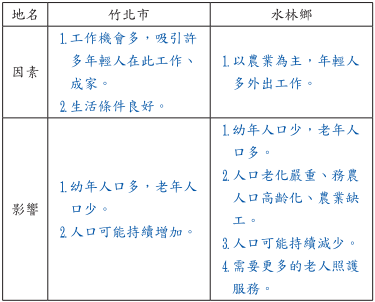 3.討論：一個地方青壯年人口的改變，對當地會有什麼影響？（一個地方如果工作機會多，容易吸引許多年輕人在此工作、成家，造成當地人口增加。因此，青壯年人口變多代表當地的生產力上升，經濟狀況好，這個地方就容易發達與繁榮。）三、習作習寫請學生打開習作第三單元(1)，根據之前回家調查的答案，完成習作第14～15頁。四、統整教師透過以下問題讓學生自己建構本節課的學習重點：1.一個地方青壯年人口減少，對當地會有什麼影響？（人口老化嚴重，工作人口高齡化、人口減少、需要更多的老人照護或醫療服務。）2.一個地方青壯年人口增加，對當地會有什麼影響？（人口可能增加、有競爭力與生產力、地方未來的發展較好。）活動一：多子多孫多福氣（80分鐘）一、課文閱讀與問答1.教師引導全班閱讀課本第60頁後，詢問學生問題，教師在黑板上做統計：(1)你有幾個兄弟姐妹？（請依實際情況作答。）(2)你的爸爸和媽媽各有幾個兄弟姐妹？（請依實際情況作答。）(3)你的祖父母或各有幾個兄弟姐妹？（請依實際情況作答。）(4)以前的人為什麼會生育較多的子女？（因為以前的人以務農為主，農忙時需要較多的人手做事，如果生養較多的孩子，人手也較會比較多。以前的小孩夭折率比較高，所以多生幾個，以免一旦有孩子早夭，父母至少還有好幾個孩子。）(5)子女數比較多的話，父母要如何照顧？（通常可能由年紀大的兄姐照顧年紀小的弟妹，或是父母通常花較多時間照顧年紀最小的孩子。）2.教師補充家庭計畫的背景及原因。二、分組討論與分享1.兩個人一組，和同學討論：自己有幾個手足？自己覺得好不好？為什麼？（請依實際情況作答。）2.教師請學生分享討論的結果。3.教師統計班上學生的想法。（請依實際情況作答。）三、閱讀與問答教師引導全班閱讀課本第61頁後，詢問學生以下問題：1.以前的人為什麼會生育較多的子女？（因為以前的人以務農為主，農忙時需要較多的人手做事，如果生養較多的孩子，人手也會比較多；以前醫學不發達、醫療條件不好，小孩夭折率比較高，所以多生幾個，以免一旦有孩子夭折，父母至少還有好幾個孩子。）2.教師補充家庭計畫的背景及原因。（民國38年至50年代，由於人口增加快速，影響臺灣經濟發展，民國53年起，政府逐步推行家庭計畫，希望能降低新生兒出生率。）四、探究活動1.請學生分組訪問獨生子女和有兄弟姐妹的同學，平常在家的生活有什麼不同？以及改善的方法。2.完成課本第61頁的表格。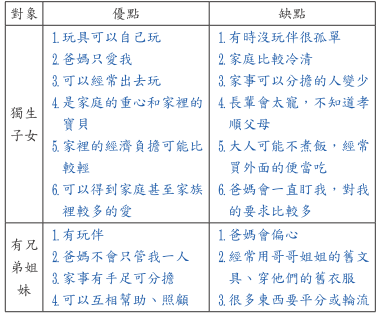 3.改善的方法(1)獨生子女：自己自動自發，不用爸媽盯、可以養寵物，比較熱鬧、自己會找事情做。(2)有兄弟姐妹：自己多幫父母著想，友愛兄弟姐妹；可以跟爸媽討論，特殊節日買新衣或新文具、改變自己的想法，和兄弟姐妺分享是快樂的。4.小組進行發表。五、統整教師透過以下問題讓學生自己建構本節課的學習重點：1.過去到現在的家庭子女數有什麼變化？為什麼？（過去的家庭子女數目比較多，現在的比較少，因為50年代起政府推行家庭計畫，希望能降低新生兒的出生數量。）2.如果家中有較多的兄弟姐妹好不好？為什麼？（好，因為可以一起玩；不好，因為會有人跟我搶玩具或爸爸媽媽的愛。）口頭評量實作評量【人權教育】人E5 欣賞、包容個別差異並尊重自己與他人的權利。人E6 覺察個人的偏見，並避免歧視行為的產生。第九週第三單元家鄉的人口與生活第二課人口的改變與生活社-E-A2 敏覺居住地方的社會、自然與人文環境變遷，關注生活問題及其影響，並思考解決方法。社-E-A3 探究人類生活相關議題，規劃學習計畫，並在執行過程中，因應情境變化，持續調整與創新。社-E-C2 建立良好的人際互動關係，養成尊重差異、關懷他人及團隊合作的態度。活動二：少子化的影響（40分鐘）一、複習舊經驗教師要學生回想上節課時提到的家庭子女數由多到少的現象，複習家庭子女數減少的舊經驗。二、閱讀與問答1.教師引導全班閱讀課本第62頁，詢問學生以下問題：(1)第62頁左側是什麼統計圖？（臺灣新生兒出生數。）(2)縱座標代表什麼？（縱座標代表人數。）(3)橫座標代表什麼？（橫座標代表年分。）(4)哪一年新生兒出生人數最少?（民國99年。）(5)民國59～69年的新生兒人數是呈什麼發展趨勢？（新生兒人數都在40萬人以上。）(6)從民國79～109年的新生兒人數是呈什麼發展趨勢？（愈來愈少。）2.教師請學生閱讀課本第62頁課文，並詢問學生以下問題：(1)現代人為什麼生育較少的子女？（因為經濟發達，人們教育程度提高、重視子女的教養品質、養育子女的費用提高、婦女就業比例增加等。）(2)政府制定了哪些補助生育的政策？（父母可申請育嬰假、發放托育補助金、政府設置托嬰中心。）(3)教師補充：還有廣設公幼、公托、第三胎補助金等措施，也是補助生育的政策，希望父母可以願意生育，安心養育，政府減輕父母的負擔。3.教師解釋少子化的意思。（少子化是指生育率降低，導致幼年人口比例逐漸減少的現象。）三、分組活動與討論1.教師分配各組學生討論以下問題：（可一組討論1～2題）(1)少子化對學生有什麼好處？(2)少子化對學校有什麼好處？(3)少子化對國家有什麼好處？(4)少子化對學生可能出現什麼不好的影響？(5)少子化對學校可能出現什麼不好的影響？(6)少子化對國家可能出現什麼不好的影響？2.各組討論後並寫在海報紙上。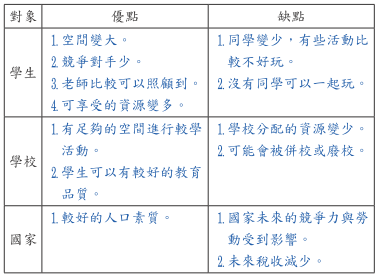 四、小組發表1.小組上臺發表自己組別討論出的答案。2.教師進行必要的修正，最後統整在黑板上。五、統整教師透過以下問題讓學生自己建構本節課的學習重點：1.你覺得少子化對學校的影響大嗎？為什麼？2.你覺得少子化對國家的影響大嗎？為什麼？活動三：高齡社會（40分鐘）一、複習舊經驗教師要學生回想前一節課時提到的少子化，複習少子化及少子化對社會、國家影響的舊經驗。二、閱讀與問答1.教師引導全班閱讀課本第64頁，並詢問學生以下問題：(1)為什麼現代人的平均年齡較以往增加？（觀念改變、醫療進步、注重健康。）(2)為什麼一般來說，老年人需要較多的協助與照顧？（因為老年人的精神和體力不會像年輕時那麼充沛。）(3)高齡社會下，我們應重視哪些課題呢？（老年人的疾病照護、醫療費用增加，或是獨居老人的養老問題等。）2.教師引導全班閱讀課本第64頁圖表，並詢問學生以下問題：(1)圖表中的民國82年時，臺灣是否已進入高齡化社會？你怎麼知道的？（是。民國82年時，因為65歲以上老年人口為7.1%，已經超過7%。）(2)圖表中的民國100年時，臺灣是否已進入高齡社會？你怎麼知道的？（否。民國100年時，因為65歲以上老年人口為10.9%，還沒到達14%，所以還沒有進入高齡社會。）(3)圖表中的民國107年時，臺灣是否已進入高齡社會？你怎麼知道的？（是。民國107年時，因為65歲以上老年人口為14.6%，已超過14%，所以已進入高齡社會。） 3.請學生翻到課本第58頁，詢問學生竹北市和水林鄉哪一個地方已進入高齡社會？（水林鄉。）4.教師補充解釋高齡社會的成因與少子化的關係。（臺灣從民國107年開始進入高齡社會，65歲以上的老年人占總人口比例達到了14%。而近年來的少子化現象，將導致整個人口結構呈現倒三角形，加速超高齡社會的到來。）5.教師帶領全班閱讀課本第65頁課文，並詢問學生以下問題：(1)有些老年人體力允許，他們可能從事哪些活動呢？（繼續工作、當志工、照顧孫子、參加樂齡學堂、繼續學習新知等。）(2)你聽過樂齡學堂嗎？在哪裡見過？（請依實際情況作答。）(3)為什麼政府要設立許多關懷老人或服務老人的機構及政策呢？（老年人因精神體力較為衰退，需要多注意平時的生活起居。一旦生病，恢復狀況也可能不如年輕的時候，因而需要更多的協助與照顧。所以老年人口增加，日常及醫療照護的需求也會增加。）6.教師解釋居家照顧及長照2.0政策。（詳見本書第三單元補充資料。）三、分組討論1.教師請學生分成若干組，先全班共同討論：在高齡社會下，老年人在日常生活中可能會有哪些問題？（獨居老人、醫療費用增加、行動不便、失智、進食困難、無人照顧或陪伴、經濟困難。）2.教師將學生們提出的問題寫在黑板上。3.分組討論：教師一組分配一個問題，再請各組學生就分配到的問題進行討論：在高齡社會下，要如何改善老年人的生活？可以如何關懷老年人？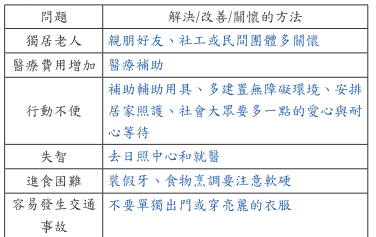 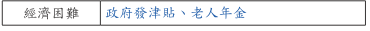 四、小組發表1.小組依序上臺發表自己組別討論出的答案。2.教師進行必要的修正，最後統整在黑板上。五、統整教師透過以下問題讓學生自己建構本節課的學習重點：1.什麼原因造成高齡社會？（醫療進步，衛生環境改善，平均壽命變長，老年人口變多，出生率降低，幼年人口減少。）2.為什麼要關懷老年人呢？（老年人是我們的長輩，對家庭和社會貢獻很多，雖然因年紀大而精神體力較為衰退，所以需要多注意平時的生活起居。一旦生病，恢復狀況也可能不如年輕的時候，因而需要更多的協助與照顧。）活動四：祖孫情(1)（40分鐘）一、複習舊經驗教師要學生回想前一節課時提到的高齡社會，複習關懷老年人的舊經驗。二、閱讀與問答1.教師引導全班學生閱讀課本第66頁，並詢問學生以下問題：(1)皮皮為什麼和祖母感情很好？（因為他從小就住在祖母家，由祖母照顧。）(2)皮皮用什麼方式孝順祖母？（幫祖母搥背。）(3)為什麼小文在平日的白天，是由祖父母照顧他？（因為他和父母及祖父母住一起，白天父母要上班。）(4)小文的祖父母是如何照顧他的？（奶奶會教他功課，爺爺會準備午餐。）2.教師引導全班閱讀課本第67頁，並詢問學生以下問題：(1)為什麼要有祖父母週？何時開始的？（為了提醒社會大眾感念祖孫情，教育部特別制定了祖父母週；從民國100年開始。）(2)你和祖父母一起住嗎？他們會教你或幫忙家裡做什麼嗎？有什麼好處？（請依實際情況作答。）三、習作習寫和分享1.請學生打開習作第三單元②，先閱讀習作第16頁的短文，再完成習作第17頁的題目。2.習作習寫完畢後和同組同學分享。口頭評量實作評量習作評量【人權教育】人E5 欣賞、包容個別差異並尊重自己與他人的權利。人E6 覺察個人的偏見，並避免歧視行為的產生。第十週【評量週】第三單元家鄉的人口與生活、第四單元家鄉的節慶與禮俗第二課人口的改變與生活、第一課開心過節趣社-E-A2 敏覺居住地方的社會、自然與人文環境變遷，關注生活問題及其影響，並思考解決方法。社-E-A3 探究人類生活相關議題，規劃學習計畫，並在執行過程中，因應情境變化，持續調整與創新。社-E-B3 體驗生活中自然、族群與文化之美，欣賞多元豐富的環境與文化內涵。社-E-C2 建立良好的人際互動關係，養成尊重差異、關懷他人及團隊合作的態度。社-E-C3 了解自我文化，尊重與欣賞多元文化，關心本土及全球議題。活動四：祖孫情(2)（40分鐘）四、分組討論搶答全班分組討論：除了課本中提到的方式，還有哪些方式或做哪些事情可以讓祖父母開心。1請各組將共同討論出的答案進行搶答。2教師詢問學生是否可以做到這些事情。五、統整教師透過以下的問題讓學生自己建構本節課的學習重點：1為什麼要愛祖父母呢？（因為祖父母是我們的長輩，也是我們父母的父母，把大家扶養長大，貢獻很大，所以我們要愛他們。）2.做哪些事情可以讓祖父母開心呢？（問候他們、表現好、有好成績、送他們東西、去看他們。）活動一：年年不一樣(1)（80分鐘）一、引起動機1.說說看過年時你會做哪些事？（過年前會有大掃除、買年貨；過年當天會祭祖、吃年夜飯、領壓歲錢等。）2.過年時你最高興的是什麼？（領壓歲錢、買新衣服、看到好久不見的親戚回來團圓等。）3.你家過年時有哪些活動？（領壓歲錢、玩撲克牌、玩桌遊、一起看電視等。）二、閱讀與問答1.教師引導學生閱讀課本第70～71頁。2.教師提出以下的問題，請學生問答：(1)漢人年夜飯的菜色有哪些意義？（餃子代表元寶、魚代表年年有餘、湯圓有團圓的意思、年糕代表年年高升、白蘿蔔代表好彩頭等。）(2)有些漢人大年初一的早餐為什麼要吃素？（大年初一是代表新年的第一天，一切重新開始。）(3)泰雅族的新年是從幾月開始？跟漢人的時間有什麼不一樣？（三月是小米播種祭，代表新的一年開始了。漢人的過年通常是指農曆年大約會在國曆的一月底或二月初的時候。）三、影片欣賞與分享1.教師播放播放「新年的傳說」影片。https://www.youtube.com/watch?v=UD6WZRCwO-I2.教師提出以下的問題，請學生問答：(1)傳說中除夕夜會有什麼現象讓漢人覺得害怕？（年獸出現。）(2)老乞丐用什麼方式驅趕年獸？（在家門口貼紅紙、穿上紅衣服、點燃竹子發出爆裂聲。）(3)後來人們在過年時都會做什麼事呢？（貼春聯、放鞭炮。）3.教師播放「認識泰雅族」的影片。https://www.youtube.com/watch?v=EhIGuHDxiuU4.教師提出以下的問題，請學生問答：(1)「泰雅」具有什麼意義？（真正的人、勇敢的人。）(2)泰雅族有什麼特殊的文化？（紋面、共勞共食的制度。）(3)泰雅族的紋面具有哪些意義？（驅魔避邪、美麗雅觀、族系辨別、榮耀象徵。）(4)共勞共食是什麼意思呢？（只要一起打獵的人都可以一起分享打獵的成果。）(5)泰雅族主要的信仰是什麼？（祖靈信仰。）5.教師播放「泰雅族播種祭」的影片。　https://www.youtube.com/watch?v=G7-fBsowmd86.教師提出以下的問題，請學生問答：(1)泰雅族的播種祭有哪些儀式？（在天亮之前帶小米種子、小米酒、小米糕到小八園裡進行儀式，播下小八種子。）(2)播種祭代表什麼意義？（代表新的一年開始，也祈求能豐收。）(3)播種祭後要如何處理祭品？（大家一起分食。）四、分組蒐集資料將學生3到4人分成一組，各組使用一臺電腦（或平板）。請各組蒐集以下資料：1.過年習俗的由來和意義。（參考翰林影片「探究活動-一起來拜年，過去和現在有什麼不同？）2.現在過年有哪些新活動？這些新活動的意義是什麼？（安排全家出遊，趁年假遊玩放鬆，聯繫家人情感；領了壓歲錢，一起去逛街購物，採買自己需要或喜歡的物品；利用電腦或手機視訊向遠方的親友拜年等。）五、資料整理與報告請分組將蒐集的資料整理成一分鐘的報告內容，並請各組派一名代表上臺，報告所查詢的傳統過年習俗與意義。口頭評量實作評量【人權教育】人E5 欣賞、包容個別差異並尊重自己與他人的權利。人E6 覺察個人的偏見，並避免歧視行為的產生。【多元文化教育】多E1 了解自己的文化特質。多E2 建立自己的文化認同與意識。多E3 認識不同的文化概念，如族群、階級、性別、宗教等。多E4 理解到不同文化共存的事實。多E5 願意與不同文化背景的人相處，並發展群際關係。多E6 了解各文化間的多樣性與差異性。【原住民族教育】原E6 了解並尊重不同族群的歷史文化經驗。第十一週第四單元家鄉的節慶與禮俗第一課開心過節趣社-E-A2 敏覺居住地方的社會、自然與人文環境變遷，關注生活問題及其影響，並思考解決方法。社-E-B3 體驗生活中自然、族群與文化之美，欣賞多元豐富的環境與文化內涵。社-E-C3 了解自我文化，尊重與欣賞多元文化，關心本土及全球議題。活動一：年年不一樣(2)（40分鐘）六、探究活動教師引導學生閱讀課本72～73頁，並提出下列問題進行分組討論。(1)「恭喜」在過去和現在的意義有什麼不同?（在過去，向別人說恭喜的意思是恭喜對方沒被年獸吃掉，現在的恭喜則是有祝福的意涵。)(2)過年除了說恭喜外，還會說哪些吉祥話?（年年有餘、大吉大利、平平安安等。)(3)隨著科技進步，除了傳統方式拜年外，還有哪些方式?（電話拜年、寄電子賀卡，以及利用手機、電腦視訊拜年等。)(4)你曾經用過哪些方式拜年，用不同形式拜年會有什麼不一樣的感受？（學生依實際情況作答。）2.各組派一名代表，上臺發表。七、統整教師透過以下問題讓學生自己建構本節課的學習重點：1.漢人和原住民族的過年有什麼差異呢？2.傳統過年習俗的意義是什麼？活動二：各式的祭典（80分鐘）一、引起動機1.你曾經看過或參加過原住民族的祭典活動嗎？（豐年祭、飛魚季等。）2.你為什麼會參加過原住民族的祭典活動？（家人帶我去的、家族活動等。）3.讓你印象最深刻的是什麼？（原住民族的舞蹈和音樂等。）二、閱讀與問答1.教師引導學生閱讀課本第74～75頁。2.教師提出以下的問題，請學生問答：(1)原住民族有哪些祈求豐收的祭典？（雅美族（達悟族）的飛魚季、阿美族的海神季。）(2)原住民族有哪些祈求祖靈保佑的祭典？（泰雅族的祖靈祭、排灣族的五年祭。）(3)原住民族有哪些慶祝豐收的祭典？（魯凱族的小米收穫祭。）三、分組蒐集資料並報告1.將學生3到4人分成一組，各組使用一臺電腦（或平板），也可以到圖書館查詢相關書籍和資料。2.請各組查詢原住民族祭典由來、儀式或意義。3.各組派一名代表上臺報告。四、影片欣賞與分享1.教師播放「飛魚季」動畫。https://www .youtube.com/watch?v=h-0-LLSUXMw&list=PLnx_KIOwF0jk8n1ObXwSVcv28XW_1hF_A&index=10從3’播到7’30“2.教師提出以下的問題，請學生問答：(1)達悟族各種祭典主要的目的是什麼？（祈求鬼神的庇佑，讓農漁方面都能盛產豐收。）(2)達悟族祭典中傳統的舞蹈有哪些？（女士的頭髮舞、男士的勇士舞。）(3)達悟族頭髮舞的由來是什麼？（在丈夫捕魚豐收回來時，高興的舞蹈。）3.教師播放「阿美族海祭」影片。https://www.youtube.com/watch?v=1vK5_8RE7RM從1：40～4：30。4.教師提出以下的問題，請學生問答：(1)阿美族最重要的祭典有哪些？（感恩祭、海祭。）(2)阿美族海祭主要的意義是什麼？（訓練年輕人學習與海共生存、學習下海捕魚。）(3)阿美族海祭捕獲的魚會如何處理？（分給每一戶，讓家裡沒有男子的家庭也有魚吃。）5.教師播放「排灣族五年祭」影片。https://www.youtube.com/watch?v=L7VQUsctdzE6.教師提出以下的問題，請學生回答：(1)排灣族五年祭最重要的活動是什麼？（刺球迎福。）(2)排灣族五年祭刺球活動中，刺的是什麼球？（藤球。）(3)排灣族五年祭刺球活動中，用什麼去刺球？（3層樓高的竹竿。）(4)排灣族五年祭刺球活動中，刺中球代表什麼意義？（得到神的祝福。）7.教師播放「鄒族小米祭」影片。https://www.youtube.com/watch?app=desktop&v=89-7laDML44&ab_channel=IPCF-TITV%E5%8E%9F%E6%96%87%E6%9C%83%E5%8E%9F%E8%A6%96　8.教師提出以下的問題，請學生回答：(1)族人進入家屋之前，為什麼要用樁草淨身？（因為小米女神很愛乾淨。）(2)鄒族小米祭過程中，要維持什麼樣的氣氛？（虔誠安靜、不唱歌、不跳舞。）(3)鄒族小米祭過程中各家要互訪，互訪結束各家會做什麼？（分送豬肉，表示共食分享的精神。）五、統整教師透過以下問題讓學生自己建構本節課的學習重點：1.原住民族的祭典有哪些？2.不同原住民族的祭典所代表的意義是什麼？口頭評量實作評量習作評量【人權教育】人E5 欣賞、包容個別差異並尊重自己與他人的權利。人E6 覺察個人的偏見，並避免歧視行為的產生。【多元文化教育】多E1 了解自己的文化特質。多E2 建立自己的文化認同與意識。多E3 認識不同的文化概念，如族群、階級、性別、宗教等。多E4 理解到不同文化共存的事實。多E5 願意與不同文化背景的人相處，並發展群際關係。多E6 了解各文化間的多樣性與差異性。【原住民族教育】原E6 了解並尊重不同族群的歷史文化經驗。第十二週第四單元家鄉的節慶與禮俗第一課開心過節趣社-E-A2 敏覺居住地方的社會、自然與人文環境變遷，關注生活問題及其影響，並思考解決方法。社-E-B3 體驗生活中自然、族群與文化之美，欣賞多元豐富的環境與文化內涵。社-E-C3 了解自我文化，尊重與欣賞多元文化，關心本土及全球議題。活動三：傳統的節慶（40分鐘）一、引起動機1.你最喜歡哪個傳統節慶？為什麼？（依實際情形作答。）二、閱讀與問答1.教師引導學生閱讀課本第76～77頁。2.教師提出以下的問題，請學生回答：(1)元宵節有什麼活動或特色？（澎湖有乞龜活動、平溪有放天燈。）(2)清明節有什麼活動或特色？（大多人會到祖先的墓園掃墓祭拜。）3.端午節有什麼活動或特色？（辦理龍舟競賽、也會有包粽子、立蛋的活動。）4.中秋節有什麼活動或特色？（吃月餅、柚子及賞月的活動。）5.除了這些節日外，你還知道哪些傳統節慶或習俗活動？（中元節、冬至、燒王船、媽祖繞境等。）三、影片欣賞與分享1.教師播放「元宵節」的影片。https://www.youtube.com/watch?v=bFVnqnOR1lc2.教師提出以下的問題，請學生回答：(1)元宵節是哪一天？（農曆正月十五日。）(2)元宵節也稱為什麼節？（上元節、燈節、小過年。）(3)元宵節在各地有哪些活動？（吃元宵、放天燈、猜燈謎、大型花燈活動、鹽水蜂炮、台東炸寒單爺。）(4)吃元宵代表什麼意義？（代表全家團圓幸福的吉兆。）(5)放天燈代表什麼意義？（代表幸福豐收。）3.教師播放「澎湖元宵乞龜」的影片。https://www.youtube.com/watch?v=oyiwjd7TrGc4.教師提出以下的問題，請學生回答：(1)澎湖的元宵節有什麼特別的活動？（到廟裡乞龜祈福。）(2)澎湖民眾為什麼要到廟裡乞龜？（祈福保平安。）5.教師播放「清明節由來」的影片。https://www.youtube.com/watch?v=6ZUZvIVCIvs6.教師提出以下的問題，請學生回答：(1)「踏青青生好生」的俗諺是什麼意思？（清明節全家去掃墓，祈求家中男丁興旺，子孫綿延不絕。）(2)早期農業社會掃墓時有「臆墓粿」的活動，它代表什麼意義？（掃墓完畢放鞭炮後，附近的小孩就會圍過去猜謎語，猜對了主人就會分給紅龜粿或硬幣，代表分享福氣，來臆墓粿的小孩愈多，表示福份愈好、家運愈好愈興旺；另外是請附近的小孩幫忙看顧墓園，不要讓人隨便踩踏。）(3)清明節掃墓最主要的意義是什麼？（表達對長輩無盡的孝道和敬愛。）7.教師播放「端午節」的影片。https://www.youtube.com/watch?v=abMA2-LCU1k8.教師提出以下的問題，請學生回答：(1)端午節是哪一天？（農曆五月五日。）(2)古人稱五月為什麼月？（惡月或百毒月。）(3)端午節為了驅邪避惡會做什麼活動？（掛艾草、菖蒲、戴香包、包粽子、划龍舟、喝雄黃酒、立蛋。）(4)在家門口掛艾草代表什麼意思？（艾草可以驅趕蚊蟲。）(5)在家門口掛菖蒲代表什麼意思？（菖蒲的形狀像劍，傳說可以避邪。）(6)小朋友戴香包代表什麼意思？（香包裡的香料可以避惡氣。）(7)傳說包粽子的起源是什麼？（包粽子丟入江中，避免魚蝦去吃屈原的身體。）(8)划龍舟在古時候代表什麼意義？（為了祭祀水神，避免災難、帶來好運。）(9)現在人划龍舟代表什麼意義？（鍜練體力、培養團結精神。）(10)在家門口掛艾草代表什麼意思？（艾草可以驅蚊蟲。）9.教師播放「中秋節」的影片。https://www.youtube.com/watch?v=NaYnDprVhQg10.教師提出以下的問題，請學生回答。(1)為什麼有中秋吃月餅的習俗？（當初蒙古人占領中原，擔心漢人造反，不准民間私藏武器。後來有人想出計策，說是今年會有冬瘟，除非家家戶戶在中秋節時買月餅來吃，才能避免。於是大家爭先恐後的買月餅來吃，而買到月餅的人，發現裡面有張條子寫著「八月十五殺元兵，家家戶戶齊動手」，後來這個習俗慢慢的演變，就變成現在中秋節吃月餅的習俗了。）(2)從嫦娥奔月的故事中，我們知道每年8月15日在月下擺放水果祭月，是什麼意思？（對嫦娥表達思念的意思。）(3)吳剛為什麼被懲罰砍桂樹？（因為在一次誤會中，以仙術誤傷了人。）四、分組資料整理與報告1.教師引導學生利用課本第76～77頁的課文， 將課文內容以心智圖、表格式呈現。2.教師可示範表格欄位有節慶名稱、時間與特色。3.將學生分組，每組發下一張四開圖畫紙，主題為「漢人的傳統節慶」。4.各組自行討論要採用何種呈現方式，並以色筆繪製圖表及文字。5.請各組上臺分享自己的整理成果。五、統整教師透過以下問題讓學生自己建構本節課的學習重點：1.漢人的傳統節慶有哪些？2.各項漢人傳統節慶的特色是什麼？活動四：繽紛的節慶（80分鐘）一、引起動機1.你曾看過新住民的節慶活動嗎？2.新住民的節慶活動有哪些特別的地方？二、閱讀與問答1.教師引導學生閱讀課本第78～79頁。2.教師提出以下的問題，請學生回答：(1)緬甸的潑水節活動特色和意義是什麼？（鍜練體力、培養團結精神。）(2)泰國的水燈節活動特色和意義是什麼？（鍜練體力、培養團結精神。）(3)穆斯林的開齋節特色和意義是什麼？（鍜練體力、培養團結精神。）三、影片欣賞與分享1.教師播放「潑水節」的影片。https://www.youtube.com/watch?v=xn7CLF5iaSM 從30秒播到3分30秒。2.教師提出以下的問題，請學生回答：(1)潑水節又稱為什麼？ （又稱宋干節、佛誕節、浴佛節。）(2)哪些國家或地區的民族會過潑水節？（泰國、緬甸、柬埔寨等東南亞國家、中國雲南的民族、新北市中和。）(3)潑水節時大家互相潑水代表什麼意義？（洗掉不順遂、像新年一樣除舊布新。）(4)臺灣為什麼要舉辦潑水節活動呢？（來自東南亞地區的人愈來愈多，舉辦潑水節活動具有：1正視新住民的需求，2認識新住民的文化，3讓新住民獲得家的感覺，4鞏固國際情誼，5表達尊重與敬愛等意義。）3.教師播放「水燈節」的影片。　https://www.youtube.com/watch?v=H2W-_u26XKo4.教師提出以下的問題，請學生回答：(1)泰國水燈節是哪一天？（泰曆12月15日。）(2)除了泰國以外，還有哪些國家或地區有水燈節的活動？（寮國、緬甸。）(3)泰國水燈節起源於什麼時候？（700多年前的泰可素王朝。）(4)水燈含有哪些材料？（香蕉樹幹當水燈座、香蕉葉、鮮花、線香、祭品等，也有其它有創意的水燈。）(5)放水燈代表什麼意義？（將自己不好的行為或事物，隨著水燈漂逝洗滌自己的罪惡；也可以許下心願或寄予對家人、朋友、愛人的祝福。）(6)泰國水燈節是哪一天？（泰曆12月15日。）5.教師播放「越南粽子」的影片。https://www.youtube.com/watch?v=GHny4ZpL3xs&list=WL&index=766.教師提出以下的問題，請學生回答：(1)越南人在什麼時候包粽子？（過年、祭祖。）(2)越南粽子的材料有哪些？（香蕉葉、糯米、椰奶（椰漿）、去殼的綠豆（綠豆蒜）、豬肉等。）(3)越南粽子和臺灣粽子有什麼不一樣的地方？（越南粽子是四方形的、長長的，綁好多線。）四、分組蒐集資料1.將學生3到4人分成一組，各組使用一臺電腦（或平板），也可以到圖書館查詢相關書籍和資料。2.臺灣有很多來自世界各國的人，請選定一個國家介紹該國的一項節慶活動。3.各組派一名代表上臺報告。五、統整教師透過以下問題讓學生自己建構本節課的學習重點：1.新住民的傳統節慶有哪些？2.新住民傳統節慶的特色是什麼？口頭評量實作評量習作評量【人權教育】人E5 欣賞、包容個別差異並尊重自己與他人的權利。人E6 覺察個人的偏見，並避免歧視行為的產生。【多元文化教育】多E1 了解自己的文化特質。多E2 建立自己的文化認同與意識。多E3 認識不同的文化概念，如族群、階級、性別、宗教等。多E4 理解到不同文化共存的事實。多E5 願意與不同文化背景的人相處，並發展群際關係。多E6 了解各文化間的多樣性與差異性。【原住民族教育】原E6 了解並尊重不同族群的歷史文化經驗。第十三週第四單元家鄉的節慶與禮俗第二課禮俗萬花筒社-E-A2 敏覺居住地方的社會、自然與人文環境變遷，關注生活問題及其影響，並思考解決方法。社-E-B3 體驗生活中自然、族群與文化之美，欣賞多元豐富的環境與文化內涵。社-E-C3 了解自我文化，尊重與欣賞多元文化，關心本土及全球議題。活動一：新生的祝福（40分鐘）一、引起動機1.你小時候家人有為你做過什麼特別有意義的活動嗎？（有，製作胎毛筆等。）2.你小時候家人有為你做過抓周活動嗎？（有，感覺很有趣。）二、閱讀與問答1.教師引導學生閱讀課本第80～81頁的圖文2.教師提出以下的問題，請學生回答：(1)漢人有哪些迎接新生命的禮俗？（報喜、滿月、收涎、滿周歲等。）(2)請舉例說出原住民族有哪些出生後的禮俗。（排灣族：由父母或親族會議命名，並釀酒、製作糕點，在家宴請親友。鄒族：在嬰兒出生後數日舉行命名禮，先為孩子以冷水洗浴，再由父母或家族長輩命名。）3.說說看，小孩出生後的生命禮俗有哪些意義？（分享喜悅、給予祝福、祈求平安順利快快長大。）三、觀賞影片與問答1.教師播放「收涎」的影片。https://www.youtube.com/watch?v=YQatvXS-8pU2.教師提出以下的問題，請學生回答：(1)小朋友在多大的時候要「收涎」？（四個月大時。）(2)小朋友在收涎之前要穿什麼服裝？（穿圍兜、新衣服。）(3)小朋友在收涎之前，脖子上要掛上什麼？（一串圓餅。）(4)小朋友在脖子掛上圓餅，代表什麼意涵？（代表人生會圓滿。）(5)小朋友手抱壽桃代表什麼意涵？（代表健康福壽、萬事都順手順利。）(6)小朋友坐在壽桃上面，代表什麼意涵？（代表都不會遇到不好的事情。）(7)親友要怎樣為小朋友收涎？（剝開掛在小朋友脖子上的一塊餅乾，用餅乾在小朋友的嘴邊擦一下，抹去口水。）(8)親友為小朋友收涎後把餅乾吃下，代表什麼意涵？（代表祝福、好采頭。）(9)親友為小朋友收涎時說吉祥話，代表什麼意涵？（代表祝福、吉祥。）3.教師播放「抓周」的影片。https://www.youtube.com/watch?v=jnG2V1nabdg4.教師提出以下的問題，請學生回答：(1)小朋友的保護神獸是誰？（虎爺將軍。）(2)小朋友抓周之前要穿什麼服裝？（穿虎鞋、戴虎帽。）(3)小朋友為什麼要抱蔥？（代表開智慧、聰明伶俐。）(4)小朋友為什麼要抱蘋果？（代表平平安安、保佑平安。）(5)小朋友為什麼要抱雞腿？（代表一輩子不愁穿不愁吃的富貴命。）(6)小朋友為什麼要踏麵龜？（能開智慧、會讀書，能夠健康成長、平安。）(7)影片中，大人幫小孩準備哪些抓週的物品各有什麼意涵？（鈔票、樂器、麥克風、聽診器、書、吹風機。）(8)小朋友在抓周時抓到鈔票，代表什麼意涵？（將來長大能成為銀行家、企業家。）(9)小朋友在抓周時抓到樂器，代表什麼意涵？（將來長大能成為音樂家、演藝人員。）(10)小朋友在抓周時抓到麥克風，代表什麼意涵？（將來長大能成為記者、主持人。）(11)小朋友在抓周時抓到聽診器，代表什麼意涵？（將來長大能成為醫師、護理師。）(12)小朋友在抓周時抓到書，代表什麼意涵？（將來長大能成為作家、出版業。）(13)小朋友在抓周時抓到吹風機，代表什麼意涵？（將來長大能成為美容美髮業。）(14)小朋友在抓周完，還要做什麼事？（拜虎爺、敲智慧鑼。）(15)如果是你當家長，你會放什麼物品讓你的小朋友抓周？為什麼？（IPAD、希望他將來當工程師。）四、個別實作與分享1.請學生事先準備一張剛出生、滿月、收涎或是抓周時的照片或電子檔（若無照片也沒關係），並向家人詢問當時的狀況。2.搭配習作第四單元2，寫下家人為自己辦過的或是自己參加過的出生禮俗活動。3.請學生分享自己所寫的出生禮俗活動。五、統整教師透過以下問題讓學生自己建構本節課的學習重點：1.漢人的生命禮俗有哪些？2.原住民族的生命禮俗有哪些不同的命名禮俗？活動二：成長的喜悅（40分鐘）一、引起動機1你聽過成年禮的活動嗎？（聽過。）2你知道成年禮代表什麼意義呢？（知道，慶祝成年。）二、閱讀與分組討論1.教師引導學生閱讀課本第82頁。2.教師提出以下的問題，請學生回答：(1)漢人有哪些成年禮活動？（漢人有做十六歲及脫絭的成年禮，代表進入人生下一個階段。）(2)原住民族有哪些成年禮活動？（阿美族的成年禮得經過捕鳥、賽跑、野外夜宿或捕魚等訓練，是部落生命繁衍之象徵，為培養青年責任感與尊老敬賢的美德。）三、觀賞影片與分享1.教師播放「做十六歲」的影片。http://www.youtube.com/watch?v=LlhmQBlcVqU2.教師提出以下的問題，請學生回答：(1)臺南做十六歲的習俗，源自於哪裡？為什麼？（源自於安平，因為16歲才代表成年了。）(2)匍匐鑽過去代表什麼意思？（代表長大成人，能夠獨當一面。）(3)滿十六歲的成年禮主要是學習什麼？（學習自己承擔責任。）3.教師播放「阿美族成年禮」的影片。https://www.youtube.com/watch?v=B7VDkattJJs4.教師提出以下的問題，請學生回答：(1)花蓮市阿美族成年禮稱為什麼？（花蓮市阿美族成年禮 階層命名Aladiwas。）(2)花蓮市阿美族成年禮有哪些活動？（跑步、父親為兒子穿戴Takak傳家配件、跨竹節、向父母答謝養育之恩、祭司祈福。）四、閱讀與問答1.教師引導學生閱讀課本第83頁。2.教師提出以下的問題，請學生回答：(1)新竹市政府辦理什麼樣的成年禮活動？（新竹市成年禮是希望青少年持續努力，勇敢肩負責任。）(2)南華大學辦理什麼樣的成年禮活動？（南華大學遵循古禮辦理是希望學生能飲水思源、體會父母撫育及師長教養的恩澤。）(3)屏東縣政府辦理什麼樣的成年禮活動？（屏東縣成年禮是透過登大武山，希望青少年能敬畏山林、保護山林。）(4)你還知道有哪些成年禮活動？（有些地方的漢人在16歲時，會在農曆8月15日石母誕辰時，前往祭拜石母並進行「脫絭」。）五、統整教師透過以下問題讓學生自己建構本節課的學習重點：1.漢人和原住民族的成年禮有哪些差異？2.縣市政府或學校辦理的成年禮活動有哪些？活動三：婚姻的結合（40分鐘）一、引起動機1.你參加過婚禮嗎？（有，參加過堂姐的婚禮。）2.婚禮上的哪個活動讓你印象最深刻？（迎娶的時候很熱鬧，印象很深刻。）二、訪問與分享1.事先訪問家中已婚或曾參與婚禮儀式的長輩，請他分享參與過的婚禮中，是否有印象最深刻的禮俗？（依實際狀況回答。）2.請學生舉手分享訪問的結果。三、閱讀與問答1.教師引導學生閱讀課本第84～85頁的課文與圖片。2.教師提出以下的問題，請學生回答：(1)漢人婚禮有哪些儀式？（祭拜祖先、拜別父母、新娘下車前觸碰橘子或蘋果。）(2)魯凱族的婚禮有哪些儀式？（魯凱族有盪秋千和抱新娘的活動。）(3)魯凱族的婚禮中的盪秋千，有什麼含意？（代表新娘勇敢堅定，新郎有能力負擔家庭重任。）(4)魯凱族的婚禮中的新郎抱新娘，有什麼含意？（代表新郎有能力負擔家庭重任。）(5)布農族的婚禮有哪些儀式？（布農族有報戰功、分食豬肉等活動。）(6)布農族婚禮中的報戰功有什麼含意?（用來了解彼此的親屬關係。）(7)布農族婚禮中的分食豬肉有什麼含意?（象徵分享的意義，也代表族人之間的彼此連結。）四、觀看影片與分享1.教師播放「生命禮俗」的影片。https://www.youtube.com/watch?v=IDqO_cOjx3M(從2：12播到2：33。)2.教師提出以下的問題，請學生回答：(1)新娘出門前由媒婆在頭上用米篩遮蓋，代表什麼意義？（希望新娘結婚以後能夠幸福和避邪的含意。）3.教師播放「認識魯凱族」的影片。從2：00～2：46https://www.youtube.com/watch?v=WCI2x1nFy0o4.教師提出以下的問題，請學生回答：(1)傳統中具有什麼身分的人，才能盪秋千？（頭目的女兒。）(2)一般女性在什麼情形下，才能盪秋千？（豐收祭的時候。）(3)豐收祭時男子不能盪秋千，他能做什麼事？（架設秋千和擺盪秋千。）(4)豐收祭盪秋千，這個活動具有什麼意義？（增加年輕男女認識的機會。）5.教師播放「魯凱族婚禮」的影片。https://www.youtube.com/watch?v=C8co_8tT1wc6.教師提出以下的問題，請學生回答：(1)新娘在盪秋千中，如果配飾沒有掉下來，代表什麼意義？（代表新娘穩重、端莊。）(2)新娘華麗的服裝是由誰做的？要做多久才能做好這件衣服？（媽媽做的、要做約一年的時間才能完成。）(3)新娘禮服上有哪些圖騰或配飾？它們代表什麼身分或地位？（百步蛇、甕、鈴鐺，只有頭目的女兒才能有這些。）(4)新郎男方要準備哪些禮物？（陶甕、琉璃珠、農作工具、獵槍、刀子、鍋子，還有一套男生的衣服。）7.教師播放「認識布農族」的影片。https://www.youtube.com/watch?v=TA1kq92xK9I8.教師提出以下的問題，請學生問答：(1)布農族最為人熟知的是唱歌的什麼技巧？（和聲技巧。）(2)布農族最著名的是什麼祭典?（射耳祭，主要是祈求狩獵成果豐富。）9.教師播放「布農族婚禮」的影片。https://www.youtube.com/watch?v=oJ4zbvMZhns10.教師提出以下的問題，請學生回答：(1)婚宴進行時，報戰功的原因是什麼？（歌頌戰績，榮耀歸於氏族。）(2)布農族婚禮上的豬腿骨分享給親友的主要意義是什麼？（代表對氏族的尊重。）五、統整教師透過以下問題讓學生自己建構本節課的學習重點：1.漢人的婚嫁禮俗有哪些？2.原住民族的婚嫁禮俗有什麼特色？口頭評量實作評量習作評量【人權教育】人E5 欣賞、包容個別差異並尊重自己與他人的權利。人E6 覺察個人的偏見，並避免歧視行為的產生。【多元文化教育】多E1 了解自己的文化特質。多E2 建立自己的文化認同與意識。多E3 認識不同的文化概念，如族群、階級、性別、宗教等。多E4 理解到不同文化共存的事實。多E5 願意與不同文化背景的人相處，並發展群際關係。多E6 了解各文化間的多樣性與差異性。【原住民族教育】原E6 了解並尊重不同族群的歷史文化經驗。第十四週第五單元家鄉的多元文化第一課多樣的文化面貌社-E-B3 體驗生活中自然、族群與文化之美，欣賞多元豐富的環境與文化內涵。社-E-C3 了解自我文化，尊重與欣賞多元文化，關心本土及全球議題。活動一：生活中不同的語言（40分鐘）一、引導活動教師可以準備幾張圖卡或是書寫幾個名詞在黑板上，請學生分別使用不同的語言念出。（可以和閩南語課或英文課進行聯絡教學，並使用閩南語課或英文課的語詞圖卡進行該項活動。）二、分組討論與實作1.教師將學生以不同的語言別分成3～5組（語言別請依各校所在地區彈性調整），並請各組討論用該種語言介紹校園。（可分成：國語組、閩南語組、客語組、原住民族語組、英語組、越南語組等。）2.各組進行討論並推選代表報告，報告時間可訂在1～2分鐘。3.教師可以將校園先區分成幾個部分，避免範圍過大。三、回饋與歸納1.教師請各組派代表給予其他組別回饋意見。2.教師歸納各組的回饋意見，簡略條列於黑板。（音量太小、聽不懂這種語言、有參雜不同的語言來進行報告、內容太少等。）四、閱讀與問答1.教師引領學生閱讀課文88～89頁內容與圖片。2.教師提出以下問題，請學生回答：(1)你平常和爸爸媽媽說話時，使用哪一種語言？（國語、閩南語、客家語、原住民族語、越南語等，依實際情況回答。）(2)你平常和阿公阿媽或外公外婆說話時，使用哪一種語言？（國語、閩南語、客家語、原住民族語、越南語等，依實際情況回答。）(3)你平常和同學說話時，使用哪一種語言？（國語、英語，依實際情況回答。）(4)你平常和不熟的人說話時，使用哪一種語言？（依實際情況回答。）(5)你自己覺得使用哪一種語言最能夠流利的表達意見？（依實際情況回答。）(6)當你聽到不熟的朋友在你面前說你不懂的語言時，你有什麼感覺？（聽不懂對方的話，感覺自己被排除在外，不是很開心。）(7)和不同族群的同學或朋友溝通時，使用何種語言較為適當？（大家都聽得懂的語言，例如：國語。）五、統整教師透過以下問題讓學生建構本節重點：1.你平常會使用哪些語言和他人溝通？2.和不同族群的同學或朋友溝通時，使用何種語言較為適當？活動二：飲食文化面面觀（40分鐘）一、問答1.你有沒有吃過比較特別的料理？（臭豆腐、皮蛋、生魚片等。）2.這些料理是口味特別或是來自其他國家的料理？（臭豆腐：有特殊的氣味；披薩、義大利麵：義大利；皮蛋：顏色黑黑的；生魚片：生食；酒釀湯圓：味道酸酸的等。）二、閱讀與問答1.教師引導學生閱讀課本90頁內容。2.教師提出以下問題，請學生回答：(1)客家族群有哪些特別的飲食或料理？（梅干扣肉、客家小炒、薑絲大腸、老菜脯雞等。）(2)原住民族群有哪些特別的飲食或料理？（石板烤肉、竹筒飯、小米酒、山豬肉、炒野菜等。）(3)臺灣還有哪些特別的飲食或料理？（皮蛋、臭豆腐、豬血糕、蚵仔麵線、蚵仔煎等。）(4)越南有哪些特別的飲食或料理？（生菜春捲、牛肉河粉、涼拌米線、越式咖啡等。）(5)印度有哪些特別的飲食或料理？（印度抓餅、印度咖哩等。）(6)韓國有哪些特別的飲食或料理？（泡菜、豆腐鍋、海鮮煎餅、韓式烤肉、石鍋拌飯等。）三、閱讀與問答1.教師引導學生閱讀課本91頁內容。2.教師提出以下問題，請學生回答：(1)用米當作材料，客家族群可做出哪些食物或料理？（粄條、菜包、麻糬、米粉等。）(2)用米當作材料，閩南族群可做出哪些食物或料理？（米苔目、麻糬、米粉等。）(3)用米當作材料，原住民族可做出哪些食物或料理？（竹筒飯。）(4)用米當作材料，越南族群可做出哪些食物或料理？（河粉。）四、分組討論與分享1.將學生2～4人分成一組，請各組討論1～2種比較特別的飲食文化，並整理出其特點，寫在A4紙上。2.各組派代表將該飲食文化的特點上臺分享。3.教師歸納各組的意見，簡略條列於黑板。（1.米食料理會因地區或國家呈現出不同的樣貌，例如：碗粿、年糕、粄條、越南河粉等。2.氣味特殊的醃漬食品，例如：豆腐乳、起司、臭豆腐、泡菜等。3.辛香料的氣味較強烈，例如：泰式酸辣湯、打拋豬、咖哩飯、麻辣鍋裡的花椒。4.有人用筷子吃飯，有人用手，有人用刀叉。）4.教師適時的引導，請學生能夠尊重不同的飲食習慣或文化。（例如：越南的鴨仔蛋、印度人用手抓飯吃等。）五、統整教師透過以下問題讓學生建構本節重點：1.你知道哪些特別的飲食文化？2.對於我們不熟悉的飲食文化，該如何看待？活動三：多元的藝術（40分鐘）一、引導活動教師提出以下問題：1.想一想，我們學校曾經舉辦過哪些藝術活動？（學校曾經辦過音樂會、布袋戲演出、英語話劇等。）2.你參與過哪些校外的藝術活動？（我和家人去看過電影、兒童劇，參加過演唱會、鋼琴演奏會、童玩節等。）二、閱讀教師引導學生閱讀課本92～93頁內容。三、分類整理1.教師先將學生分成4～6組，請各組依據課本92～93頁內容，將這些藝術活動分類，也可加入自己知道的藝術或藝術活動。（教師提示學生：可以依型態來分，或是以我國傳統或外國傳來的藝術來分類；也可以依靜態或動態來分。）（我國傳統：油紙傘、廟宇雕刻、剪紙、中國結、織布、客家山歌、八部合音、國樂團、布袋戲、歌仔戲、京劇等；外國傳來：面具節、童玩節的表演、管弦樂表演、街頭藝人表演等。靜態：油紙傘、廟宇雕刻、剪紙、中國結、原住民族織布等；動態：客家山歌、八部合音、國樂團、布袋戲、歌仔戲、京劇、面具節、童玩節、街頭藝人表演等。）2.各組將分類結果寫在A4紙上，並推派代表上臺分享。3.教師給予各組回饋與鼓勵。四、歸納與習寫請教師指導學生完成習作第五單元(1)「文化對對碰」：1.先將藝術文化分成我國以及外國傳來，並請學生填入第一題的正確答案。2.教師先講述第二題範例中的「歌仔戲」與「歌劇」，再請學生找出對應的外國藝術文化，並舉手分享。（芭蕾舞，相似處：都是一種舞蹈展演。木偶劇和水上偶戲，相似處：都是使用木偶來進行戲劇演出。管弦樂團，相似處：都是使用各種不同的樂器演奏樂曲。）3. 教師請學生自由分享，你最欣賞哪一種表演藝術？為什麼？（我最想欣賞芭蕾舞，因為我從來沒看過，覺得舞者穿的衣服都很漂亮，跳的舞看起來也非常困難，所以有機會我想欣賞看看；我想看看水上偶戲，布袋戲和木偶劇都是在一般的舞臺演出，水裡演出大型木偶劇，真的很特別。）五、統整教師透過以下問題讓學生建構本節重點：1.我國有哪些常見的音樂和戲劇表演？2.我國有哪些常見的傳統工藝藝術？3.近年來有哪些國內外的藝術活動？口頭評量實作評量【人權教育】人E5 欣賞、包容個別差異並尊重自己與他人的權利。第十五週第五單元家鄉的多元文化第一課多樣的文化面貌、第二課文化的接觸與融合社-E-B3 體驗生活中自然、族群與文化之美，欣賞多元豐富的環境與文化內涵。社-E-C3 了解自我文化，尊重與欣賞多元文化，關心本土及全球議題。活動四：不同的命名方式（40分鐘）一、問答1.教師提問：「知道自己名字由來的人請舉手。」並請舉手的學生口頭回答。（提示：教師同時在黑板上將學生回答結果初步分類。）（爸媽取名、爺爺奶奶取名、依照家族排序、算命師取名等。）二、共同討論教師依照黑板上的初步分類，和學生共同討論，整理出幾項命名由來的主要因素。（1.長輩取名，2.算命師取名，3.照家族排序。）三、閱讀與歸納1.教師引導學生閱讀課本94～95頁。2.分組討論：(1)教師將全班分成若干組，並發給A4紙和筆。(2)請各組組員分享：(1)自己的姓名是由誰命名的？　 （爸爸、媽媽、爺爺、奶奶、算命師命名、按照族譜排序等。）(2)姓名的含意是什麼？　 （家中長輩對我的期許、希望我和爸媽一樣優秀、希望我向大自然學習、家族的成員都取這個字等。）(3)各組上臺報告討論結果。教師同時在黑板上進行以下分類：(1)由長輩取的名字，通常有哪些含意？　（對孩子的期望、照家族排序—凝聚向心力、原住民族的取名—和自然界的事物有關、和長輩同名—希望和長輩一樣優秀。）(2)藉由算命取名，通常有哪些含意？　（符合出生八字，求吉祥、好運。）③原住民族（例如娃郁）的命名，通常有哪些方式或含意？　 （和自然界的事務有關、求吉祥，泰雅族人會將父親名字放在自己名字的後方。）④外國人（例如亨利Henry）的命名方式，有什麼不同？　（歐美人士的姓氏通常是在名字後方。有時候希望小孩和長輩一樣優秀，也會把小孩取名和長輩相同，就會出現喬治二世、三世這樣的名字。）四、閱讀教師引導學生閱讀課本96～97頁圖文內容。五、問答1.漢人是如何為小孩命名的？（漢人的姓氏在前、名字在後，姓氏可以跟著父親或母親。）2.泰雅族人小孩的名字，有什麼不同？（泰雅族人會將父親名字放在自己名字的後方。）3.原住民族的命名方式，有什麼不同？（有些原住民族會將父親或母親的名字放在自己名字的後方。）4.第97頁中小海的姓，為什麼和弟弟的姓不一樣？（小海跟爸爸的姓，他弟弟跟媽媽的姓，只要出生時爸爸媽媽意見相同，就可以這樣。）5.有人的名字是四個字的，像范姜００、歐陽００，為什麼會這樣呢？（因為范姜、歐陽是複姓的關係，他們的名字就可能是四個字。）六、分享教師請學生分享自己周遭的同學或親友中，是否有人有比較特別的姓氏。（班上或學校裡有日本學生或歐美地區學生當例子、原住民族學區的學校等，若都沒有，教師可以進行補充。）七、統整教師透過以下問題讓學生建構本節重點：1.不同族群姓名由來有哪些？2.不同族群姓名排列可能有哪些不同？活動一：不同文化的差異（80分鐘）一、課文情境探討1.教師引導學生閱讀課文98頁的情境插圖。2.教師提出以下問題，請學生回答：　(1)同學為什麼要模仿妮妮的媽媽？　（從沒看過、覺得新奇。）　(2)其他觀看的同學為何要訕笑？　（覺得模仿動作的同學很有趣。）　(3)妮妮為什麼不開心？　（感覺自己的媽媽被嘲笑、不被尊重。）　(4)你覺得妮妮的同學們做這種模仿行為好嗎？為什麼？　（不太適當，就算沒看過這種裝扮，也可以像琪琪一樣直接問妮妮的媽媽。）　(5)如果你是妮妮，遇到這種情形該怎麼回應？　（直接跟同學說自己覺得不舒服、向老師報告請老師協助處理等。）3.教師依據學生的回答給予適當的回饋。二、分組討論1.教師將學生分成4～6組（依班上人數而定），請各組討論課本99頁關於其他族群或國家的服飾圖片有何差異，並寫在A4紙上。（蘇格蘭：男生也穿裙裝、越南國服：和我們平常服飾不同、日本和服：很複雜的穿著而且要搭配木屐、邵族：原住民族的傳統服飾和我們平常穿著很不一樣、印度紗麗：和我們一般服飾不同。）2.各組將A4紙張貼至黑板上，互相分享。3.教師歸納重點。（若班上剛好有來自不同國家或地區的學生，教師在處理此情境時應該更加斟酌注意。）三、延伸討論教師提問：除了服飾，你還能說出其他方面和我們文化有差異的例子嗎？例如：飲食、語言、生活習慣等。（日本人吃拉麵會發出聲音、西方人吃牛排時會用刀叉，我們吃飯習慣用筷子等。）四、統整教師透過以下問題讓學生建構本節重點：1.你知道有哪些和我們不同的文化展現？2.除了服飾，你還能舉出其他不同文化上的差異嗎？口頭評量實作評量習作評量【人權教育】人E5 欣賞、包容個別差異並尊重自己與他人的權利。第十六週第五單元家鄉的多元文化第二課文化的接觸與融合社-E-B3 體驗生活中自然、族群與文化之美，欣賞多元豐富的環境與文化內涵。社-E-C3 了解自我文化，尊重與欣賞多元文化，關心本土及全球議題。活動二：文化的融合與創新（80分鐘）一、分組討論與實作1.教師提問：漢堡和米漢堡有何不同？（漢堡是用麵包夾著肉排和蔬菜，米漢堡是將麵包換成米飯。）2.教師將全班分成4～6組，請各組討論出一種創新的料理，可以是自己吃過的，也可以是創造的，但必須至少包含兩種不同文化。（臭豆腐披薩：臺灣與義大利、冰淇淋烤年糕：日本與歐洲、咖哩拉麵：印度與日本。）3.請各組將討論結果畫在A4紙上，並與同學分享。二、觀賞影片與討論1.教師播放文化融合的建築與文化創新的展演短片。（https://www.youtube.com/watch?v=rhCVEr-2ONU）2.請各組學生就影片內容討論出其融合創新之處，並寫在A4紙上。3.各組張貼A4紙，彼此觀摩分享。4.教師歸納要點。三、統整與探究活動前準備1.教師透過以下問題讓學生建構本節重點：　(1)不同文化接觸時，可能會發生什麼情形？　（產生衝突或融合成新的文化。）　(2)你能說出幾種文化融合和創新的例子？　（米漢堡、香菜口味披薩等。）2.教師引導學生閱讀課本102～103頁，提醒學生先選定探究主題，並在下一節課上課前完成探究活動。（2～4人一組進行）活動三：探究活動—為什麼會出現文化差異（40分鐘）一、問答1.教師提問：「觀察我們的生活周遭，可以發現一些文化差異的現象。為什麼有這些現象？」（學生自由回答。）（因為各國文化不同、因為每個國家的習俗不同、因為每個地區的人們喜歡的物品不同、可能因為宗教信仰有不同的習慣、如果各個地區生產的作物不同也會造成飲食的主食不同等。）二、分組討論1.根據課本103頁內容，將全班依據不同餐具分成數組。2.各組依據組別分到的餐具種類做討論。(1)我們常使用筷子，歐美國家常使用刀叉是什麼因素？想一想，是否和主食有關？（我們使用筷子夾菜或麵條很方便、但義大利麵用叉子吃也蠻方便的、牛排之類的大塊肉類若用刀子切開再用叉子取食比較方便。）(2)依照主食來選擇餐具有何方便的地方？（比較方便且不易掉落。）(3)同一種食物使用不同的餐具來食用，會有什麼情況？（方便度不同且有順手或不順手的問題。）三、記錄與回饋1.各組將討論結果記錄在課本裡。2.各組間彼此分享使用不同餐具後的心得。3.教師依照各組表現給予鼓勵與回饋。四、統整教師透過以下問題讓學生建構本節重點：1.不同地區為何會有文化上的差異？（可利用餐具來說明。）2.我們該用什麼態度面對文化差異？口頭評量實作評量【人權教育】人E5 欣賞、包容個別差異並尊重自己與他人的權利。第十七週第五單元家鄉的多元文化、第六單元家鄉故事導覽員第二課文化的接觸與融合社-E-A2 敏覺居住地方的社會、自然與人文環境變遷，關注生活問題及其影響，並思考解決方法。社-E-B1 透過語言、文字及圖像等表徵符號，理解人類生活的豐富面貌，並能運用多樣的表徵符號解釋相關訊息，達成溝通的目的，促進相互間的理解。社-E-B3 體驗生活中自然、族群與文化之美，欣賞多元豐富的環境與文化內涵。社-E-C3 了解自我文化，尊重與欣賞多元文化，關心本土及全球議題。活動四：習作　東西融合的建築—鹽水天主聖神堂（40分鐘）一、問答1.你有沒有看過天主教堂？（有；沒有。）2.你認為天主教堂的外觀應該有哪些特色？（有十字架、有尖尖的屋頂、有耶穌和聖母的圖像、有拱門等。）二、閱讀並整理1.教師引導學生閱讀習作第五單元2「東西融合的建築—鹽水天主聖神堂」內容，並請學生將文章內容裡關於東西文化的內容畫上底線。2.教師請學生分享文章內提到的東西文化特點。三、習作習寫與歸納1.教師帶領學生共同完成習作第五單元②。2.請學生分享習作第三題。（這樣的建築會吸引我，因為建築很特別，跟別的教堂建築都不一樣。）（這樣的建築不會吸引我，因為不像一般的教堂，容易被誤會成寺廟。）四、影片欣賞教師播放天主聖神堂影片（約5分鐘）讓學生觀賞，並讓學生彼此分享看法。五、統整教師透過以下問題讓學生建構本節重點：1.鹽水天主聖神堂的建築特色是什麼？2.你還知道其他融合東西特色的建築嗎？活動一：我所知道的家鄉故事─感受（80分鐘）一、回顧所學：複習舊經驗教師引導學生閱讀目次頁，以及本學期、上學期學過的各個單元，請學生回想並回答下列問題：1.如果我們想繪製一張家鄉故事地圖，過去曾學過的單元中，有哪些內容和它有關？（例如：(1)生活的空間：認識地圖與居住地方的景觀。(2)生活與工作：學習過去到現在生活的變化。(3)家鄉地圖小世界：熟悉使用地圖的方法。(4)家鄉的地形與氣候：認識家鄉的自然景觀與特色。(5)家鄉的節慶與禮俗：認識居住地方不同族群的節慶與禮俗。）二、討論1.教師透過Googlemap呈現學校周遭的地圖，並請學生回想，說出自己曾聽聞過長輩所分享的家鄉故事，並試著標示在地圖上。2.教師可引導學生透過以下幾種類型做思考，例如：(1)當地地名由來。(2)傳說故事。(3)特定時節出現的自然景觀。(4)天災或特殊歷史事件。(5)印象深刻的新聞事件。實作評量【人權教育】人E5 欣賞、包容個別差異並尊重自己與他人的權利。【環境教育】環E1 參與戶外學習與自然體驗，覺知自然環境的美、平衡、與完整性。第十八週第六單元家鄉故事導覽員家鄉故事導覽員社-E-A2 敏覺居住地方的社會、自然與人文環境變遷，關注生活問題及其影響，並思考解決方法。社-E-B1 透過語言、文字及圖像等表徵符號，理解人類生活的豐富面貌，並能運用多樣的表徵符號解釋相關訊息，達成溝通的目的，促進相互間的理解。活動二：訪問長輩—想像(1)（80分鐘）一、討論教師引導學生閱讀課本第108～109頁，並配合110～111頁的學習單，回答下列問題：1.如果要邀請家鄉的長輩來帶領我們認識家鄉，可以邀請誰？（例如：村里長、社區發展協會理事長、老人會長等。）2.在這些人中，我們可以邀請誰？（教師可列出適合的人選，並呈現資料，可讓學生討論與選擇，或由教師直接指定。）3.我們可以透過什麼方式聯絡他？（電話或e-mail，教師可引導學生查詢網路資料，或直接提供聯繫資料。）4.我們想選擇哪一種進行方式？（教師可依照實際情況，選擇踏查活動或演講活動。）5.關於這個主題，可以針對哪些主題蒐集資料？ （依實際情況，例如家鄉的廟宇教堂、河流水圳、機構、地名傳說。）6.我們可以預定在什麼時間？（教師可直接選擇適合的時間。）7.我們預定的地點是哪裡？（如果是戶外踏查，請寫出預定踏查的幾個地點；如果是演講，則可以填班級教室，或其他適合演講的地點。）8.需要事先準備的物品有哪些？（除學習單中所列麥克風、水壺、感謝卡外，教師可引導學生思考其他物品，例如：筆與筆記本、照相設備、錄音設備、地圖、帽子等。）9.參與。二、分組討論與角色扮演1.學生兩人一組，仿照課本108頁的格式，設計一段打電話時的聯絡語句。2.教師請學生兩人互相模擬打電話，試說給對方聽，並給予修正意見。3.若學生能力允許，教師可引導學生實際進行聯繫。實作評量【環境教育】環E1 參與戶外學習與自然體驗，覺知自然環境的美、平衡、與完整性。第十九週第六單元家鄉故事導覽員家鄉故事導覽員社-E-A2 敏覺居住地方的社會、自然與人文環境變遷，關注生活問題及其影響，並思考解決方法。社-E-B1 透過語言、文字及圖像等表徵符號，理解人類生活的豐富面貌，並能運用多樣的表徵符號解釋相關訊息，達成溝通的目的，促進相互間的理解。活動二：訪問長輩—想像(2)（80分鐘）三、實地踏查實踐教師帶領學生進行實地踏查，或邀請演講。（可以請教師招募家長志工協助帶領學生進行本項踏查。）活動三：整理分析—實踐(1)（40分鐘）一、分組實作教師引導學生呈現所蒐集與家鄉有關的資料，並進行篩選：1.將資料名稱，寫在便條紙或紙片上一一列出。2.先初步將資料區分成「保留」、「不保留」、「待討論」三類。3.針對「待討論」的資料，學生可進行檢視與討論：(1)大家覺得沒有疑問，應該保留的資料，有什麼共通點？（有趣、故事性、能代表家鄉特色等。）(2)大家都覺得不用保留的資料，有什麼共通點？（缺乏特殊性、傷害當事人、恐怖等。）(3)如果這份資料呈現在家鄉故事地圖上，什麼樣的人會喜歡？什麼樣的人會不喜歡？（對這些主題有興趣的人喜歡、對不熟悉地方或不習慣閱讀文字的人可能不喜歡。）(4)這份資料，較像應保留的資料，還是不保留的資料？（較接近保留資料的標準。）(5)目前保留的資料，數量會太多或太少嗎？是否要再調整我們的標準？（數量太多、圖片太少，應該要再做調整，刪除關連性較低的資料。）實作評量【環境教育】環E1 參與戶外學習與自然體驗，覺知自然環境的美、平衡、與完整性。第二十週【評量週】第六單元家鄉故事導覽員家鄉故事導覽員社-E-A2 敏覺居住地方的社會、自然與人文環境變遷，關注生活問題及其影響，並思考解決方法。社-E-B1 透過語言、文字及圖像等表徵符號，理解人類生活的豐富面貌，並能運用多樣的表徵符號解釋相關訊息，達成溝通的目的，促進相互間的理解。活動三：整理分析—實踐(2)（40分鐘）二、分組討論教師引導學生檢視篩選後的資料，並進行小組討論：1.哪些資料適合搭配插圖？ （土地公陪考、紅嘴黑鵯與苦楝樹等。）2.這些資料能張貼在地圖上嗎？如果不行，還有哪些呈現資料的方式？（土地公陪考故事的文字量太多，但可以透過插圖或網址，提供給感興趣的同學閱讀。）3.除了文字和插圖，還有適合影音呈現的資料嗎？可以怎麼呈現？（可以上網搜尋紅嘴黑鵯的影片，用QRcode或網址的方式，貼在海報上。）4.每個資料都有來源出處嗎？可以在什麼地方註明？（每份資料都會在最底下留下書名、網址或作者。）5.文字與圖片的大小合適嗎？是否有需要調整的地方？（有些圖片與文字會蓋住地圖，可以放在海報外側，並在地圖上用編號注記。）三、統整教師呈現各組討論的結果，並整合為班級共同的版本：1.各組討論的結果，有哪些共同或相異的地方？2.除了這些，還有哪些可以修改的地方？活動四：將故事種在地圖上─實踐（80分鐘）實作教師引導學生配合課本第114～115頁的步驟，依序完成家鄉故事地圖。1.教師透過google map呈現學校附近的電子地圖，並詢問以下問題：(1)如果要呈現所有的故事，地圖的範圍應該是哪個區塊？（以手指畫出能包含所有地點的地圖區域。）(2)在這個地圖中，學校所在的位置在哪？（學校的位置在地圖的東方。）(3)請指出這張地圖的方位。（依照方向標，地圖的上面為北方。）(4)這張地圖中，有哪幾條是主要道路？（主要道路包括中清路、雅潭路、學府路。）2.標示主要道路教師引導學生準備一份空白的海報紙、美術紙或PP版，在上面畫出主要道路，並標示道路名稱。3.加入重要景點與建築教師引導學生透過分工合作，將必要呈現的景點繪製成插圖或書寫完整文字，黏貼在地圖中。並透過以下問題做檢視：(1)這張地圖是否包含方向標？放在哪裡比較清楚？（在地圖空白處列出方向標。）(2)要呈現的景點有哪些？（學校、河流、廟宇或教堂、市集、行政機關等。）(3)插圖是否能看出這裡的特色？（依實際情況作檢查。）(4)文字與插圖的位置正確嗎？（依實際情況作檢查。）(5)除了主要道路外，是否有其他必須標示的道路？（依實際情況作檢查。）(6)這張地圖有需要製作圖例嗎？（如果地圖內容較多，標明太多文字容易雜亂，則建議可以設計圖例。）4.將蒐集到的故事，透過繪製、黏貼或註記等方式，呈現在地圖的對應位置上。並透過以下問題做檢視：(1)地圖上能找到我的學校嗎？（依照實際情況做檢查。）(2)地圖包含附近的主要道路嗎？（依照實際情況做檢查。）(3)地圖可以看出哪裡是北方嗎？（依照實際情況做檢查。）(4)地圖上可以找到我們所列的每個景點嗎？（依照實際情況做檢查。）(5)地圖的故事能清楚被閱讀嗎？（依照實際情況做檢查。）實作評量【環境教育】環E1 參與戶外學習與自然體驗，覺知自然環境的美、平衡、與完整性。第二十一第六單元家鄉故事導覽員家鄉故事導覽員社-E-A2 敏覺居住地方的社會、自然與人文環境變遷，關注生活問題及其影響，並思考解決方法。社-E-B1 透過語言、文字及圖像等表徵符號，理解人類生活的豐富面貌，並能運用多樣的表徵符號解釋相關訊息，達成溝通的目的，促進相互間的理解。活動五：故事地圖導覽員—分享（120分鐘）一、閱讀與問答教師引導學生閱讀課本第116~117頁，並共同檢視中間跨頁圖的情境。並透過以下問題引導學生：1.這個頁面列出了哪四種方法？（將地圖張貼在公開場合、規畫專人解說、錄製網站導覽、實際帶領導覽活動。）2.這些方法的目的是什麼？（讓更多人認識家鄉故事。）3.這些方法在執行時，可能會有什麼問題？（海報如果張貼在公共容易看到的地點，很可能會受到破壞；規畫導覽解說活動，可能會遇到時間、人力不足的情況，需要做詳細的規畫。）二、分組討論將全班分為四組，各自討論其中一種策略的細節工作：1.將地圖張貼在公共場合：(1)如果要呈現給更多人知道，可以張貼在哪些位置？（可以張貼在學校穿堂的布告欄。）(2)這些位置各自會有哪些人比較容易看到？這符合我們的期待嗎？（上、放學經過的同學可以看到。）(3)這些位置是可以張貼的嗎？如果要張貼，是否需要申請或徵求同意？（張貼在布告欄需要學校師長的同意，且需要貼在特定區域。）(4)張貼在這些位置，地圖有可能毀損嗎？可以怎麼避免？需要定期請人協助修復嗎？（如果沒有玻璃保護，或張貼位置較低，是很容易遭到毀損的。因此需要貼在有保護的地方，並定期請同學去檢查與修復。）2.規畫專人解說：(1)如果要安排專人解說，可以找誰為對象？（可找村里長、社區發展協會，甚至校內資深老師、校長。）(2)什麼樣的時間比較適合？（適合在平日有連續課堂的時間。）(3)可以怎麼進行工作分配？（可以分為聯絡、攝影、器材、紀錄、主持等各種不同組別。）(4)可以透過什麼方式來增進解說的效果？（可以搭配圖卡、故事或雙人對話的方式做解說。）3.錄製網路導覽： (1)如果要錄製影音放置在網路上，可以選擇哪個平臺？（可選擇youtube、facebook或學校的網頁。）(2)如果要錄製解說，是否有更吸引觀眾的方式？（可搭配圖卡、音樂與故事性的內容。）(3)有哪些是一定要說明的？哪些是可以省略的？（與故事相關的地點、主題是一定要說明的，但若與主題無關或會讓人感到不舒服的，則可以省略。）(4)可以透過什麼方法，讓更多人觀看到？（可以透過學校網站、粉絲頁或校刊做宣傳，也可以參考縣市單位是否有類似的比賽、活動。）4.實際規畫導覽活動：(1)如果要規畫一場導覽活動，可以選擇哪一個或哪幾個景點？（可以選擇土地公廟、紅圳壩仔埤、教堂作為景點。）(2)期待導覽活動的參與對象是誰？（參與活動的對象可邀請學弟學妹或家長。）(3)合辦理活動的時間在什麼時候？(4)要如何讓這些對象知道我們的活動訊息？（可將活動公告在學校網站、布告欄或校刊。）三、分組發表各組派一位學生發表討論的結果。四、統整教師統整各組的討論內容：1.這些方式在執行時，可能會遇到什麼問題？（執行方案時，可能會遇到參與人數較少，或大家找不到共同時間的問題。）2.你最想執行的方式是哪一個？（希望規畫專人導覽活動。 ）3.依照我們班的情況，最適合執行的方式是哪一種？（由於校外活動有安全疑慮，因此較適合透過海報，在校內每天定時安排解說。）教師選擇課後的其他時間，帶領學生進行實踐。實作評量【環境教育】環E1 參與戶外學習與自然體驗，覺知自然環境的美、平衡、與完整性。領域/科目社會年級/班級四年級教師古雅玲上課週/節數每週（3）節，本學期共（60）節課程目標:1.藉由認識、探訪古蹟與文物，知曉家鄉歷史變遷、古蹟與文物的特色及價值；體會家鄉開發的艱辛，並了解家鄉城鎮的形成與教育發展；藉由欣賞家鄉先民留下的的文化資產，體會文化資產保存與傳承的重要性。2.理解早期原住民族如何運用山林資源與共存的智慧；探究原住民族對待山林的智慧對環境產生的影響；討論早期漢人進入山林開發資源發展的經濟活動；分析漢人進入山林後對自然環境與經濟發展的改變；藉由時事新聞分組討論原住民族狩獵文化與保育的兩難議題；透過小組合作學習認識臺灣早期林場發展的故事；以小組合作學習方式介紹臺灣林場或森林遊樂區；探究早期林場開發對經濟發展與聚落形成的影響；討論山林的環境隨著社會與經濟發展所產生的改變；理解政府對山林的管理及運用的政策與方法；認識無痕山林的內容並與家人在日常生活中實踐；理解漁市場的運作與來自全臺灣各地的生鮮海產；理解早期臺灣漁業發展的限制與傳統的捕魚方式；運用曼陀羅思考法摘錄科技與設備對漁業的影響；討論近年來臺灣漁業發展面臨的困境與問題影響；藉由簡報製作介紹臺灣觀光漁港及重要慶典活動；分析科學與技術研發對海洋資源的運用產生影響；理解政府對海洋資源管理政策隨時代產生的轉變；理解海鮮選擇指南與家人分享如何在生活中實踐；分享參與觀光漁港的經驗及想要體驗的特色活動。3.說明早期水資源對居民生活及經濟活動的重要性，並理解經濟發展後對水資源的需求增加；探究水資源缺乏的原因，理解水資源循環利用的各種方式，並在生活中實踐履行；澄清及珍視自己對環境的影響力，具備改變生活方式的態度。4.表達主動參與農事活動及關心食物來源的態度；舉例說明隨著社會變遷，人們發展不同農耕方法，影響自然環境與生活；關注因愛護環境觀念與科技技術融入，農業發展有嘗試性轉變；解釋紡織製造因觀念與技術轉變，從而改變自然環境與生活；培養珍惜衣物資源的態度，嘗試以不同方法延續舊衣物使用。5.利用實際案例探討自然環境改變會影響經濟的發展，關注環境的問題，並嘗試提出解決的方法；透過實際案例分析農村、漁村、山村及部落隨著社會與經濟發展產生的改變，解釋產業與環境之間的關係；觀察都市新舊發展，探究都市環境產生改變的原因；運用實際案例，體認都市發展面臨的問題，學習尊重不同意見的看法，培養對居住地的關懷；運用討論方式，探究個人生活習慣與方式的選擇，對環境產生的影響，培養表達對居住地的關懷。6.關注居住地方的自然、人文特色，及其影響家鄉居民的生活方式；整理居住地方的自然與人文特色，製作家鄉標誌，宣傳家鄉特色；透過同儕合作，體驗彼此意見與感受的交流，並說出其異同之處。課程目標:1.藉由認識、探訪古蹟與文物，知曉家鄉歷史變遷、古蹟與文物的特色及價值；體會家鄉開發的艱辛，並了解家鄉城鎮的形成與教育發展；藉由欣賞家鄉先民留下的的文化資產，體會文化資產保存與傳承的重要性。2.理解早期原住民族如何運用山林資源與共存的智慧；探究原住民族對待山林的智慧對環境產生的影響；討論早期漢人進入山林開發資源發展的經濟活動；分析漢人進入山林後對自然環境與經濟發展的改變；藉由時事新聞分組討論原住民族狩獵文化與保育的兩難議題；透過小組合作學習認識臺灣早期林場發展的故事；以小組合作學習方式介紹臺灣林場或森林遊樂區；探究早期林場開發對經濟發展與聚落形成的影響；討論山林的環境隨著社會與經濟發展所產生的改變；理解政府對山林的管理及運用的政策與方法；認識無痕山林的內容並與家人在日常生活中實踐；理解漁市場的運作與來自全臺灣各地的生鮮海產；理解早期臺灣漁業發展的限制與傳統的捕魚方式；運用曼陀羅思考法摘錄科技與設備對漁業的影響；討論近年來臺灣漁業發展面臨的困境與問題影響；藉由簡報製作介紹臺灣觀光漁港及重要慶典活動；分析科學與技術研發對海洋資源的運用產生影響；理解政府對海洋資源管理政策隨時代產生的轉變；理解海鮮選擇指南與家人分享如何在生活中實踐；分享參與觀光漁港的經驗及想要體驗的特色活動。3.說明早期水資源對居民生活及經濟活動的重要性，並理解經濟發展後對水資源的需求增加；探究水資源缺乏的原因，理解水資源循環利用的各種方式，並在生活中實踐履行；澄清及珍視自己對環境的影響力，具備改變生活方式的態度。4.表達主動參與農事活動及關心食物來源的態度；舉例說明隨著社會變遷，人們發展不同農耕方法，影響自然環境與生活；關注因愛護環境觀念與科技技術融入，農業發展有嘗試性轉變；解釋紡織製造因觀念與技術轉變，從而改變自然環境與生活；培養珍惜衣物資源的態度，嘗試以不同方法延續舊衣物使用。5.利用實際案例探討自然環境改變會影響經濟的發展，關注環境的問題，並嘗試提出解決的方法；透過實際案例分析農村、漁村、山村及部落隨著社會與經濟發展產生的改變，解釋產業與環境之間的關係；觀察都市新舊發展，探究都市環境產生改變的原因；運用實際案例，體認都市發展面臨的問題，學習尊重不同意見的看法，培養對居住地的關懷；運用討論方式，探究個人生活習慣與方式的選擇，對環境產生的影響，培養表達對居住地的關懷。6.關注居住地方的自然、人文特色，及其影響家鄉居民的生活方式；整理居住地方的自然與人文特色，製作家鄉標誌，宣傳家鄉特色；透過同儕合作，體驗彼此意見與感受的交流，並說出其異同之處。課程目標:1.藉由認識、探訪古蹟與文物，知曉家鄉歷史變遷、古蹟與文物的特色及價值；體會家鄉開發的艱辛，並了解家鄉城鎮的形成與教育發展；藉由欣賞家鄉先民留下的的文化資產，體會文化資產保存與傳承的重要性。2.理解早期原住民族如何運用山林資源與共存的智慧；探究原住民族對待山林的智慧對環境產生的影響；討論早期漢人進入山林開發資源發展的經濟活動；分析漢人進入山林後對自然環境與經濟發展的改變；藉由時事新聞分組討論原住民族狩獵文化與保育的兩難議題；透過小組合作學習認識臺灣早期林場發展的故事；以小組合作學習方式介紹臺灣林場或森林遊樂區；探究早期林場開發對經濟發展與聚落形成的影響；討論山林的環境隨著社會與經濟發展所產生的改變；理解政府對山林的管理及運用的政策與方法；認識無痕山林的內容並與家人在日常生活中實踐；理解漁市場的運作與來自全臺灣各地的生鮮海產；理解早期臺灣漁業發展的限制與傳統的捕魚方式；運用曼陀羅思考法摘錄科技與設備對漁業的影響；討論近年來臺灣漁業發展面臨的困境與問題影響；藉由簡報製作介紹臺灣觀光漁港及重要慶典活動；分析科學與技術研發對海洋資源的運用產生影響；理解政府對海洋資源管理政策隨時代產生的轉變；理解海鮮選擇指南與家人分享如何在生活中實踐；分享參與觀光漁港的經驗及想要體驗的特色活動。3.說明早期水資源對居民生活及經濟活動的重要性，並理解經濟發展後對水資源的需求增加；探究水資源缺乏的原因，理解水資源循環利用的各種方式，並在生活中實踐履行；澄清及珍視自己對環境的影響力，具備改變生活方式的態度。4.表達主動參與農事活動及關心食物來源的態度；舉例說明隨著社會變遷，人們發展不同農耕方法，影響自然環境與生活；關注因愛護環境觀念與科技技術融入，農業發展有嘗試性轉變；解釋紡織製造因觀念與技術轉變，從而改變自然環境與生活；培養珍惜衣物資源的態度，嘗試以不同方法延續舊衣物使用。5.利用實際案例探討自然環境改變會影響經濟的發展，關注環境的問題，並嘗試提出解決的方法；透過實際案例分析農村、漁村、山村及部落隨著社會與經濟發展產生的改變，解釋產業與環境之間的關係；觀察都市新舊發展，探究都市環境產生改變的原因；運用實際案例，體認都市發展面臨的問題，學習尊重不同意見的看法，培養對居住地的關懷；運用討論方式，探究個人生活習慣與方式的選擇，對環境產生的影響，培養表達對居住地的關懷。6.關注居住地方的自然、人文特色，及其影響家鄉居民的生活方式；整理居住地方的自然與人文特色，製作家鄉標誌，宣傳家鄉特色；透過同儕合作，體驗彼此意見與感受的交流，並說出其異同之處。課程目標:1.藉由認識、探訪古蹟與文物，知曉家鄉歷史變遷、古蹟與文物的特色及價值；體會家鄉開發的艱辛，並了解家鄉城鎮的形成與教育發展；藉由欣賞家鄉先民留下的的文化資產，體會文化資產保存與傳承的重要性。2.理解早期原住民族如何運用山林資源與共存的智慧；探究原住民族對待山林的智慧對環境產生的影響；討論早期漢人進入山林開發資源發展的經濟活動；分析漢人進入山林後對自然環境與經濟發展的改變；藉由時事新聞分組討論原住民族狩獵文化與保育的兩難議題；透過小組合作學習認識臺灣早期林場發展的故事；以小組合作學習方式介紹臺灣林場或森林遊樂區；探究早期林場開發對經濟發展與聚落形成的影響；討論山林的環境隨著社會與經濟發展所產生的改變；理解政府對山林的管理及運用的政策與方法；認識無痕山林的內容並與家人在日常生活中實踐；理解漁市場的運作與來自全臺灣各地的生鮮海產；理解早期臺灣漁業發展的限制與傳統的捕魚方式；運用曼陀羅思考法摘錄科技與設備對漁業的影響；討論近年來臺灣漁業發展面臨的困境與問題影響；藉由簡報製作介紹臺灣觀光漁港及重要慶典活動；分析科學與技術研發對海洋資源的運用產生影響；理解政府對海洋資源管理政策隨時代產生的轉變；理解海鮮選擇指南與家人分享如何在生活中實踐；分享參與觀光漁港的經驗及想要體驗的特色活動。3.說明早期水資源對居民生活及經濟活動的重要性，並理解經濟發展後對水資源的需求增加；探究水資源缺乏的原因，理解水資源循環利用的各種方式，並在生活中實踐履行；澄清及珍視自己對環境的影響力，具備改變生活方式的態度。4.表達主動參與農事活動及關心食物來源的態度；舉例說明隨著社會變遷，人們發展不同農耕方法，影響自然環境與生活；關注因愛護環境觀念與科技技術融入，農業發展有嘗試性轉變；解釋紡織製造因觀念與技術轉變，從而改變自然環境與生活；培養珍惜衣物資源的態度，嘗試以不同方法延續舊衣物使用。5.利用實際案例探討自然環境改變會影響經濟的發展，關注環境的問題，並嘗試提出解決的方法；透過實際案例分析農村、漁村、山村及部落隨著社會與經濟發展產生的改變，解釋產業與環境之間的關係；觀察都市新舊發展，探究都市環境產生改變的原因；運用實際案例，體認都市發展面臨的問題，學習尊重不同意見的看法，培養對居住地的關懷；運用討論方式，探究個人生活習慣與方式的選擇，對環境產生的影響，培養表達對居住地的關懷。6.關注居住地方的自然、人文特色，及其影響家鄉居民的生活方式；整理居住地方的自然與人文特色，製作家鄉標誌，宣傳家鄉特色；透過同儕合作，體驗彼此意見與感受的交流，並說出其異同之處。課程目標:1.藉由認識、探訪古蹟與文物，知曉家鄉歷史變遷、古蹟與文物的特色及價值；體會家鄉開發的艱辛，並了解家鄉城鎮的形成與教育發展；藉由欣賞家鄉先民留下的的文化資產，體會文化資產保存與傳承的重要性。2.理解早期原住民族如何運用山林資源與共存的智慧；探究原住民族對待山林的智慧對環境產生的影響；討論早期漢人進入山林開發資源發展的經濟活動；分析漢人進入山林後對自然環境與經濟發展的改變；藉由時事新聞分組討論原住民族狩獵文化與保育的兩難議題；透過小組合作學習認識臺灣早期林場發展的故事；以小組合作學習方式介紹臺灣林場或森林遊樂區；探究早期林場開發對經濟發展與聚落形成的影響；討論山林的環境隨著社會與經濟發展所產生的改變；理解政府對山林的管理及運用的政策與方法；認識無痕山林的內容並與家人在日常生活中實踐；理解漁市場的運作與來自全臺灣各地的生鮮海產；理解早期臺灣漁業發展的限制與傳統的捕魚方式；運用曼陀羅思考法摘錄科技與設備對漁業的影響；討論近年來臺灣漁業發展面臨的困境與問題影響；藉由簡報製作介紹臺灣觀光漁港及重要慶典活動；分析科學與技術研發對海洋資源的運用產生影響；理解政府對海洋資源管理政策隨時代產生的轉變；理解海鮮選擇指南與家人分享如何在生活中實踐；分享參與觀光漁港的經驗及想要體驗的特色活動。3.說明早期水資源對居民生活及經濟活動的重要性，並理解經濟發展後對水資源的需求增加；探究水資源缺乏的原因，理解水資源循環利用的各種方式，並在生活中實踐履行；澄清及珍視自己對環境的影響力，具備改變生活方式的態度。4.表達主動參與農事活動及關心食物來源的態度；舉例說明隨著社會變遷，人們發展不同農耕方法，影響自然環境與生活；關注因愛護環境觀念與科技技術融入，農業發展有嘗試性轉變；解釋紡織製造因觀念與技術轉變，從而改變自然環境與生活；培養珍惜衣物資源的態度，嘗試以不同方法延續舊衣物使用。5.利用實際案例探討自然環境改變會影響經濟的發展，關注環境的問題，並嘗試提出解決的方法；透過實際案例分析農村、漁村、山村及部落隨著社會與經濟發展產生的改變，解釋產業與環境之間的關係；觀察都市新舊發展，探究都市環境產生改變的原因；運用實際案例，體認都市發展面臨的問題，學習尊重不同意見的看法，培養對居住地的關懷；運用討論方式，探究個人生活習慣與方式的選擇，對環境產生的影響，培養表達對居住地的關懷。6.關注居住地方的自然、人文特色，及其影響家鄉居民的生活方式；整理居住地方的自然與人文特色，製作家鄉標誌，宣傳家鄉特色；透過同儕合作，體驗彼此意見與感受的交流，並說出其異同之處。課程目標:1.藉由認識、探訪古蹟與文物，知曉家鄉歷史變遷、古蹟與文物的特色及價值；體會家鄉開發的艱辛，並了解家鄉城鎮的形成與教育發展；藉由欣賞家鄉先民留下的的文化資產，體會文化資產保存與傳承的重要性。2.理解早期原住民族如何運用山林資源與共存的智慧；探究原住民族對待山林的智慧對環境產生的影響；討論早期漢人進入山林開發資源發展的經濟活動；分析漢人進入山林後對自然環境與經濟發展的改變；藉由時事新聞分組討論原住民族狩獵文化與保育的兩難議題；透過小組合作學習認識臺灣早期林場發展的故事；以小組合作學習方式介紹臺灣林場或森林遊樂區；探究早期林場開發對經濟發展與聚落形成的影響；討論山林的環境隨著社會與經濟發展所產生的改變；理解政府對山林的管理及運用的政策與方法；認識無痕山林的內容並與家人在日常生活中實踐；理解漁市場的運作與來自全臺灣各地的生鮮海產；理解早期臺灣漁業發展的限制與傳統的捕魚方式；運用曼陀羅思考法摘錄科技與設備對漁業的影響；討論近年來臺灣漁業發展面臨的困境與問題影響；藉由簡報製作介紹臺灣觀光漁港及重要慶典活動；分析科學與技術研發對海洋資源的運用產生影響；理解政府對海洋資源管理政策隨時代產生的轉變；理解海鮮選擇指南與家人分享如何在生活中實踐；分享參與觀光漁港的經驗及想要體驗的特色活動。3.說明早期水資源對居民生活及經濟活動的重要性，並理解經濟發展後對水資源的需求增加；探究水資源缺乏的原因，理解水資源循環利用的各種方式，並在生活中實踐履行；澄清及珍視自己對環境的影響力，具備改變生活方式的態度。4.表達主動參與農事活動及關心食物來源的態度；舉例說明隨著社會變遷，人們發展不同農耕方法，影響自然環境與生活；關注因愛護環境觀念與科技技術融入，農業發展有嘗試性轉變；解釋紡織製造因觀念與技術轉變，從而改變自然環境與生活；培養珍惜衣物資源的態度，嘗試以不同方法延續舊衣物使用。5.利用實際案例探討自然環境改變會影響經濟的發展，關注環境的問題，並嘗試提出解決的方法；透過實際案例分析農村、漁村、山村及部落隨著社會與經濟發展產生的改變，解釋產業與環境之間的關係；觀察都市新舊發展，探究都市環境產生改變的原因；運用實際案例，體認都市發展面臨的問題，學習尊重不同意見的看法，培養對居住地的關懷；運用討論方式，探究個人生活習慣與方式的選擇，對環境產生的影響，培養表達對居住地的關懷。6.關注居住地方的自然、人文特色，及其影響家鄉居民的生活方式；整理居住地方的自然與人文特色，製作家鄉標誌，宣傳家鄉特色；透過同儕合作，體驗彼此意見與感受的交流，並說出其異同之處。教學進度教學進度核心素養教學重點評量方式議題融入/跨領域(選填)週次單元名稱核心素養教學重點評量方式議題融入/跨領域(選填)第一週第一單元家鄉老故事第一課家鄉的古蹟與文物社-E-A2 敏覺居住地方的社會、自然與人文環境變遷，關注生活問題及其影響，並思考解決方法。活動一：認識家鄉的古蹟（40分鐘）一、課前準備教師請學生預先蒐集家鄉古蹟的資料。二、引起動機教師可準備家鄉古蹟的照片，並整理成簡報檔。上課時，播放家鄉古蹟的簡報檔案，讓學生猜一猜古蹟的名稱。三、閱讀教師引導學生閱讀課本第8～9頁課文，並觀察課本列舉的古蹟圖片。四、問答1.鹿港鎮有哪些古蹟？這些古蹟各有什麼特色？（鹿港天后宮、日茂行、鹿港公會堂、隘門、丁家大宅、文開書院。）2.鹿港天后宮主要供奉什麼神明？它有什麼特色？（祭拜媽祖，與鹿港臨海通商有關。）3.日茂行有什麼特色？（是當時鹿港最大的商行。）4.鹿港公會堂有什麼特色？（是當時鹿港民眾的集會場所。）5.隘門有什麼功用？（是當時保護鹿港社區的重要關卡。）6.丁家大宅有什麼特色？（興建至今未經過大規模的改建，現在仍保有當時的建築面貌。）7.文開書院有什麼特色？（是提供早期漢人子弟念書的地方。）8.你還知道臺灣有哪些年代久遠的廟宇或教堂嗎？（鹿港龍山寺、花蓮吉安慶修院、雲林麥寮拱範宮、嘉義笨港水仙宮、臺中路思義教堂等。）9.你還知道臺灣有哪些年代久遠的建築物嗎？（臺北市的專賣局、新北的淡水紅毛城、桃園李騰芳古宅、新竹竹塹城迎曦門、宜蘭二結農會穀倉、新竹金廣福公館、嘉義舊監獄、高雄臺灣煉瓦會社打狗工場、臺南火車站、澎湖媽宮古城。）10.你還知道臺灣有哪些年代久遠的建築設施嗎？（苗栗龍騰斷橋、屏東下淡水溪鐵橋、連江縣（馬祖）東犬燈塔、南投八通關古道、金門文臺寶塔。）11.人們為了生活需要所建造具有歷史、文化、藝術價值之建造物及附屬設施，經政府機關審查登錄者，我們稱為什麼？（古蹟。）12.古蹟存在的意義有哪些？（觀察古蹟可以欣賞傳統的建築工藝，還可以了解先民的宗教信仰和社會組織，幫助我們認識不同時代人們的生活方式，以及了解地方歷史的發展。）五、分組討論與報告1.教師將全班分成若干組，並賦予組內各成員擔任組長、記錄、報告等不同任務。2.教師發給各組小白板及筆。3.請學生拿出課前蒐集的家鄉古蹟資料，分組討論家鄉有哪些古蹟，以及它們在過去有哪些功能？（例如：彰化縣和美鎮上的道東書院於清代咸豐7年，西元1857年，由地方仕紳倡議興建。書院興建後，促進彰化縣和美地區文化與教育的發展；和美阮氏修義堂為和美嘉犁庄之重要家族，與和美文教發展關係密切，其建築之木雕、彩瓷、彩繪藝術水準高。）4.教師請各組派一位學生報告討論的結果。六、統整教師透過以下問題讓學生自己建構本節課的學習重點：1.古蹟的定義是什麼？2.古蹟存在的意義有哪些？活動二：認識家鄉的文物（40分鐘）一、引起動機1.你看過以前農人耕作時用過的器具嗎？請你說說看。（犁、水車、打穀機、風鼓等。）2.你看過以前的廚房用具嗎？請你說說看。（碗、盤、蒸籠、灶、碗櫥等。）3.教師準備幾項早期文物，例如：早期的生活器物、舊照片、古早童玩等，讓學生觀看後，請學生試著說說看文物的名稱、功用和使用方法等。二、閱讀教師引導學生閱讀課本第10頁課文與圖片。三、問答1.早期的先民可能有哪些歌謠？（採茶歌、相褒歌、小調等。）2.早期的先民可能有哪些文書或文件呢？（信、家書、地契、房契、牛隻的證明文件、書等。）3.早期的先民可能留下哪些生活器物？（碗盤、鍋子、甕、種田的工具、砍柴的工具、飼養牲畜的工具、織布的工具等。）4.早期的先民可能留下哪些藝術品？（國畫、甕、罐等陶藝品；北管南管等樂器。)5.先民留下來具有價值的哪些東西，可以叫做「文物」？（人類社會歷史發展過程中所遺留下來、具有價值的東西，例如：文書、歌謠、生活器物、各種藝術品等。）6.從先民留下的文物，你可以觀察到什麼？（從早期的文件資料，我們可以看到家鄉歷史的發展和風俗文化；從生活器物可以發現先民就地取材的生活智慧等。）四、分組討論與報告1.教師請學生閱讀課本第11頁課文，並參考課本第10～11頁圖片，分組討論：(1)家鄉早期有哪些文物？（例如：風鼓車、蓑衣、竹製嬰兒搖床、石磨、原住民族木雕和傳統服飾等器物。）(2)在家鄉的哪些地方可以看到這些文物？（在農村文物館、原住民族文物館等。）2.教師請各組派代表報告討論的結果。五、統整教師透過以下問題讓學生自己建構本節課的學習重點：1.家鄉早期有哪些文物？2.保存家鄉早期文物有什麼意義？活動三：文物古蹟實地觀察與記錄（40分鐘）一、引起動機1.教師播放「文物古蹟的實際參觀與記錄」動畫。2.教師請學生分享自己曾經參觀過的家鄉文物或古蹟：(1)你曾經看或到過什麼古蹟？有什麼深刻的印象？(2)你曾經看過什麼文物？有什麼深刻的印象？二、閱讀教師引導學生閱讀課本第12～15頁課文及圖片。三、分組討論與報告教師結合課本第12～15頁的探究活動，進行以下的引導：1.如果想要了解家鄉的古蹟，第一個步驟要做什麼？（了解家鄉有哪些古蹟，例如：臺南有三百多年歷史的孔子廟。）2.我們居住的家鄉有哪些古蹟呢？（教師可參酌使用課本頁13「臺灣古蹟地圖」提示學生，或教師於課前收集資料，亦可參考第1節課時學生收集的資料。）3.教師介紹「文化部文化資產局國家文化資產網」，選擇文資類別為「古物」或「古蹟」，並輸入所在地理區域，便可顯示居住地的文物與古蹟資訊。4.教師將家鄉較著名的文物和古蹟寫在黑板上，提供小組討論時參考。5.分組討論：(1)請各組選定一個古蹟，並填在課本第12頁的空格上。(2)依據選定的古蹟，進行資料蒐集。(3)討論可以前往參觀的時間、交通方式、是否要預約導覽、參觀文物或古蹟時要注意哪些事項？（遵守參觀規定、記錄文物或古蹟的特色、保持安靜、拍照或攝影前應先詢問相關規定、由大人陪同參觀、維護環境整潔等。）6.請各組報告討論結果。7.教師引導學生說明：參觀文物或古蹟可以有哪些收穫？（透過參觀與體驗，可以認識文物或古蹟的歷史，除了了解文物或古蹟在當時的功用，也讓我們更能體會先民的生活。）四、習作指導教師鼓勵學生在進行文物或古蹟的參觀時，遵守參觀規定，表現出有禮貌的一面，並請學生在參觀後，完成習作第4～5頁。五、統整教師透過以下問題讓學生自己建構本節課的學習重點：1.參觀文物或古蹟前，要做哪些準備？2.參觀文物或古蹟時，要注意哪些事項？平時上課表現口頭評量習作評量【海洋教育】海E5 探討臺灣開拓史與海洋的關係。【原住民族教育】原E4 認識所在部落/社區民族分佈的概況。原E12 了解原住民族部落山川傳統名稱與土地利用的生態智慧。【戶外教育】戶E7 參加學校校外教學活動，認識地方環境，如生態、環保、地質、文化等的戶外學習。第二週第一單元家鄉老故事第二課家鄉的開發社-E-A2 敏覺居住地方的社會、自然與人文環境變遷，關注生活問題及其影響，並思考解決方法。活動一：認識家鄉早期的居民（40分鐘）一、引起動機1.教師請學生觀察課本第16頁的「番社采風圖」。2.教師提出以下問題，請學生回答：(1)這是多久以前的地圖？（300多年前。）(2)你在圖中看到哪些當時人們的生活情形？（有人在打獵、有村落、牛車、房屋；臺灣內陸地區有些是叢林密布、野鹿成群，沿海地區已經有零星的人們開發與居住。）(3)想想當時人們主要的生活方式是什麼？（捕獵、農耕。）(4)有哪些情形現在已經很少見了？（鹿變少了，也很不容易看到牛車。）二、閱讀教師引導學生閱讀課本第16～17頁課文及圖片。三、問答1.目前臺灣有哪些原住民族？（目前行政院原住民族委員會認定的臺灣原住民族共有16族，包括泰雅族、賽夏族、布農族、鄒族、邵族、排灣族、魯凱族、卑南族、阿美族、雅美（達悟族）、噶瑪蘭族、太魯閣族、撒奇萊雅族、賽德克族、拉阿魯哇族及卡那卡那富族。）2.臺灣早期原住民族是如何分布的？（有些分布在臺灣西部，多居住在平地，一些則居住在高山地區、臺灣東部沿海地區或離島。）3. 臺灣早期居民除了原住民族外，還有漢人，這些漢人主要從哪些地方移入臺灣？（主要從中國福建、廣東搭船渡海來臺，以閩南人和客家人為主。）四、分組討論與報告1.教師請各組討論：(1)家鄉早期居民主要從事哪些工作？（閩南人多住在沿海或平地，從事農耕或捕魚；客家人多住在丘陵地區，除了種植作物，例如：種茶，也採集樟腦、伐木等；原住民族以打獵、捕魚和農耕維生。）(2)居民從事的工作可能受到哪些因素的影響？（家鄉早期居民從事的工作，除了受到居住地形環境的影響，也有受原鄉生活習慣的影響。）2.請各組派一位學生報告討論的結果。五、習作習寫教師指導學生完成習作第一單元②第6頁，並回家訪問家人，了解祖先的來源。六、統整教師透過以下問題讓學生自己建構本節課的學習重點：1.三百多年前的臺灣有哪些景象？2.家鄉早期有哪些居民？他們大多從事哪些工作？活動二：家鄉土地的開墾（40分鐘）一、課前準備教師請學生預先蒐集家鄉土地開墾的小故事。二、調查1.教師針對學生進行調查：(1)你的祖先來自中國福建的請舉手。(2)你的祖先來自中國廣東的請舉手。(3)你的祖先來自中國大陸其他地方的請舉手。(4)你的祖先來自其他地方的請舉手。(5)你的祖先是原住民族的請舉手。2. 教師同時在黑板上統計，讓學生了解臺灣由多元族群所組成。三、閱讀教師引導學生閱讀課本第18～19頁課文及圖片。四、問答1. 漢人在臺灣進行開墾前，會如何取得土地開墾的權利？（例如：向官方申請許可證、透過土地買賣、與原住民族女子結婚、甚至用欺騙的方式獲得土地等。）2.觀察課本第18頁的圖片2：(1)這是什麼圖？ （300多年前，漢人和原住民族居住的界線圖。）(2)地圖上紅線界線代表什麼意思？（最早漢人和原住民族的界線圖。）(3)地圖上藍線界線代表什麼意思？（漢人和原住民族新的界線圖。）(4)新的藍色界線圖為什麼愈靠近山上？（代表漢人開墾愈多，而且把原住民族的生活範圍逼到山邊或山上。）(5)新的藍色界線圖對原住民族有什麼影響？（原住民族的生活空間愈來愈少。）(6)清帝國政府為什麼要劃分漢人和原住民族的界線？（因為清帝國統治臺灣採取漢番隔離政策，既想維護原住民族的地權，又擔心漢人勾結原住民族為亂，因此禁止漢人進入原住民族的地方。）(7)清帝國政府用什麼方式劃分漢人和原住民族的界線？（在土地上豎立石碑、堆土堆、挖土溝等。）(8)你對漢人開墾愈多，原住民族的生活空間愈來愈少，有什麼想法？（漢人應重視原住民族的權利，而且要用合理的方式取得開墾權利。）3.在漢人的開發下，平地和丘陵的土地有哪些變化？（平地成為一片片稻田與甘蔗園，丘陵則開闢為茶園或種植果樹等。）五、動畫欣賞與問答1.教師播放動畫「苗栗的開發」。2.教師引導學生思考回答下列問題：(1)苗栗平原至沿海地區，最早居住什麼人？（原住民族。）(2)漢人中最早開發苗栗的是誰？（廣東省客家人謝鵬仁四兄弟率領族人共同開發。）(3)謝家四兄弟用什麼方式取得開發苗栗的權利？（向原住民族租地、繳納租金開墾。）(4)謝家四兄弟和漢人們如何開發苗栗？（開墾成為農田，種植水稻。）六、分組報告或表演教師請各組將蒐集到的家鄉土地開發故事，上臺報告或演出。七、統整教師透過以下問題讓學生自己建構本節課的學習重點：1.早期取得家鄉土地的開發有哪些方式？2.家鄉土地開發後，出現哪些改變？活動三：家鄉的水利建設與城鎮的形成（40分鐘）一、課前準備教師請學生預先蒐集家鄉水利建設或城鎮發展的小故事。二、閱讀教師引導學生閱讀課本第20頁課文與圖片。三、問答1.先民在家鄉做了哪些水利建設？（建埤塘、開水圳。）2.水利建設對於土地開發有什麼影響？（可以灌溉農田，增加耕地面積和農作物的產量；也可以提供居民生活用水。）3.約300年前原本居住在大甲溪南岸的是哪一個族群？（原住民族的巴宰族。）4.張達京如何取得巴宰族人的信任？（巴宰族發生瘟疫時，張達京以草藥治癒不少受瘟疫所苦的岸裡社族人，因而取得巴宰族人的信任。）5.張達京如何推動葫蘆墩圳的興建？（張達京與巴宰族協調水源分配，以「割地換水」的方式達成協議，開始興建葫蘆敦圳。）6.葫蘆墩圳的興建帶來哪些影響？（葫蘆墩圳成為臺灣中部重要的農業灌溉用水，促進當地農業發展。）四、故事蒐集與發表1.教師介紹農田水利署官網之「水利故事館」和「農田水利史」，讓學生了解如何透過網站蒐集水利故事。2.教師請學生簡要發表蒐集到的水利故事。五、習作習寫教師指導學生完成習作第一單元②第7頁，閱讀曹公圳的故事後，再回答問題。六、閱讀教師引導學生閱讀課本第21頁課文及圖片。七、問答1.最早吸引人們到鹽水地區居住的因素是什麼？（鹽水區位於河運便利的地方。）2.人們來到鹽水地區時，主要從事什麼工作？（務農。）3.鹽水地區後來為什麼能夠讓人口聚集？（鹽水港因通商使得人口聚集。）4.臺南市鹽水區從市街變成城鎮，可能受到哪些因素的影響？（鹽水區位於河運便利的地方、鹽水區因務農而形成聚落、鹽水港因通商使得人口聚集，變得更加繁榮等。）5.市街擴大為城鎮的過程中，受到哪些因素影響？（交通便利、人口聚集且增加、買賣交易頻繁等。）八、分組討論與報告1 .教師請學生分組，依據蒐集到的家鄉市街發展成城鎮的資料，討論市街變成城鎮受到哪些因素影響。（水源充足、適合耕種、交通便利、人口聚集、買賣交易頻繁等。）2.教師請各組派一位學生報告討論的結果。九、統整教師透過以下問題讓學生自己建構本節課的學習重點：1.家鄉早期為什麼要興建水利建設？2.市街擴大為城鎮的過程中，受到哪些因素影響？平時上課表現口頭評量習作評量【海洋教育】海E5 探討臺灣開拓史與海洋的關係。【原住民族教育】原E4 認識所在部落/社區民族分佈的概況。原E12 了解原住民族部落山川傳統名稱與土地利用的生態智慧。【戶外教育】戶E7 參加學校校外教學活動，認識地方環境，如生態、環保、地質、文化等的戶外學習。第三週第一單元家鄉老故事第二課家鄉的古蹟與文物、第三課文化資產的保存與傳承社-E-A2 敏覺居住地方的社會、自然與人文環境變遷，關注生活問題及其影響，並思考解決方法。活動四：衝突、融合與教育發展（40分鐘）一、閱讀教師引導學生閱讀課本第22頁課文及圖片。二、分組討論與繪製心智圖教師引導各組討論，針對課本第22頁繪製心智圖。教師引導問題如下：1.先民在開墾的過程中，可能會因為哪些原因發生衝突？（因為爭奪或保衛土地、水源、商業利益，語言不通、風俗不同等。）2.為了減少族群衝突，可以採取哪些做法？（了解不同族群的習慣與傳統、進行友善的溝通和協調。）3.繪製架構圖：三、發表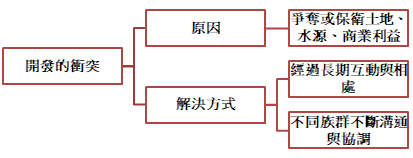 各組派一位同學上臺報告繪製的心智圖。四、閱讀教師引導學生閱讀課本第23頁課文及圖片。五、問答1.早期部分原住民族如何教育年輕族人？（卑南族、鄒族等建造集會所，教導年輕族人學習生存技能，接受體能、狩獵和戰技等訓練，並傳承部落文化。）2.早期漢人如何教育子弟？（有些地方成立私塾或書院，教育家鄉子弟讀書識字，也注重品德的培養。）3.板橋大觀義學的成立，帶來了什麼影響？（除了可以教育家鄉子弟，還可以促進族群和諧。）六、分組討論與報告1.教師讓學生分組討論：家鄉早期教育的場所與現在有什麼不同。（早期有的漢人學生到私塾或書院上課，有的原住民族年輕子弟到集會所接受訓練，現代學生到各級學校，例如：小學、中學、大學等接受教育。）2.教師請各組派一位學生報告討論的結果。七、統整教師透過以下問題讓學生自己建構本節課的學習重點：1.家鄉開發過程中，常因哪些原因發生衝突？要如何化解衝突？2.家鄉早期的教育如何進行？活動一：文化資產的保存（40分鐘）一、引起動機1.教師播放文化部製作之文化資產保存與傳承的相關影片。（例如：「臺北機廠修復ing鐵道博物館園區不是夢」影片https://youtu.be/PZs1HRCQleA）2.教師引導學生思考：(1)臺北機廠以前是做什麼用途？（臺鐵火車維修與改裝的基地。）(2)臺北機廠現在做什麼用途？（為古蹟。）(3)文化部為什麼要把臺北機廠定為古蹟？（讓人們了解臺鐵的歷史。）二、閱讀教師引導學生閱讀課本第24～25頁課文與圖片。三、問答1.郭雪湖的畫為什麼是重要的文物？（因為他畫出淡水過去的景象，讓人們了解以前的淡水。）2.為什麼要修復桃園大溪的李騰芳古宅？（因為李騰芳古宅保存得很完整，可以讓人們了解以前民間住宅的模樣。）3.為何要保存文化資產？ （因為文化資產是先民開發家鄉時，所留下來的文物、古蹟、傳統工藝等，保存了文化資產，也等同於保留家鄉的歷史與文化傳統。）4.古蹟與文物若受到損害，應該怎麼處理？（需要政府與民間合作、加強管理，並請專業人員進行修復。）5.文物或古蹟如何與觀光產業結合？（辦理結合文物或古蹟周邊景點一日遊、製作文物或古蹟文創商品；讓古蹟活化，轉型為文創園區等，就像花蓮舊酒廠轉型為花蓮文化創意產業園區。）四、分組討論與發表1.教師請各組參考課本第25頁彰化縣南郭國小師生保存彰化縣南郭宿舍的例子。2.請各組討論：保存家鄉文物或古蹟可以採取哪些行動？（例如：參與文物或古蹟的小小導覽員培訓、關心家鄉文物或古蹟的保存、學習傳統技藝等）。3.教師請各組發表討論的結果。五、習作習寫教師指導學生完成習作第9頁，除了讓學生了解文物的多樣形式，與文物保存的不易，也鼓勵學生能以具體行動愛護文物與古蹟，並加入保存與傳承的行列。六、統整教師透過以下問題讓學生自己建構本節課的學習重點：1.對於保存家鄉的文化資產，我們可以採取哪些行動？活動二：文化資產的傳承（40分鐘）一、閱讀教師引導學生閱讀課本第26～27頁課文與圖片。二、問答1.有哪些文化資產靠著人們代代相傳？（傳統工藝、表演藝術、口述傳統、傳統知識與實踐等靠著人們代代相傳。）2.傳統工藝、表演藝術、口述傳統等，可以透過哪些方式進行傳承？（可以透過表演、展覽、演講等活動進行推廣與傳承。）三、影片欣賞教師播放「臺灣的人間國寶」影片：1.陳錫煌https://youtu.be/HNECCjN-Anc2.許春美https://youtu.be/LtisN3OZpyo四、分組討論與報告1.教師請全班分組進行討論，並發給各組一張A4紙，請各組挑選影片中介紹的兩位文化資產保存者，將其保存項目與傳承具體事蹟歸納重點後，填入表格中。（參考答案如下表）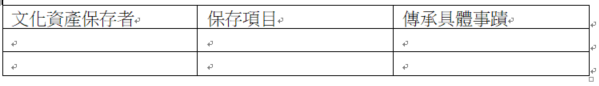 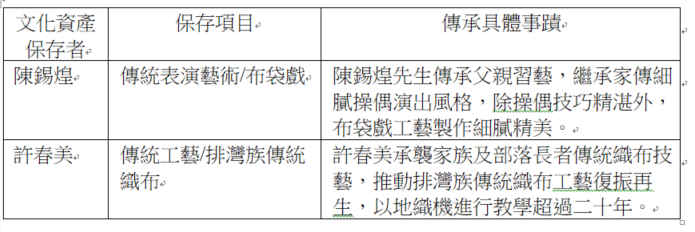 2.教師請各組派一位學生報告討論的結果。五、統整教師透過以下問題讓學生自己建構本節課的學習重點：1.對於傳承家鄉的文化資產，我們可以採取哪些行動？平時上課表現口頭評量習作評量【海洋教育】海E5 探討臺灣開拓史與海洋的關係。【原住民族教育】原E4 認識所在部落/社區民族分佈的概況。原E12 了解原住民族部落山川傳統名稱與土地利用的生態智慧。【戶外教育】戶E7 參加學校校外教學活動，認識地方環境，如生態、環保、地質、文化等的戶外學習。第四週第二單元家鄉的山與海第一課山中傳奇社-E-A2 敏覺居住地方的社會、自然與人文環境變遷，關注生活問題及其影響，並思考解決方法。社-E-B2 認識與運用科技、資訊及媒體，並探究其與人類社會價值、信仰及態度的關聯。社-E-C1 培養良好的生活習慣，理解並遵守社會規範，參與公共事務，養成社會責任感，尊重並維護自己和他人的人權，關懷自然環境與活動，關懷自然生態與人類永續發展，而展現知善、樂善與行善的品德。社-E-C2 建立良好的人際互動關係，養成尊重差異、關懷他人及團隊合作的態度。活動一：山林裡的寶藏（120分鐘）一、引起動機1.你曾經爬過山嗎？說說看你爬山的經驗或感覺？（學生依實際情形作答。）二、觀看影片1.教師播放「美麗臺灣2.0」影片https://youtu.be/uQbr7V4Mqn8，讓學生感受臺灣山林的壯闊與美麗。2.請學生分享在影片中發現的驚喜或感動。三、分組討論與實作1.教師引導學生閱讀課本第30～31頁的課文與圖片，了解早期原住民族，如何與山林共存。2.教師將學生分組，請各組透過心智圖學習法，以「原住民族與山林共存」為主題，在A3紙上進行整31(1)各組討論，找出第一層主標題，並以不同顏色標註。(2)各組派一位學生上臺，寫出該組找到的第一層主標題並說明理由，之後各組可再行修正第一層標題。(3)各組根據第一層主標題，各自延伸找出相關的關鍵字，並以同樣的顏色，標註同屬主標題的內容。(4)各組將完成的心智圖貼到黑板，並請一位學生上臺說明。3.各小組報告心智圖內容後，教師給予鼓勵與建議。四、共同討論1.原住民族與山林共存的智慧是什麼？（只取用足夠族人食用的資源，並能善用環境資源維持生活所需。）2.原住民族的山林智慧，為他們的發展帶來怎樣的好處？但也可能產生什麼問題？（原住民族的山林智慧能讓生態平衡發展，提供源源不絕的資源，但有限的食物與資源，也使得族群無法擴大發展。）3.想一想，今日的原住民族，仍保留了哪些祖先的智慧或生活習慣？（參加祭典時穿著傳統服飾，並遵守祖靈的規範飲食與活動。）五、歸納教師透過以下問題，引導學生歸納本節課的學習重點：1.早期原住民族，如何善用山林裡的資源？2.原住民族使用山林的方式，對自然環境產生什麼影響？六、觀看影片與問答1.教師播放「早期漢人的山林開發」影片，並引導學生思考以下兩個問題：(1)早期的漢人如何運用山林資源？（砍伐樟樹製作成樟腦油、開闢山坡地種植茶葉，外銷到世界各地賺取利潤。）(2)山林資源的開發造成什麼影響？（開發使得原始山林遭到破壞，影響原生動植物的生態，也造成原住民族的生活空間縮減。）2.學生分享在影片中看見的內容，並回答上述兩個提問。七、分組討論與報告1.教師引導學生閱讀課本第32～33頁的課文與圖片，了解早期漢人進入臺灣山林的作為與影響。2.教師將學生分組，請各組討論以下問題，並將討論答案寫在海報紙上。3.每組討論一個問題：(1)漢人渡海到臺灣後，為何要進入山林？（開採山林，獲得寶貴的資源販售賺錢。）(2)漢人如何運用臺灣山林裡的「樟樹」？（將樟樹砍伐後提煉成樟腦販售。）(3)漢人開發山坡地種茶的目的是什麼？（將山坡地開發種植茶葉，並進行加工製成茶葉後運送到世界各地販售，成為著名的Formosa Tea。）(4)對於渡海到臺灣的漢人而言，他們是如何看待臺灣山林裡的自然環境或動植物？（山林裡的自然環境開發後，可以居住與種植作物獲利，動植物則可以提供生活所需食用，並可以砍伐後販售。）(5)漢人大規模開發山林，對原本居住在此的原住民族或動植物可能產生什麼影響？（造成動植物生態失去平衡或滅絕，動物棲地不斷縮減，原住民族傳統生活領域也受到侵害。）4.各組派一位學生上臺報告小組討論的答案。5.每組報告完後，其他組學生可以進行提問討論或補充想法。八、時事議題分組討論──王光祿打獵案1.教師將學生分成4組，並發給每位學生1張「文化與生態的平衡」學習單，各組只要1份學習單寫出完整答案即可。2.學生閱讀新聞2021年5月7日〈兼顧野生動物、原民文化王光祿打獵案條文部分違憲〉（提供於翰林國小社會四下教師專用課本甲本第92頁，第二單元補充資料補2），討論有關原住民族狩獵的兩難問題。3.學生除教師提供的報導資料外，可透過平板電腦上網查詢資料，例如：釋憲申請、總統特赦、不同團體或組織的主張，作為討論的補充，更深入了解事件的發展。4.學習單內容如下：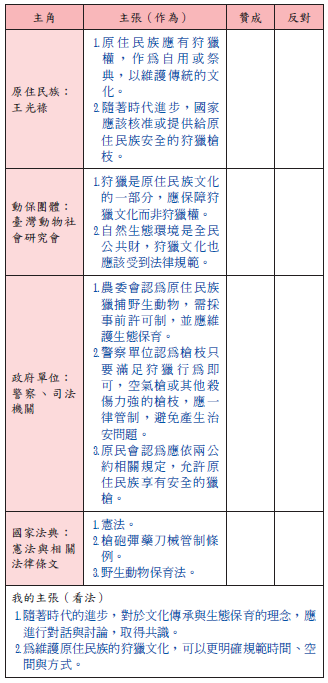 5.各組分配一個主角，就報導中的內容，寫出這個主角在事件中的主張或作為，僅就所見的事實陳述與記錄，各組分配主角如下：(1)第1組寫「原住民族」。(2)第2組寫「動保團體」。(3)第3組寫「政府單位」。(4)第4組寫「國家法典」。6.各組派同學上臺報告，說明小組討論的內容，其他組的同學可提出補充，並請將各組討論的內容寫入學習單中。九、角色互換1.繼續上一節課，教師更換各組角色，針對事件中的主張（作為），分別提出贊成或反對意見，各組分配主角如下：(1)第1組寫「國家法典」。(2)第2組寫「政府單位」。(3)第3組寫「動保團體」。(4)第4組寫「原住民族」。2.各組派同學上臺報告討論的內容，其他組的同學可提出補充，並請所有同學將各組討論的內容寫入學習單。3.教師請若干位同學說出自己個人在這個事件中的主張或看法。4.教師針對學生討論的內容進行歸納：(1)原住民族的文化保存（傳統狩獵權）與野生動物保育（自然生態公共財），可能產生的衝突，如何在符合社會與法律規範下，達成平衡。(2)對於事件中不同角色的主張與衝突，藉由同理或換位思考的方式，學習針對兩難議題進行理性討論。十、統整教師透過以下問題讓學生建構本節課的學習重點：1.早期漢人渡海來臺進入山林裡，從事哪些事情並造成什麼影響或改變？2.早期漢人對待山林的態度，與原住民族有什麼不同之處？3.今日的社會對於原住民族的傳統文化保存（狩獵）與野生動物保育，出現什麼兩難的問題？平時上課表現口頭評量習作評量【環境教育】環E3 了解人與自然和諧共生，進而保護重要棲地。環E4 覺知經濟發展與工業發展對環境的衝擊。第五週第二單元家鄉的山與海第一課山中傳奇社-E-A2 敏覺居住地方的社會、自然與人文環境變遷，關注生活問題及其影響，並思考解決方法。社-E-B2 認識與運用科技、資訊及媒體，並探究其與人類社會價值、信仰及態度的關聯。社-E-C1 培養良好的生活習慣，理解並遵守社會規範，參與公共事務，養成社會責任感，尊重並維護自己和他人的人權，關懷自然環境與活動，關懷自然生態與人類永續發展，而展現知善、樂善與行善的品德。社-E-C2 建立良好的人際互動關係，養成尊重差異、關懷他人及團隊合作的態度。活動二：百年林場的過去與現在（120分鐘）一、引起動機教師針對全班學生調查：1.去過臺灣各地林場或森林遊樂區的請舉手。2.你去過哪個林場或森林遊樂區？3.你在林場或森林遊樂區看到些什麼？4.你對林場或森林遊樂區最感興趣的是什麼？二、觀看影片與分組討論—阿里山百年記憶1.教師引導學生閱讀課本第34頁課本與照片，了解阿里山鐵道建造與森林開發、聚落發展之關係。2.教師播放影片「阿里山百年記憶（行政院農業委員會）」https://youtu.be/e1MrpMn8b68，認識阿里山林場從過去到現在的改變。（本影片總長度約30分鐘，課堂上教師可彈性播放影片內容，或利用下課、午休時間讓學生觀賞。）3.教師將學生分組，並發給各組海報紙及筆。4.請各組分別針對阿里山森林、阿里山鐵道、奮起湖聚落等3個項目，分別從過去功能、今日現況、未來保存等三個面向進行討論，並將討論結果以下方表格形式寫在海報上。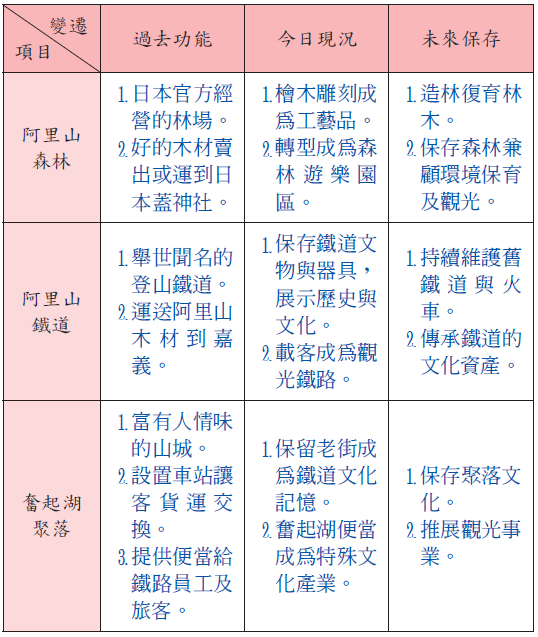 5.各組完成海報後貼到黑板上，教師用抽籤方式找出3個組別，分別針對一個項目上臺報告，沒有被抽到的組別，負責回饋或提問。6.教師針對各組報告給予回饋與修正建議。三、歸納教師透過以下問題讓學生建構本節課的學習重點：1.以前阿里山森林產生了哪些經濟的活動？2.現在的阿里山森林主要有哪些經濟活動？3.阿里山森林的聚落產生哪些改變？四、閱讀1.教師引導學生閱讀課本第35頁課本與照片，了解林田山林業開發與聚落發展的關係。五、觀看影片與分組討論1.教師將學生分組，並發給每位學生「花蓮林田山的歷史故事」學習單。2.教師播放影片「林田山的記憶（行政院農業委員會）」https://youtu.be/H3tE_pv-cuU，了解林田山聚落的歷史。（本影片總長度約23分鐘，教師可分段播放影片，並適時暫停讓學生記錄。）3.教師請各組討論，各組只要1份學習單寫出完整答案即可：(1)早期在林田山所鋪設的鐵道，有哪些用途？（住要作為木材運輸，也可載運工作人員。）(2)林田山因為林業開採提供許多工作機會，有哪些族群到此謀生？（日本人、漢人、原住民族都來這裡工作。）(3)早期的雜貨店對人們有什麼重要性？購物的方式又有什麼特色？（雜貨店販售各種生活用品，並提供郵寄等便利服務，購物時可以記帳，之後一起付款。）(4)為提供居民的需求，早期林田山聚落有哪些完善的設施或商店？（米店、雜貨店、醫院、理髮廳等。）(5)林田山的電影院與外面一般的電影院，有什麼不同的特色？（林田山電影院免費提供居民觀賞。）(6)今日的林田山聚落與過往有什麼不同，居民希望如何改變這裡？（林田山聚落居民大多外移，留在這裡的居民希望能夠過社區改造，凝聚居民向心力。）4.各組派一位學生上臺報告討論的答案。5.每組報告完後，其他組學生可以進行提問或補充。六、統整教師透過以下問題讓學生自己建構本節課的學習重點：1.以前的林田山像一個社區，是因為什麼因素產生各種設施或商店？2.現在的林田山發生哪些改變？七、小組合作學習──介紹臺灣林場或森林遊樂區1.教師指定7個與林業保存有關的景點，讓各組學生討論選擇一處，製作成簡報介紹：(1)宜蘭：羅東林業文化園區。(2)宜蘭：太平山國家森林遊樂區。(3)臺中：東勢林業文化園區。(4)臺中：大雪山國家森林遊樂區。(5)臺中：武陵國家森林遊樂區。(6)臺中：八仙山國家森林遊樂區。(7)花蓮：池南國家森林遊樂區。2.景點簡報製作說明：(1)教師提供林務局製作的主題網站「臺灣山林悠遊網」（https://recreation.forest.gov.tw/）讓學生進入網站後，點選「景點查詢景點類型」搜尋各組負責的遊樂區，查詢相關資料，或請學生到圖書室查詢相關書籍參閱。(2)各組學生透過平板或桌上電腦製作簡報，簡報內容建議如下：①園區資訊：地點、開放時間、交通等。②歷史變遷：過去歷史、現況發展等。③景點介紹：請介紹3 ～ 5個景點。④飲食住宿：根據實際情形呈現。(3)各組利用課餘時間進行景點資料蒐集與簡報製作，完成後，先寄給教師審閱並給予修正意見。3.教師透過抽籤方式決定各組報告順序，並由教師指派不同組別進行回饋與提問。八、統整教師透過以下問題讓學生建構本節課的學習重點：1.林田山聚落的發展，與林場的開發有什麼關連性？2.林業的開發隨著社會的變遷，對居民的生活環境產生什麼影響？平時上課表現口頭評量習作評量【環境教育】環E3 了解人與自然和諧共生，進而保護重要棲地。環E4 覺知經濟發展與工業發展對環境的衝擊。第六週第二單元家鄉的山與海第一課山中傳奇、第二課漁之島社-E-A2 敏覺居住地方的社會、自然與人文環境變遷，關注生活問題及其影響，並思考解決方法。社-E-B2 認識與運用科技、資訊及媒體，並探究其與人類社會價值、信仰及態度的關聯。社-E-B3 體驗生活中自然、族群與文化之美，欣賞多元豐富的環境與文化內涵。社-E-C1 培養良好的生活習慣，理解並遵守社會規範，參與公共事務，養成社會責任感，尊重並維護自己和他人的人權，關懷自然環境與活動，關懷自然生態與人類永續發展，而展現知善、樂善與行善的品德。活動三：山林是我的大教室（40分鐘）一、觀看影片與分享1.教師播放影片「森土不二精華篇（行政院農業委員會）」（https://youtu.be/jiynfKKtrVI），並引導學生觀看兩個重點：(1)政府如何永續經營臺灣的森林？（探究森林生態及功能，運用森林經營與技術，發展森林文化與倫理等。）(2)森林護管員有哪些功能與職責？（查緝盜伐濫墾、調查資源、育苗造林、保育野生動植物、巡查林道及步道等，山難搜救與撲滅火災也是護管員的任務。）2.請學生說明在影片中觀看到的內容，並分享到訪過森林的感受。二、共同討論與實作1.教師引導學生閱讀課本第36頁課本與照片，了解臺灣林業的轉變與未來。2.請學生針對第36頁課文，以色筆畫出3～5個關鍵詞。3.請學生舉手說出自己畫的關鍵詞，如果是已經出現過的關鍵詞，則在下方標記畫的次數。4.根據學生提出的關鍵詞，學生再次閱讀課本第36頁，請小組討論提出2個問題，答案必須涵蓋黑板上提出的關鍵詞。5.希望學生能夠提出類似以下的問題：(1)臺灣原始森林經過長期的開發，對自然環境與經濟發展帶來什麼影響或改變？（山林大規模開採改變地貌，也對生態環境產生嚴重的影響，但開採的木材販售後也為政府增加許多收入。）(2)現在的政府對於森林管理及運用，有哪些政策或作為？（政府早已禁止砍伐天然林木，為進行保育及推廣教育，分別在山林地設立林業文化園區、國家森林遊樂區，近年則推動開放山林，讓民眾能親近山林。）三、共同討論與習作習寫1.教師引導學生閱讀課本第37頁課本與照片，了解政府開放山林後，我們該如何共同守護？學生舉手發言分享。2.教師播放影片「無痕山林篇（交通部觀光局）」（https://youtu.be/4kNDHmhHf4g），並引導學生了解如何做到無痕山林。3.學生打開習作第10頁，閱讀無痕山林的七個準則，並針對習作第11頁裡出現三種人們在山林裡活動情境，符合無痕山林準則的，請在□中打。4.教師引導學生共同討論各情境圖，是否符合無痕山林的精神，及相對應遵守的代號。5.針對無痕山林的準則，請學生分享會如何做到？並共同討論還有哪些保護山林的做法？四、統整教師透過以下問題讓學生建構本節課的學習重點：1.臺灣山林從過去到現在出現怎樣的改變？2.什麼是「無痕山林」，對山林帶來什麼影響？活動一：來自大海的恩惠（80分鐘）一、引起動機1.你喜歡哪些海鮮食品？（三點蟹、花蟹、虱目魚等。）2.你知道臺灣有哪些在地特產的海鮮？（三點蟹、虱目魚。）3.你知道有哪些海鮮是從國外進口的？（天使紅蝦。）二、觀看影片與討論1.教師引導學生閱讀課本第38頁的課文與圖片，認識漁市場有來自各地的生鮮漁獲。2.教師播放「一起來逛漁市場」，引導學生認識漁市場一天的運作，與來自各地的生鮮海產，並於影片觀賞後回答以下2個問題：(1)人們在漁市場裡從事哪些活動？（販賣漁獲、採購海鮮、吃海鮮。）(2)漁市場裡的生鮮漁獲是從哪裡來的？（漁船從近海補回來的新鮮海產，及遠洋漁船的冷凍海鮮。）(3)學生發表在影片中觀看的內容，回答上述問題，並由老師補充說明與歸納。三、閱讀與討論1.教師引導學生閱讀課本第39頁的課文與圖片，了解早期漁業發展的限制，與傳統的捕魚方式。2.全班共同討論：(1)臺灣早期漁業發展的優勢？（臺灣近海有資源豐富的漁場，臺灣各地有漁港可供靠岸與出海。）(2)臺灣早期漁業發展的困境？（早期漁民的工具及漁船較為簡單，無法離岸太遠，因此以沿岸捕魚為主，漁民捕獲的漁產種類及數量不多。）(3)漁民因工具與技術的限制，對經濟活動產生什麼影響？（漁民捕獲的漁產種類及數量不多。對於離海較遠的居民而言，海鮮不僅昂貴也不易取得。）四、觀看影片與分組討論1.教師將學生分成四組，並發給每位學生1張「傳統的捕魚文化」學習單，或海報紙（或平板電腦）。2.請學生針對課本第39頁圖片所呈現的3種傳統捕魚方式，進行分組討論。3.教師提供3個相關的影片連結，給各組學生觀看後摘錄重點內容，影片連結如下：(1)「牽罟：2020海客文化藝術季」https://youtu.be/m55ynOwogbM(2)「石滬：老漁民奮力守滬」https://youtu.be/VdGlzFS-dDs (3)「捕飛魚：達悟族遵守大海約定」https://youtu.be/bs1weqFX8T84.各組只要1份學習單寫出完整答案即可，或各組利用海報紙（或平板電腦）製作傳統捕魚介紹，內容建議如下：(1)主題(2)捕魚方式(3)特色說明5.當各組報告時，請針對小組報告的內容，分別就捕魚方式、特色說明，摘錄寫到學習單。6.教師請若干位同學說出自己覺得傳統捕魚方式值得現代人學習之處。7.各組若是製作海報，則各組完成海報製作後，輪流上臺報告。8.教師補充說明與歸納內容。五、歸納教師透過以下問題讓學生建構本節重點：1.今日臺灣的漁市場有什麼特色？2.過往傳統的捕魚方式有何特色，對於經濟活動產生什麼影響？六、觀看影片與討論1.教師播放「勇渡藍海：臺灣漁業一百年」影片。https://youtu.be/faETJtTMY4Y2.觀看影片後，共同討論：(1)臺灣漁業從過去到現在的轉變與發展，受到哪些因素影響？(2)在影片中，看見臺灣漁業發展有哪些特色？七、曼陀羅思考與重點摘錄1.教師引導學生閱讀課本第40頁的課文與圖片，了解臺灣漁船因現代化的技術與設備，所帶來的改變與影響。2.教師發給每位學生1張「新科技與設備對漁業的改變與影響學習單」引導學生透過曼陀羅思考法，將課本第40頁閱讀後的課文內容，轉為學習摘要表。3.教師介紹曼陀羅思考法：(1)利用九宮格圖將主題寫在中央。(2)以中央方格為起點，依順時鐘方向將課文內容依照提示逐一填入。(3)藉由中央主題所引發的各種想法或聯想寫在其餘的八個圈內，進行設計發想。(4)文句儘量簡潔，剩餘的方格可以留作備註說明。4.以課本40頁課文為內容，設定中央主題為「科技與設備對漁業與消費者的影響」，依序設定8個提問，讓學生在課本中找出答案填入空格中。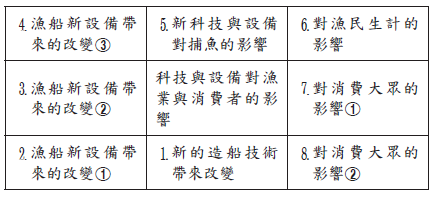 5.學生完成學習單撰寫後，教師請學生分享各空格的撰寫內容，並共同討論與歸納重點。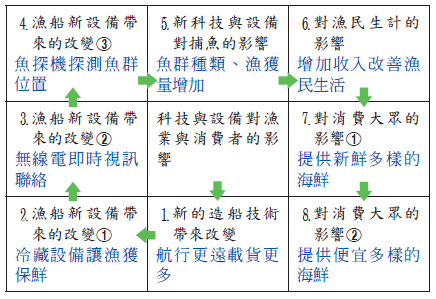 八、共同討論1.教師引導學生閱讀課本第41頁的課文與圖片，了解近年來臺灣漁業發展面臨的困境與問題，並透過教師提問進行討論：(1)海洋生態面臨哪些問題？（海洋生態面臨環境汙染，以及過度捕撈等問題，造成漁業資源逐漸枯竭。）(2)從事漁業工作的人們有什麼改變？（出海捕魚的工作辛苦且危險，使得從事漁業活動的人口逐年減少。）2.教師請學生舉手發表，除針對課文內容外，學生可就生活經驗或看過的影片、報導資料，討論今日臺灣漁業面臨的問題。九、統整教師透過以下問題讓學生建構本節課的學習重點：1.科學與技術的發展，對於捕魚及消費大眾帶來什麼影響？2.海洋環境與漁業經濟發展，有什麼相互關連性？平時上課表現口頭評量習作評量【海洋教育】海E4 認識家鄉或鄰近的水域環境與產業。海E8 了解海洋民俗活動、宗教信仰與生活的關係。海E13 認識生活中常見的水產品。海E15 認識家鄉常見的河流與海洋資源，並珍惜自然資源。第七週第二單元家鄉的山與海、第三單元家鄉水資源第二課漁之島、第一課珍貴的水資源社-E-A2 敏覺居住地方的社會、自然與人文環境變遷，關注生活問題及其影響，並思考解決方法。社-E-B2 認識與運用科技、資訊及媒體，並探究其與人類社會價值、信仰及態度的關聯。社-E-B3 體驗生活中自然、族群與文化之美，欣賞多元豐富的環境與文化內涵。活動二：臺灣漁業的現代化發展（40分鐘）一、引起動機1.教師播放影片「永續投資熱潮擴及海洋正流行」https://youtu.be/DudTXH3D6rc，引導學生了解投資海洋的熱潮。2.學生分享在影片中，人們透過投資的方式，參與哪些海洋保育及復育工作。二、閱讀與討論1.教師引導學生閱讀課本第42頁的課文與圖片。2.教師播放「養殖漁業邁入4.0」影片https://youtu.be/p1X3YDge8r4。3.教師引導學生共同討論以下問題：(1)近年來養殖漁業越來越興盛的原因是什麼？（政府與民間合作，導入新的科技與技術，讓養殖漁業的品質與數量增加。）(2)臺灣的養殖漁業面臨最大的挑戰是？（海域生態環境遭受汙染、漁業資源的過度利用、養殖用藥及飼料管理不當。）(3)業者運用哪些自動化、智慧化的技術，來進行養殖漁業？（自動循環水養殖、自動水質監控、水下攝影機監控等。）4.教師播放「2019臺灣觀賞魚博覽會—小型水族箱創意造景大賽」影片https://youtu.be/3ZEM4ljDoD4。5.教師引導學生討論：小型水族箱可以創造哪些經濟價值？三、閱讀與討論1.教師引導學生閱讀課本第43頁的課文與圖片。2.學生共同討論：課本提到哪些與海洋有關的活動？（參觀海生館、賞鯨等。）3.除課本所提的活動外，教師可印製補充資料，提供給學生閱讀，並共同討論相關的活動。例如：《欣旅誌》第37期西元2021年4月9日報導〈漁村觀光經濟學　體驗型旅遊為漁村找出路〉（https://www.xinmedia.com/article/192814）認識臺灣各地有趣的漁村觀光體驗。四、歸納教師透過以下問題讓學生自己建構本節課的學習重點：1.政府與民間單位如何善用海洋資源，發展藍色經濟活動？2.為提供給消費者豐富的漁產及觀賞魚，政府與民間公司，透過哪些科學和技術的研發進行改善？活動三：年年有魚好幸福（40分鐘）一、觀看影片與網站1.教師引導學生閱讀課本第45頁，認識臺灣各地的海洋文化與特產。2.教師播放「海洋藍色觀光」影片，引導學生進一步認識活動的內容與特色。3.教師可連結網站「來到漁玩」（https://fish-taiwan.org/search-5type/），網站內容有5個主題，包含：(1)漁村：不同方式體驗漁村。(2)漁港：臺灣各地漁港介紹。(3)漁產：漁會特製海鮮禮盒。(4)漁游：特色漁村體驗活動。(5)漁青：漁業青年在地故事。4.學生透過平板電腦觀看網站內容。二、探究活動1.學生閱讀課本第44～45頁，進行探究活動「探訪臺灣的海洋文化與特產」。2.提出問題：(1)請學生分享自己曾經參與，或聽過有關海洋文化活動、各縣市的特色海鮮？(2)學生參考第45頁「海洋文化與特產地圖」，分享一個你曾經參加或想要參加的海洋文化活動。3.資料蒐集：(1)教師發給每組一臺平板，以小組為單位進行資料蒐集。(2)請學生根據「海洋文化與特產地圖」所介紹各縣市海洋文化季，上網查詢相關的活動內容。（例如：基隆鎖管季，網址：https://klsogood.tw/）4.實際行動：(1)整理分析這個活動對於海洋的保護與永續利用，做了哪些事情？（例如：基隆鎖管季，出海體驗夜釣鎖管、導覽人員介紹漁村文化。）(2)和家人一同規畫參與這個活動。5.分享省思：和同學分享，我學到哪些事情，以及思考海洋文化活動為海洋帶來哪些影響。三、習作習寫1.學生觀看影片「臺灣吧：你吃的魚來自哪裡？」https://youtu.be/CsVU6LGBGAQ了解海鮮挑選原則。2.學生打開習作第12頁，閱讀臺灣海鮮選擇6個指南：(1)不要選擇數量稀少或保育的魚類。(2)不要選擇色彩鮮豔且量少的珊瑚礁魚。(3)不要選擇沒有長大的小魚。(4)減少選擇進口的魚類。(5)選擇在臺灣養殖的魚類。(6)選擇有生態標章或產銷履歷的漁產。3.教師引導學生藉由與家人外出吃海鮮的情境，針對在生鮮櫃上出現的6種魚類，填入對應的「臺灣海鮮選擇指南」項目，以及填選是否建議可以食用，將建議可以的在□中打✓，不建議的打╳，並寫出原因。4.請學生思考面對海產店出現不建議食用的海鮮時，該如何處理比較適當，並記錄在習作中。5.學生分享習寫內容，並進行討論。活動一：早期的用水方式①（40分鐘）一、閱讀1.教師引導學生閱讀課本第48頁第一段後，提出以下問題請學生回答：(1)皮皮的祖父、祖母小時候經常在哪裡玩耍？（河邊。）(2)他們在河邊進行哪些活動？（玩水消暑、捕捉魚蝦。）2.教師將下列表格呈現在黑板上，引導學生依據48頁小故事的內容，共同完成第一列。3.將學生分組，繼續閱讀課本第48～51頁課文。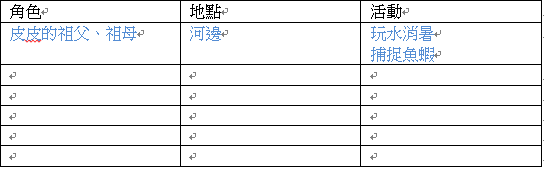 二、問答教師提出以下問題，請學生回答：1.早期居民獲得水源的方式有哪些？（河邊（河水）、水圳、埤塘、水井。）2.早期居民有哪些水源可以使用？（河水、埤塘、水圳、井水。）3.早期居民利用河水進行哪些活動？（玩水、捕捉魚蝦、清洗物品（洗滌）、灌溉、運輸。）4.早期居民利用水圳、埤塘的水進行哪些活動？（灌溉作物；有些小水圳則是洗衣、洗菜和連絡感情的好地方。）5.早期居民利用井水進行哪些活動？（飲用、清洗。）6.早期居民利用水資源進行哪些產業發展活動（幫助居民賺到錢）？（染布、灌溉作物、運輸。）7.早期居民利用哪些水上交通工具？（舢板、中式帆船。）8.早期居民利用水上交通工具進行哪些活動？（載人、載運貨物。）9.我們可以用哪些方式將水的使用作分類？（水的來源、使用方式。）三、整理資料1.將學生分組，根據課本第48～51頁課文分組依據討論內容找到各個角色、取水地點及從事的活動內容，並完成黑板上的表格。2.全班共同討論，並檢視各組是否均正確完成資料表。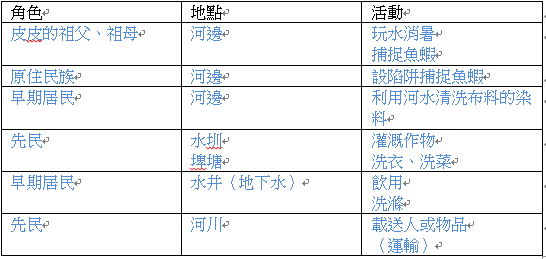 四、繪製心智圖1.配合課本第51頁的學習祕笈，及習作14～15頁，請各組學生繪製心智圖。2.學生依照習作15頁「水的來源與用途」來分類時，可能繪製出以下的心智圖。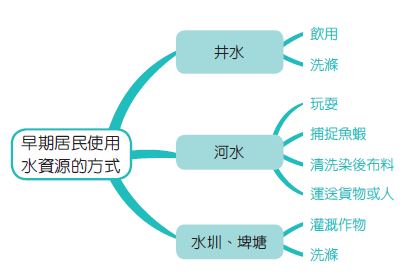 3.學生也可依照「不同需求的使用方式」來分類時，可能繪製以下的心智圖：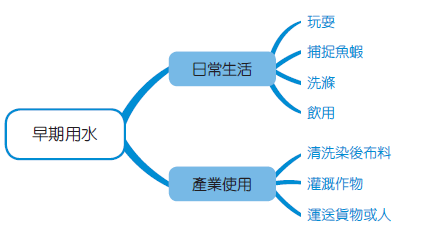 4.想想看，依據上面的分類，如果變換水的使用功能，會對我們的生活有什麼影響：(1)如果飲用水變成產業使用會產生什麼物品？（飲料。）(2)捕捉魚蝦可以成為產業活動嗎？（可以拿去販售，但要注意留下小魚苗或小蝦苗。）(3)日常生活會不會使用到水的運輸？（可能會利用水上交通，幫助人們移動過河。）五、統整教師透過以下問題讓學生自己建構本節課的學習重點：教師透過以下問題讓學生自己建構本節課的學習重點：1.早期居民使用的水源有哪些？（河邊（河水）、水圳、埤塘、水井。）2.早期居民利用水資源進行哪些活動？（水在日常生活中可以飲用、洗滌、可在其中捕捉魚蝦補充食物來源，也可以用水來灌溉作物、清洗染布、運送人或物品，促進產業發展。）平時上課表現口頭評量習作評量【海洋教育】海E4 認識家鄉或鄰近的水域環境與產業。海E8 了解海洋民俗活動、宗教信仰與生活的關係。海E13 認識生活中常見的水產品。海E15 認識家鄉常見的河流與海洋資源，並珍惜自然資源。【環境教育】環E15 覺知能資源過度利用會導致環境汙染與資源耗竭的問題。第八週第三單元家鄉水資源第一課珍貴的水資源社-E-A2 敏覺居住地方的社會、自然與人文環境變遷，關注生活問題及其影響，並思考解決方法。活動一：早期的用水方式②（40分鐘）六、認識早期原住民族捕魚方式1.觀看「泰雅族捕魚工具『魚荃』」影片。https://youtu.be/4xKqVAepw9c（從2：35播到9：35。）2.教師提出以下問題，請學生回答：(1)影片中介紹的魚荃是哪一個原住民族的捕魚用具？（泰雅族。）(2)魚荃用什麼材料製作的？（竹子。）(3)為什麼魚荃要留下縫隙？（讓小魚可以出去。）(4)為什麼要讓小魚離開？（讓小魚能夠長大再生小魚，才有源源不絕的魚。）(5)為什麼魚荃要頭寬尾細？（才能讓魚留在魚荃中，捕捉到魚。）(6)如何放置魚荃？（頭朝上游用石頭固定，並布置魚路，將魚趕至魚荃中。）(7)魚荃的設計包括哪些先民的智慧呢？（使用竹子這種天然材料、留下縫隙確保魚源、布置水路讓魚進得去出不來。）七、認識天然清潔劑1.觀看「神奇無患子【下課花路米129】影片」。https://youtu.be/6hAwzg5wEts（從9：03播到10：42。）2.教師提出以下問題，請學生回答：(1)清潔劑是使用無患子的哪個部位製作？（果皮及果肉。）(2)無患子哪一個成分可以用來做清潔？（皂素。）(3)無患子有那些清潔功效？（可以用來洗碗、洗澡、洗頭髮。）八、認識染布1.觀看「飛揚的藍布衫──臺灣藍靛染」影片。https://youtu.be/tMPjea8qrwQ（從15：20播到23：30。）2.教師提出以下問題，請學生回答：(1)製造藍靛的發展歷史從什麼時候開始？（17世紀。）(2)早期居民使用什麼原料製作藍靛？（藍草、大菁。）(3)菁礐的功能有哪些？（浸泡、沉澱等。）(4)為什麼菁礐需要在河流附近？（引水來浸泡藍草，也將製作後的水排進河流中。）(5)為什麼三峽染坊特別多？（有大漢溪可以清洗染布，有淡水河可以將染布運輸到下游。）(6)使用藍錠染布有哪些優點？（藍草是天然植物，製作過程中比較不會影響環境。）(7)藍錠染布為什麼漸漸消失？（化學染料的出現。）(8)早期具備哪些條件的城市可以發展染布行業？（附近可以種植藍草，有河流可以清洗染布。）九、認識人力擺渡。1.觀看「全臺僅存人力擺渡　百年歷史大眾運輸」影片。https://youtu.be/_bI3VVfEbG42.教師提出以下問題，請學生回答：(1)現在哪個地方還有人力擺渡？（新北市新店區碧潭。）(2)早期居民為什麼要使用擺渡？（出門採買、做生意。）(3)早期搭乘渡船有哪些優點？（可以縮短路程時間，因為路上交通比較不發達。）(4)早期擺渡的功能有哪些？（可以運輸人及貨物。）(5)為什麼現在的人力擺渡越來越少？（陸上交通便利，有動力船可以搭乘。）(6)現在的擺渡具有什麼功能？（運輸、觀光。）十、統整教師透過以下問題讓學生自己建構本節課的學習重點：1.魚荃、染布、人力擺渡現在被哪些現代化的方式取代？（魚網、化學染料、動力船及陸上交通。）2.早期的捕魚、染布和擺渡有哪些優點？（天然材料，對大自然的破壞較少。）3.現代的方式有哪些優點？（速度快，方便。）活動二：用水量增加的原因（80分鐘）一、閱讀與討論1.教師引導學生閱讀課本第52頁第一段。2.教師提出以下問題，請學生回答：(1)我們日常生活中有關食的方面，哪些時候會用到自來水呢？(2)我們日常生活中有關衣的方面，哪些時候會用到自來水呢？(3)我們日常生活中有關住的方面，哪些時候會用到自來水呢？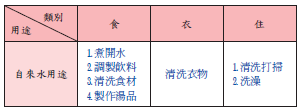 4.如果沒有自來水，我們生活用水要用什麼方式處理呢？（需要取水，利用水盆等裝水容器盛裝，並多次換水。）5.自來水密集的管線可以讓生活更便利，但是這樣的便利會不會增加用水量？（會增加用水量，因為使用流動的水無法得知使用多少水，容易在流動中造成浪費。）二、觀察與討論1.觀察課本第52～53的圖片。2.觀看「留住一滴水（13）農業用水」影片。https://youtu.be/wHom8aszQ5I3.教師提出以下問題，請學生回答：(1)農業為什麼需要用水？（灌溉農作物。）(2)嘉南大圳需要哪些設施來分配水？（曾文水庫、烏山頭水庫、嘉南大圳。）(3)水圳水源不夠時，農民會用什麼方式解決？（使用地下水補充。）(4)掌水工的工作有哪些？（檢查有無盜水者，公平配水給農民。）(5)現在有哪些方式可以計算水是否有浪費？（田間有水位測量工具，可以使用科技設備控制開關水。）4.觀看「畜牧用水」影片。https://youtu.be/uYi40KMBpio（從2：47播到5：57。）5.教師提出以下問題，請學生回答：(1)養豬及牛需要哪些用水？（飲用、清洗。）(2)畜牧牛的用水是人們用水的幾倍？（牛的用水是人的三萬倍。）(3)畜養豬的用水是人們用水的幾倍？（豬的用水是人的九萬倍。）三、整理資料1.將全班學生分組，並發給A4紙及筆。2.請各組學生依農業、漁業、牧業，分別列出各產業需要哪些用水，並整理如下表：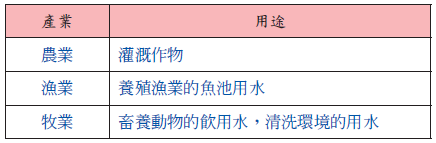 3.各組討論：這些產業用水對我們生活的重要性是什麼？如果少了其中一種用水，我們的食物來源會有什麼改變？（水不足，農、養殖魚、牧業都會受到影響，我們的食物來源就會減少，價格就會提高。）四、影片觀看與討論1.觀看「年榨4千多噸！臺灣最大檸檬汁產線曝光」影片https://youtu.be/As_PUIYJ__Q（從0：00播到1：08。）並回答以下問題：(1)檸檬汁製作過程中需要使用水來做什麼？（四次清洗，確保檸檬皮的乾淨後才榨汁。）2.觀看「保特瓶飲料的製作過程」影片。https://youtu.be/P3tHI-rp0Sg（從0：21播到1：07。）並回答以下問題：(1)寶特瓶飲料製作過程中需要使用水來做什麼？（清洗寶特瓶，填裝由水為主要原料製作的飲料。）(2)想想看，我們在商店中購買的哪些食品，製造過程中都需要用到水？（便利商店中的食品製作時，原料都需要先用水清潔，水是工業製品在清洗時必備的元素。）五、觀察與討論1.觀察課本第52～53頁中，有哪些常見的商業用水？（餐廳、飯店、洗車、游泳池。）2.分組討論，餐廳、飯店、洗車、游泳池這四個設施，會在哪些情形下使用水？ 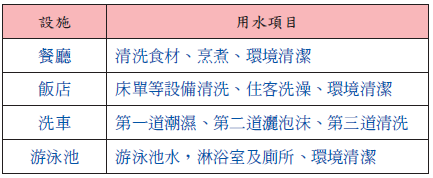 六、角色扮演1.配合課本第53頁學習祕笈，將全班分為八組，請各組學生分別擔任農夫、漁夫、畜牧業、飲料製造商、餐廳老闆、飯店業者、洗車場、游泳池業者等8個類別的工作。2.分組討論：這項工作中如果沒有水資源會有什麼影響？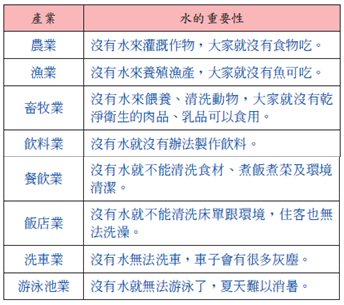 3.請各組陳述自己產業的重要性。4.投票表決：選擇絕對不能缺水的三個產業。5.請被淘汰的組別，再次說明：缺水讓產業停止運作，哪些人的生計受到影響，有沒有什麼好方法可以解決問題？（每個產業都節約用水，盡量讓每個產業都可以持續運作。）七、統整教師透過以下問題讓學生自己建構本節課的學習重點：1.造成用水量增加的原因有哪些？（人口的增加使生活用水增加、土地持續開發與建設，農漁牧工商業發達等。）平時上課表現口頭評量習作評量【環境教育】環E15 覺知能資源過度利用會導致環境汙染與資源耗竭的問題。第九週第三單元家鄉水資源第二課水資源可持續利用社-E-A2 敏覺居住地方的社會、自然與人文環境變遷，關注生活問題及其影響，並思考解決方法。活動一：水的再次利用（120分鐘）一、閱讀與課文理解教師引導學生閱讀課本第54頁課文，並提出以下問題，請學生回答：1.近年來學校與公共圖書館設置什麼設施，可以讓雨水再利用？（雨撲滿。）2.雨撲滿怎樣讓雨水能再利用？（收集→過濾→使用。）二、觀看影片並回答問題1.觀看「【雨水回收】打造城市水庫」影片。https://youtu.be/W3NgRziUkYs（從1：08播到12：08。）2.教師提出以下問題，請學生回答：(1)我們生活中，下雨時，可以從哪些地方收集雨水？（建築物屋頂、牆面，高速公路的路面。）(2)影片中有哪些地方設置雨水回收系統？（學校、社區、工業園區、住家。）(3)影片中有哪幾種收集雨水的設施？（地下儲水池、雨撲滿。）(4)回收水使用前需要做什麼處理？（過濾。）(5)一般回收水可以用在哪些地方？（清洗廁所、生態池用水、植物澆灌。）三、校園觀察1.我們學校校園中有沒有雨水回收再利用的設施？2.你知道這些回收的雨水有哪些用途呢？四、閱讀與問答教師引導學生閱讀課本55頁的課文與圖片，並提出以下問題，請學生回答：1.水資源回收中心的水從哪裡來？（住家。）2.水資源回收中心的水可以讓什麼產業重新使用？（工業。）3.猜猜看，水資源回收中心會對汙水做哪些處理，讓它可以重新使用呢？（沉澱、過濾。）五、觀看影片並回答問題1.觀看「『水的旅行』造訪水資源回收中心」影片。https://youtu.be/lYsj6-U85AY（從0:00播到1：20。）2.教師提出以下問題，請學生回答：(1)觀看影片之後，你發現汙水回收後，第一個步驟先做什麼處理？（使用微生物、薄膜過濾淨化水質。）(2)水經過淨化的過程可以去除哪些物質？（有機物質和大腸桿菌等微生物。）(3)水湳水資源回收中心一天可以淨化處理多少生活用水？（1萬8千噸。）(4)水湳水資源回收中心一年可以再利用的水有多少？（1萬4千噸。）(5)水湳水資源回收中心處理過的水提供給誰用？（水湳經貿園區、中科園區和民眾。）(6)水資源回收中心處理過的水有哪些用途？（沖廁所、澆灌、抑制揚塵。）(7)水湳水資源回收中心一年可以節省多少自來水的使用？（大約525萬噸的自來水使用。）(8)水湳水資源回收中心一年可以節省多少費用？（大約5000萬的自來水水費。）(9)你覺得政府設置水資源回收中心有哪些重要的功用？（可以讓水資源再利用、可以節約使用自來水、可以節省水費。）六、統整教師透過以下問題讓學生自己建構本節課的學習重點：1.水越來越少的原因有哪些？（自來水密集的管線使自來水使用很便利、產業用水越來越多。）2.有哪些設施可以讓水重新使用？（雨撲滿、水資源回收中心。）3.除了各單位努力省水之外，我們可以做些什麼來節約用水呢？七、問答1.想一想，我們在家中有哪些活動需要使用水？（從食衣住行各方面思考，例如：煮飯、洗衣、拖地、洗車等。）2.想想看，日常生活中，我們有哪些情況會不小心浪費水？（刷牙時、清洗物品時，沒有馬上關閉水龍頭。）3.這些被浪費的水，有什麼好方法可以收集再使用呢？列出家中的省水方法。（洗手時，用盆子盛接用過的水；將水盛接之後再使用，不使用流動的水。）八、分組討論與實作（搭配探究活動進行課程）1.各小組組內分享每個人家中的省水方法。2.閱讀課文第56頁。3.從課文及討論的省水方法中，找一個自己還沒做到的項目來行動，並記錄在習作第三單元②16～17頁中。4.隔天或下一節社會時討論：(1)經過一日省水日的努力，你覺得哪一個省水方法最難做到？原因是什麼？(2)有什麼辦法可以克服這項省水困難？(3)經過努力省下水，對我們的環境有什麼好處呢？（大自然的生物有水可以生活，我們也有各產業的產品可以食用及使用，環境可以保持綠意，人與環境的和諧互動。）九、閱讀課文並回答問題1. 教師引導學生閱讀課本57頁的課文與圖片，並提出以下問題，請學生回答：(1)農業用水非常重要，有什麼方式可以讓水有效利用？（使用滴灌及霧化的澆水方式。）十、認識滴灌系統1.觀看影片「農友抗旱節水　引進以色列滴灌系統」。https://youtu.be/tGUWSVuOM0o（從0：00播到4：35。）2.教師提出以下問題，請學生回答：(1)影片中提到滴灌技術，是從哪一個國家引進？（以色列。）(2)臺灣的滴灌需要考慮什麼問題？（潮溼氣候可能有細菌問題。）(3)滴灌技術為什麼可以節省水資源？（水可以準確的澆灌植物，不會產生浪費。）十一、統整教師透過以下問題讓學生自己建構本節課的學習重點：1.日常生活有哪些節約用水的方式？2.如何將滴灌的省水法用在日常生活中？（省水水龍頭。）平時上課表現口頭評量習作評量【環境教育】環E15 覺知能資源過度利用會導致環境汙染與資源耗竭的問題。第十週【評量週】第三單元家鄉水資源第二課水資源可持續利用社-E-A2 敏覺居住地方的社會、自然與人文環境變遷，關注生活問題及其影響，並思考解決方法。活動二：親水親人親土地①（120分鐘）一、認識家鄉水源1.使用Google map找找看，我們居住的地方有沒有河流？（教師可介紹授課區域重要水系或流域，以及當地的水資源用途。）2.你曾經在河水、井水、地下水源附近進行過哪些活動？（玩水、捕捉小魚小蝦、使用手動抽水馬達。）二、訪問（此為回家作業，可以在課前進行，不占用上課時間）請學生回家訪問家人親近水源的經驗：1.祖父母、爸爸媽媽以前會在河邊做什麼？（捕魚、戲水、游泳等。）2.為什麼現在比較少有河邊的活動？（水不乾淨、水圳被加蓋成為道路、生活太忙碌。）三、分組討論與分享教師依照班級學生人數進行分組，約4人一組。1.與小組組內夥伴分享「你有哪些親水的經驗？」，經驗中包含親水的地點及活動內容。2.將每個人分享的地點及活動寫在便利貼上。3.匯集各組的紀錄，教師在黑板上彙整全班學生親水的地點、活動內容，以及他們在這些活動地點除了看到水，還看到的動物或植物：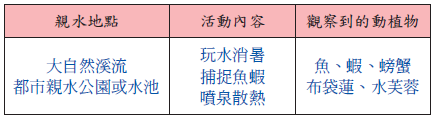 4.如果兩種經驗都有，你喜歡哪一種親水地點？5.大自然的環境有什麼優缺點呢？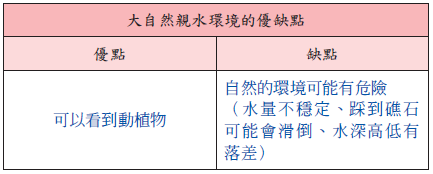 四、閱讀與回答問題1.教師引導學生閱讀課本58～59頁課文，並提出以下問題，請學生回答：(1)皮皮與祖父在溪邊看到哪些動植物？（魚蝦、蜻蜓等。）(2)我們要如何維護河邊的環境？（不丟垃圾、不放入外來種生物。）平時上課表現口頭評量【環境教育】環E15 覺知能資源過度利用會導致環境汙染與資源耗竭的問題。第十一週第三單元家鄉水資源、第四單元家鄉的生產活動與環境第二課水資源可持續利用、第一課農耕一步一腳印社-E-A2 敏覺居住地方的社會、自然與人文環境變遷，關注生活問題及其影響，並思考解決方法。社-E-B2 認識與運用科技、資訊及媒體，並探究其與人類社會價值、信仰及態度的關聯。社-E-C1 培養良好的生活習慣，理解並遵守社會規範，參與公共事務，養成社會責任感，尊重並維護自己和他人的人權，關懷自然環境與活動，關懷自然生態與人類永續發展，而展現知善、樂善與行善的品德。活動二：親水親人親土地②（80分鐘）五、影片觀看及回答問題1.觀看影片一：臺中柳川。https://youtu.be/Ka-5qubVsfU（從0：48播到3：54。）：(1)柳川經過什麼樣的設計讓人們可以親水？（河堤平緩，人們可以進到水面上活動。）(2)柳川經過哪些工程之後，變乾淨了？（使用卵石進行廢水處理。）2.觀看影片二：臺南河樂廣場。https://youtu.be/dnQbEfbIaOc(1)河樂廣場前身是什麼？（中國城商場。）(2)為什麼要拆除商場？（已經沒落，人潮減少。）(3)河樂廣場為什麼要保留舊建築結構？（可以讓人們記得以前在這裡發生的事。）(4)河樂廣場現在提供哪些功能？（民眾戲水、休閒。）六、網路搜尋配合課本第59頁學習祕笈，教師引導學生使用Google map找找看，我們生活的地方有哪些親水環境？1.試著用「親水公園」、「親水步道」作為關鍵字搜尋。2.列出親水環境。3.分組找出這些親水環境提供的活動內容，與前一節課討論的內容是否相符。七、統整教師透過以下問題讓學生自己建構本節課的學習重點：1.親水公園提供哪些功能？（戲水、認識水生動植物。）2.親近水有哪些好處？（認識水生動植物、消暑。）3.如何維護良好的水環境？（不丟垃圾、不放入生物。）活動一：關心餐桌上的蔬果（40分鐘）一、引起動機教師引導學生回想：1.你昨天的三餐，吃了哪些食物？2.那些食物多從哪裡來？二、討論教師利用學校營養午餐菜單，和學生討論一週內的菜單內容：1.這一週的菜單內容是什麼？2.這些菜單包括哪些食材？3.有哪些食材可能是本地或臺灣的？4.有哪些食材可能是進口的？三、閱讀教師引導學生閱讀課本第62～63頁課文及圖片。四、問答1.食物的選擇對我們的身體有什麼影響？（好的食物能維持身體健康；吃了添加物過多或殘留有害物質的食物，容易生病。）2.如何選擇較健康、安全的農產品？（選購具有優良農產品標章的商品；食用當地、當季的蔬果。）3.身為小學生的我們，可以如何關心農業生產？（可以挑選有優良標章的農產品、在校內外體驗農事活動。）五、觀看影片與討論教師播放「守護全家人的笑容 從吃的安心開始」影片https://youtu.be/J6bU5z8D91o，請學生專心觀看，結束後進行討論：1.我們可以如何挑選新鮮安全的食材？（辨識農產品的標章。）2.學校營養午餐如何保障學生的用餐品質與安全？（學校營養午餐選用標章認證食材。）六、分組討論與分享1.教師將學生分組，並發給各組小白板及筆。2.請各組討論以下題目，並將討論結果寫在小白板上：(1)自己和家人通常會到什麼地方購買蔬果食材？(2)自己和家人選購蔬果食材的技巧或方法為何？3.請各組報告討論的結果。4.教師鼓勵學生們自身體驗農事活動的經驗。（可能是協助親戚長輩務農、校內植栽種植或其他農事體驗活動等。）七、統整教師透過以下問題讓學生自己建構本節課的學習重點：1.選購食物時，需注意哪些事項？平時上課表現口頭評量【環境教育】環E3 了解人與自然和諧共生，進而保護重要棲地。環E4 覺知經濟發展與工業發展對環境的衝擊。環E15 覺知能資源過度利用會導致環境汙染與資源耗竭的問題。第十二週第四單元家鄉的生產活動與環境第一課農耕一步一腳印社-E-A2 敏覺居住地方的社會、自然與人文環境變遷，關注生活問題及其影響，並思考解決方法。社-E-B2 認識與運用科技、資訊及媒體，並探究其與人類社會價值、信仰及態度的關聯。社-E-C1 培養良好的生活習慣，理解並遵守社會規範，參與公共事務，養成社會責任感，尊重並維護自己和他人的人權，關懷自然環境與活動，關懷自然生態與人類永續發展，而展現知善、樂善與行善的品德。活動二：傳統的農耕方式（40分鐘）一、引起動機教師引導學生分享：1.你有下田工作的經驗嗎？2.你下田都做哪些事？3.你有參加過農事體驗的活動嗎？4.請你說說看你參加農事體驗時的印象？5.你的長輩有從事農事工作嗎？6.長輩是否有什麼務農生活的故事，讓你印象深刻？7.教師亦可播放「農村曲想像圖」影片https://youtu.be/ug3zcvgWrBQ，引導學生想像過去務農的生活面貌。二、閱讀教師引導學生閱讀課本第64～65頁課文及圖片。三、問答1.在傳統的農村生活，為什麼田間較常見到青蛙、小魚、小蝦等生物呢？（因為過去農耕時，沒有使用農藥。）2.在傳統的農村生活，農民使用哪些物質當作肥料？（農民會以動物糞便或農作物殘渣，作為滋養作物與土地的來源。）3.採用傳統的耕作方式，農作物的外觀可能會有哪些情況？（外觀坑坑洞洞、農作物的大小不一。）4.採用傳統的耕作方式，農作物的產量可能會有哪些情況？（產量不太穩定。）四、觀賞電子繪本：《田水甜》教師播放電子繪本《田水甜》https://children.moc.gov.tw/book/219178，請學生專心觀看，引導學生體會昔日農村田園風光。五、創作：我的農村畫1.教師引導學生從課本插畫或《田水甜》繪本插畫，拼湊過去農村景象，例如：農村有著三合院、牛車、晒穀場、水車等；農田裡有著麻雀、雞隻、白鷺鷥等；大人揮扇聊天、孩子浸浴在大自然的環境中嬉戲。2.教師發下適當大小的紙張，由學生創作屬於自己的「農村畫」，嘗試描繪出以前農村景觀與活動。3.教師將學生創作的「農村畫」張貼於教室公布欄，供彼此欣賞。六、統整教師透過以下問題讓學生自己建構本節課的學習重點：1.過去農耕活動有哪些特色？活動三：蟲鳴鳥叫消失的農田（40分鐘）一、閱讀教師引導學生閱讀課本第66～67頁課文及圖片。二、問答1.請問隨著農業技術發展，農耕方式有哪些轉變？（使用機械、化學肥料、殺蟲劑與除草劑等農藥。）2.使用化學肥料及農藥可以為農耕活動帶來哪些好處？（節省人力與時間、提高農作物的產量與品質。）3.使用化學肥料及農藥可能帶來哪些不好的影響？（對動植物、人體與自然環境有害。）三、觀賞影片與討論教師播放「臺灣農藥用量　全球之冠」影片https://youtu.be/zjjitmbloHM，請學生專心觀看，結束後進行討論：1.影片中農民說明使用化肥與農藥的原因是什麼？（使用化肥與農藥種出來的作物品質較好、外觀完整，消費者比較願意購買。）2.影片中造成蝙蝠數量減少的原因可能是什麼？（牠們捕食田間昆蟲為食，進而吸收到農藥與重金屬，使得其神經受損，找不到食物與回家的路。）四、分組討論1.教師將學生分組，並發小白板及筆給各組。2.教師引導學生對照課本第66～67頁與第68～69頁的內容，討論使用化學肥料與農藥前、後，在「耕作方式」、「自然環境」與「人體健康」層面，分別可能有哪些影響？3.教師可分配1組只寫1個層面即可，並將討論結果寫在表格內：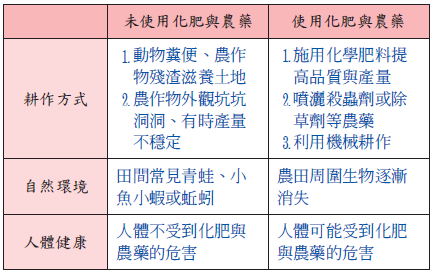 4.請各組派員報告討論結果。5.教師同時在黑板上彙整各組的結果。五、統整教師透過以下問題讓學生自己建構本節課的學習重點：1.使用化學肥料對農作物和土壤可能產生哪些影響？2.使用農藥對農作物和土壤可能產生哪些影響？活動四：守護農田動起來（40分鐘）一、閱讀教師引導學生閱讀課本第68～69頁課文及圖片。二、問答1.目前農業為什麼朝向友善環境的生產方式呢？（因為人們越來越重視環境生態與飲食健康。）2.有些農民不再使用化學肥料，改用什麼方式增添作物與土壤的營養？（使用廚餘、落葉、動物糞尿或其它原料製成有機堆肥。）3.有些農民不再使用農藥，改用什麼方式達到驅趕、減少病蟲害的效果？（搭建網室、利用天然物質萃取、借助害蟲的天敵。）三、觀看影片與討論教師播放「菱角田不噴藥　水雉來了」影片https://youtu.be/OA4X-PduqJ8，請學生專心觀看，結束後進行討論：1.為什麼實施友善耕作讓田裡增加多種動物？（田間的動物不受到毒害，數量變多，也因此吸引牠們的掠食者，形成豐富、平衡的農田生態。）2.實施友善耕作會有哪些需要克服的困難？（友善耕作的作物產量不如噴灑農藥化學肥料的耕作；落實友善耕作與動物們共存，農民須調整原先耕作習慣。）四、習作1.教師引導學生自己閱讀習作第四單元①「什麼是老鷹紅豆呢」的文章。2.透過分組討論完成習作第19頁。3.教師針對第3題，請各組一位學生發表：(1)個人是否願意購買「老鷹紅豆銅鑼燒」或「老鷹紅豆」？(2)理由是什麼？五、統整教師透過以下問題讓學生自己建構本節課的學習重點：1.有哪些方法可以減少使用化學肥料與農藥？2.執行友善耕作有哪些好處或是需要克服的情形？平時上課表現口頭評量習作評量【環境教育】環E3 了解人與自然和諧共生，進而保護重要棲地。環E4 覺知經濟發展與工業發展對環境的衝擊。第十三週第四單元家鄉的生產活動與環境第一課農耕一步一腳印、第二課紡織機上的千絲萬縷社-E-A2 敏覺居住地方的社會、自然與人文環境變遷，關注生活問題及其影響，並思考解決方法。社-E-B2 認識與運用科技、資訊及媒體，並探究其與人類社會價值、信仰及態度的關聯。社-E-C1 培養良好的生活習慣，理解並遵守社會規範，參與公共事務，養成社會責任感，尊重並維護自己和他人的人權，關懷自然環境與活動，關懷自然生態與人類永續發展，而展現知善、樂善與行善的品德。活動五：科技農夫新嘗試（40分鐘）一、引起動機教師可以事先預備貼有生產追溯條碼的農產品包裝，或製作PPT，詢問學生：1.你是否曾在超市或賣場看過這樣的農產品包裝？2.你知道掃描該條碼可以看到什麼資訊？（教師可以用行動裝置掃描條碼後，將畫面呈現給學生觀看。）二、閱讀教師引導學生閱讀課本第70頁課文及圖片。三、問答1.農業結合科技的新趨勢，為農民的生產過程帶來哪些轉變？（可以更有效率管理生產過程、減少使用化肥與農藥。）2.建立農產品生產追溯系統，對農民有哪些好處？（可以更有效率管理生產過程、讓消費者安心的購買。）3.建立農產品生產追溯系統，對消費者有哪些好處？（可以在選購時，輕鬆查詢農產品的生產紀錄。）四、閱讀教師引導學生閱讀課本第71頁課文及圖片。五、觀賞影片與討論教師播放「無毒種田 博士研發生物抑制劑取代農藥」影片https://youtu.be/uPsAJPAXWaM，請學生專心觀看，結束後進行討論：1.陳文亮教授的智慧農場和一般農場（農田）有什麼不一樣？（以科技方式控制生產過程；透過手機即時了解農作物生產情形。）2.陳文亮教授期待科技能為農業帶來哪些轉變？（協助農民生產安全無毒的農產品，提高收入；讓消費者吃得更安心、健康。）六、統整教師透過以下問題讓學生自己建構本節課的學習重點：1.農業結合科技帶來哪些影響？活動一：衣服從哪裡來？（40分鐘）一、引起動機教師準備一件學校的制服，展示並詢問學生：1.這件衣服是如何製作的？2.早期人們如何製造衣服或布料？二、閱讀教師引導學生閱讀課本第72～73頁的課文及圖片。三、問答1.為什麼紡織業對我們的生活很重要？（滿足我們穿著的需求。）2.早期紡織業製造紗線的原料有哪些？（棉、麻、毛、絲等天然纖維。）3.早期紡織業製造紗線的原料，「毛」可能是來自哪些動物的毛？（鴨、鵝、兔子等。）4.早期紡織業如何將布匹染色？（以植物作為天然染劑進行染色。）四、分組討論與分享1.教師將學生分組。2.請各組學生彼此分享：(1)有穿過「棉、麻、毛、絲」等天然纖維的衣服嗎？(2)這些衣服的觸感與特色為何？（請學生以生活經驗或現況進行討論，例如：奶奶都會說純棉的衣服比較好，容易吸汗。）3.請各組派一位學生，分享組內同學的生活經驗。五、觀賞影片與討論教師播放「薯榔染布天然美」https://youtu.be/IpduMifci4U，請學生專心觀看，結束後進行討論： 1.在影片中，請問過去原住民族如何將布料染色呢？（取植物薯榔地下莖，以熱水煮薯榔與白布、白線後晒乾。）2.請問造成此種染布方法沒落的原因為何？（因為化學染料興起。）六、統整教師透過以下問題讓學生自己建構本節課的學習重點：1.早期人們如何製造紡織品？活動二：人造纖維功能多（40分鐘）一、引起動機教師準備一件有服裝成分標示的學校制服，呈現該成分標示內容。請學生依前一節的學習經驗，找一找標示：1.標示上有哪些是你認識的天然纖維？（棉、麻、毛、絲等。）2.還有哪些其它的成分？二、 閱讀教師引導學生閱讀課本第74～75頁課文及圖片。三、問答1.天然纖維的紡織品有哪些優點？（有吸溼、排汗的優點。）2.天然纖維的紡織品有哪些缺點？（容易變形、起毛球或發霉等。）3.人造纖維興起的原因是什麼？（因為天然纖維有不足的地方，且產量較不穩定。）4.目前我們常穿的衣服材料大多是如何製造的？（從石化原料中提煉的。）5.人造纖維有哪些特色？（耐用、產量較為穩定、可大量生產。）四、觀賞影片與討論教師播放「臺灣紡織技術升級」影片https://youtu.be/KwxPiFJY510，請學生專心觀看，結束後進行討論：1.在影片中，臺灣紡織業如何扭轉曾是沒落產業的狀況？（以人造纖維生產機能性布料。）2.在影片中提及人造纖維布料有哪些機能性？（涼感、發熱、抗菌。）3.目前臺灣紡織業的成效如何？（受到國際肯定，成為國際球賽服裝的提供者之一。）五、分組討論與分享1.教師將學生分組。2.請各組學生彼此分享：(1)有穿過機能性的服裝嗎？(2)這些衣服的觸感與特色是什麼？3.請各組派一位學生分享，組內同學的生活經驗。六、統整教師透過以下問題讓學生自己建構本節課的學習重點：1.為什麼要製造人造纖維？平時上課表現口頭評量習作評量【環境教育】環E3 了解人與自然和諧共生，進而保護重要棲地。環E4 覺知經濟發展與工業發展對環境的衝擊。第十四週第四單元家鄉的生產活動與環境、第五單元家鄉新願景第二課紡織機上的千絲萬縷、第一課環境新風貌社-E-A2 敏覺居住地方的社會、自然與人文環境變遷，關注生活問題及其影響，並思考解決方法。社-E-B2 認識與運用科技、資訊及媒體，並探究其與人類社會價值、信仰及態度的關聯。社-E-C1 培養良好的生活習慣，理解並遵守社會規範，參與公共事務，養成社會責任感，尊重並維護自己和他人的人權，關懷自然環境與活動，關懷自然生態與人類永續發展，而展現知善、樂善與行善的品德。活動三：紡織製造的影響（40分鐘）一、閱讀教師引導學生閱讀課本第76～77頁的課文及圖片。二、問答1.製造紡織品對我們的生活有哪些幫助？（滿足我們的穿著需求。）2.製造紡織品會消耗哪些環境資源？（水資源、石化資源等。）三、分組討論與分享1.教師將學生分組。2.請各組討論：(1)製造紡織品所消耗的資源，可能對環境生態造成哪些不好的影響？　（不肖業者排放染布汙水，汙染水資源，可能會讓河川，以及海洋的生物受到威脅。）(2)為什麼需要發展兼顧經濟效益與環境保護的生產方式呢？　（不可以為了人類的經濟效益而犧牲環境保護，所以要兼顧兩項重要的議題。）(3)如果有機會，你會願意購買環保回收原料製成的衣服嗎？為什麼？　（請學生依自己的想法回答。例如：我會願意購買，因為既能滿足穿衣需求，又能減少石化原料的使用。）3.請各組分享討論結果。四、觀賞影片與討論教師播放「寶特瓶環保紗」影片https://youtu.be/3zQ188iDH_0，請學生專心觀看，結束後進行討論：1.在影片中，如何善用回收的寶特瓶？（將回收的寶特瓶打成碎片後，再用機器抽成細絲成為人造纖維。）2.為什麼要將寶特瓶再製成環保紗？（減少垃圾，還能製造成衣販賣。）3.寶特瓶環保紗有什麼特色？（可將資源再利用。）五、統整教師透過以下問題讓學生建構本節課的學習重點：1.生產紡織品對環境帶來哪些影響？活動四：珍視「衣」生（40分鐘）一、課前準備1.教師請學生從家中找出一件自己或家人已經很少穿的衣物（上衣、褲子或裙子均可），且衣物上有可辨識成分的標示。2.提醒：若學生準備的是家人很少穿的服裝，請學生詢問家人，很少穿的原因是什麼？二、引起動機1.教師引導學生在小組內分享：從家裡帶來、很少穿的衣物是誰的？很少穿的原因是什麼？（請學生依實際情況分享。例如：這件是我的衣物，因為長大了，尺寸不合適；這件是媽媽的衣物，因為這件已經起毛球了。）三、閱讀教師引導學生閱讀課本第78～79頁課文及圖片。四、探究活動──「怎麼處理不穿的衣服？」（配合習作第四單元②）1.配合習作第四單元②「檢視家中的衣櫃」。2.請學生在小組內分享，平時自己和家人會透過哪些方法善待與珍惜衣服，延長它的使用年限，並完成習作20頁。3.請學生在組內分享，自己或家人不常穿這件衣物的原因，並完成習作第21頁第二大題。4.請學生討論：有哪些方法能為不再穿的衣服，創造它的新生命？5.教師可以鼓勵學生執行舊衣重生，落實資源重複利用，踴躍分享執行活動後的感想。五、統整教師透過以下問題讓學生自己建構本節課的學習重點：1.我們可以如何延長衣物的使用年限？活動一：打造和諧的生態天堂（40分鐘）一、觀看影片教師播放關於921地震的新聞報導影片https://youtu.be/1GP-FL8Ku7I，讓學生課堂觀看。二、問答1.影片中發生什麼樣的天災？（發生921大地震。）2.地震發生的地點在哪裡？規模大小呢？（南投縣集集鎮，芮氏規模7.3。）3.地震造成什麼影響？（房屋倒塌、人員死亡或受傷、走山、環境改變。）三、閱讀教師引導學生閱讀課本第82～83頁。四、問答1.921地震後，埔里居民遇到哪些問題？（山頭大面積崩塌、房屋倒塌、生活陷入困境。）2.921地震後，埔里桃米社區如何改變？（在政府與民間單位協助下，利用豐富的蛙類、昆蟲等生態資源，發展生態休閒產業。）五、情境討論1.閱讀第22頁案例。2.分組討論，並將討論結果寫在習作第23頁上：(1)你覺得哪些人是贊成開發的？（高山村年輕人、高山村店家。）(2) 這些贊成土地開發的人，有哪些想法？（高山村年輕人：可以提供大量工作機會；店家：能改善交通，讓遊客變多，使商店的生意變好。）(3)哪些人是反對開發的？（環保團體、高山村有些居民。)(4) 這些反對土地開發的人，有哪些想法？（環保團體：希望能做好環境評估調查；有些居民：開發時，希望可以解決我灌溉的問題。）(5)哪些人是保有疑問的？(高山村村長。）(6)對土地開發保有疑問的人，有什麼想法？（村長：希望可以兼顧生態與經濟開發。） (7)你贊成哪些人的想法，為什麼？（我贊成村長的想法，因為經濟開發與生態保護一樣重要，希望可以取得平衡；我贊成高山村年輕人，因為促進經濟開發才能留住年輕人，人口不會外流；我贊成環保團體，因為環境一旦破壞，就無法恢復。）3.教師點選若干位學生分享結果。六、統整教師透過以下問題讓學生自己建構本節課的學習重點：1.家鄉環境改變時，家鄉居民可能採取哪些應變方法？平時上課表現口頭評量習作評量【環境教育】環E3 了解人與自然和諧共生，進而保護重要棲地。環E4 覺知經濟發展與工業發展對環境的衝擊。第十五週第五單元家鄉新願景第一課環境新風貌、第二課鄉鎮新活力社-E-C1 培養良好的生活習慣，理解並遵守社會規範，參與公共事務，養成社會責任感，尊重並維護自己和他人的人權，關懷自然環境與活動，關懷自然生態與人類永續發展，而展現知善、樂善與行善的品德。活動二：守護河川一起來（40分鐘）一、觀看資料教師在課前蒐集水汙染製成的冰棒圖片與影片（可參考環境資訊中心報導〈這種冰棒你敢吃？ 100%純污水製冰所 SHOW臺灣水污染〉https://e-info.org.tw/node/205033），讓學生猜猜看這種口味的冰棒，是如何做成的。二、閱讀教師引導學生閱讀課本第84～85頁。三、問答1.屏東縣東港溪為何汙染嚴重？（工廠、畜牧和家庭廢水排入河川。）2.河川汙染會產生哪些影響？（造成河川水汙染、河裡的魚蝦死亡，讓水資源不斷減少。）3.政府對於河川汙染問題有什麼改善方法？（立法取締、獎勵業者設置廢水處理設施、徵收水汙費。）4.民間團體對於河川汙染問題有什麼改善方法？（進行溪流的生態調查、組織河川巡守隊、進行水質檢測、培育環境導覽員、舉辦淨溪活動。）四、調查活動教師透過以下步驟引導學生進行「河川調查員」活動。1.先找出家鄉的主要河流。2.請利用網路查詢行政院環境保護署網站（https://wq.epa.gov.tw/EWQP/zh/EnvWaterMonitoring/River.aspx），查詢家鄉河川汙染情形。3.分組閱讀網站數據，了解家鄉河川汙染的情形：(1)判斷家鄉河川汙染屬於輕度、中度或是嚴重汙染？(2)有什麼好方法可以改善河川汙染的情形？（可以請政府進行河川的生態調查、進行水質檢測、培育環境導覽員、舉辦淨溪活動。）五、統整教師透過以下問題讓學生自己建構本節課的學習重點：1.面對家鄉河川的問題，有哪些改變的方法？活動一：稻香農村新轉機（40分鐘）一、觀看影片教師播放《無米樂》影片。https://youtu.be/_R2D292ffVM?t=1980（從33：00播到43：00。）二、小組討論教師將學生2～4人分成一組，請各組討論以下題目，並將答案寫在A4紙上，教師再逐題引導全班分享結果：1.影片中，崑濱伯擔心下雨的原因是什麼？（因為要收成稻子時，最怕下雨。）2.從這段影片中，可以知道農民擔心什麼？（因為看天吃飯，擔心天氣。）3.崑濱伯拜土地公祈求什麼？（祈望五穀豐收。）4.為什麼崑濱伯辛苦收成後，沒有很開心？（當年稻價收購價格不好，加入WTO後，開放國外稻米進口，影響國內稻米價錢。）5.為何影片中從事農業的大多是老人？（年輕人怕辛苦不想種田、農業收入不好，無法吸引年輕人。）三、閱讀教師引導學生閱讀課本第86～87頁。四、問答1.農村面臨什麼問題？（人口老化、國外稻米競爭等困境。）2.臺南市菁寮社區的居民如何改善困境？（推廣在地的米食文化、製作米食餅乾、米麵包、農村體驗活動。）3.這些農村的改變方式中，哪一種最吸引你想拜訪？為什麼？（體驗插秧，可以雙腳體驗土地的感受；品嘗米麵包，用米做成的麵包很特別想嘗試看看；操作收割與打穀機，想體驗農夫的工作感受。）五、米食推廣調查活動1.教師播放《延續食的精神　臺灣米食危機找轉機》影片。https://youtu.be/ZDUaigK7x9o（從00：22播到04：30）2.看完影片後，請學生利用九宮格，在格子中間寫下「我覺得可以鼓勵大家多吃米食」。3.寫好後，在班上訪問其他8位同學，詢問其他同學覺得可以怎麼做，或是如何變化米食，幫助臺灣推廣米食，並在格子內寫上受訪同學的姓名與他的想法。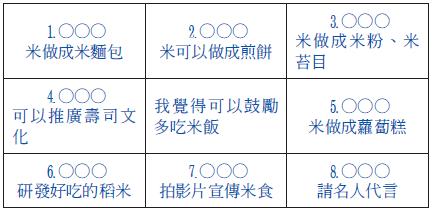 4.完成訪問活動後，教師請學生分享結果，教師同時在黑板上彙整答案。六、統整教師透過以下問題讓學生自己建構本節課的學習重點：1.農村面對困境，有哪些改變的方法？活動二：活化漁村新氣象（40分鐘）一、觀看影片教師播放《海邊的古謠　數魚歌》我家住海邊。https://youtu.be/y4NxIPb8yis（從18：30開始播放。）二、問答1.影片中，主持人凌晨5點半起來做什麼工作？（進行漁塭作業圍網，將不小心進入網子的蝦子撈出來，確定網子內都是要捕撈的二吋魚苗。）2.影片中，什麼是數魚苗歌？（早期虱目魚苗稀少，得來不易，為了精確計算魚苗而做的歌。）3.為什麼影片中從事工作的大多是老人？（漁村人口外流嚴重。）4.影片中，你覺得漁村工作最辛苦的是哪些？（很早起床、腳很難行走、工作很累、搬東西。）5.看完影片，你對於漁村生活有什麼想法？（很有人情味、工作很辛苦。） 三、閱讀教師引導學生閱讀課本第88～89頁。四、問答1.臺南市的龍山社區面臨什麼問題？（面對經濟改變，許多年輕人移往都會區，造成漁村日漸蕭條。）2.後來透過什麼方式改變漁村？（環境的改造、發展漁業休閒活動、漁村彩繪，幫助改善社區的經濟。）3.這些漁村的改變方式中，哪一種最吸引你想去拜訪？為什麼？（搭乘竹筏體驗出海，因為可以欣賞海景；參觀彩繪牆，想和美麗的牆面拍照；利用廢棄的蚵殼製作手工藝品，很有紀念性。）4.看完課本例子，你覺得漁村可能面臨哪些問題？（環境汙染嚴重、漁獲量減少、人口老化、年輕人不願從事漁業工作。）五、小組討論1.教師請學生2～4人分成一組。2.請學生分享自己對漁村生活環境的想法與感受，並寫在A4紙上。3.寫好後貼到黑板上。4.教師將全班的感受作整理與分類。建議可採用三面分析法，如下：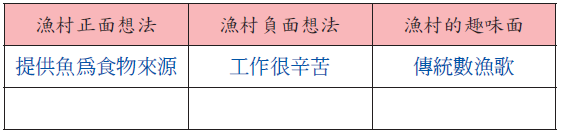 六、統整教師透過以下問題讓學生自己建構本節課的學習重點：1.漁村面對困境，有哪些改變的方法？平時上課表現口頭評量【環境教育】環E4 覺知經濟發展與工業發展對環境的衝擊。【戶外教育】戶E4 覺知自身的生活方式會對自然環境產生影響與衝擊。第十六週第五單元家鄉新願景第二課鄉鎮新活力、第三課都市新生活社-E-C1 培養良好的生活習慣，理解並遵守社會規範，參與公共事務，養成社會責任感，尊重並維護自己和他人的人權，關懷自然環境與活動，關懷自然生態與人類永續發展，而展現知善、樂善與行善的品德。活動三：飄香山村新世代（40分鐘）一、品茶教師課堂事先準備茶包與紙杯，讓學生品嘗臺灣的茶葉，進行品嘗前可以先聞聞看味道、觀察色澤、體驗茶葉味道。二、問答1.你平常什麼時候會喝茶？（在過年客人來的時候喝、在中式餐廳、排隊時店家招待等。）2.你對於喝茶有什麼感覺？（很清香、很平淡、很澀。）3.如果你是一位茶店老闆，你會怎麼吸引顧客愛上喝茶？（研發創意茶飲、推動有機茶葉、找明星代言。）三、閱讀教師引導學生閱讀課本第90～91頁。四、問答1.新北市坪林區商業活動沒落的原因是什麼？（因交通路線改變而使得商業活動沒落。）2.茶農開始怎麼改變？（栽種有機茶葉，利用生態方式提升茶樹品質。）3.茶店家研發哪些新產品？（茶粿、茶點、茶冰淇淋、茶麵線等茶餐料理。）4.經過這些改變，對新北市坪林區產生什麼樣的影響？（增加商機，吸引年輕世代留在家鄉發展。）五、推廣茶葉小活動教師引導學生利用新北市坪林茶業博物館的網站（https://www.tea.ntpc.gov.tw/），認識茶葉的特色。1.進入網站後，請點選博物館介紹或線上展覽。2.閱讀坪林茶業的特色與展覽特色。3.設計一個廣告宣傳單來行銷坪林的茶業。（教師可考量教學現場設備，也能利用坪林茶業博物館介紹影片https://youtu.be/wzdEm93C5jc替代。）六、統整教師透過以下問題讓學生自己建構本節課的學習重點：1.山村面對困境，有哪些改變的方法？活動四：部落共享新風光（40分鐘）一、情境鋪陳教師播放影片「遊客少了、收入反增？司馬庫斯讓你再遠都想去」讓學生在課堂觀看。https://youtu.be/h8Gqvac5mpk 二、問答1.影片中的司馬庫斯為什麼能吸引遊客來訪？（原始的神木群與自然生態。）2.為什麼當地的居民決定減少觀光客？（因為過多的觀光客對當地居民和環境產生不好的影響。）3.這樣的改變造成什麼影響？（提高旅遊品質。）4.司馬庫斯居民採取哪種發展方式？（互助合作，參加工作的人領相同薪水，享有共同福利。）5.看完影片後，你對司馬庫斯有什麼想法？（希望有機會可以去實際體驗部落文化。）.三、閱讀教師引導學生閱讀課本第92～93頁。四、問答1.過去的司馬庫斯遇到哪些問題？（交通不方便、電力設施不完善。）2.後來隨著道路發展，司馬庫斯面臨什麼問題？（觀光客大量增加、部落居民對於開發有不同意見。）3.司馬庫斯用什麼方法來改變部落？（制定一套合作的方式，共同經營土地開發，實踐共享文化。）4.司馬庫斯如何維持觀光發展與生態平衡？（訂定了打獵的規定、建置無光害的路燈、限制遊客數量，使部落在經濟開發與生態環境維護方面，取得良好的平衡。）五、情境討論1.教師引導學生，翻開習作第24頁閱讀，並回答25頁的問題：(1)南投縣竹山鎮產業沒落的原因有哪些？（竹製品被塑膠材料取代、因為發生921大地震。）(2)南投縣竹山鎮產業，運用哪些方式來轉型？（利用傳統的竹編技術開發文創商品、將廢棄的客運站活化成為特色餐廳、透過「專長換宿」吸引外地年輕人來竹山發展、開發竹牙刷、竹吸管、竹杯、竹碗等環保商品。）(3)請問政府興建竹山文化園區的目的是？（增進觀光客對於竹山產業的認識、提供當地傳統竹編工藝展示空間、保存竹山傳統的產業，活化觀光。）(4)想一想，你居住的地方，有哪些特色產業或商品值得推薦，並簡要說明推薦的原因。（舉例：彰化縣虎尾鎮毛巾產業有蛋糕造型的毛巾；將傳統毛巾加入創意，成為客製化商品，很值得推薦。）2.教師點選若干位學生分享各題的答案。六、統整教師透過以下一個問題讓學生自己建構本節課的學習重點：1. 部落面對困境，有哪些改善的方法？活動一：都市印象（40分鐘）一、探究活動1.提出問題我們要如何知道都市的變化？（可以透過觀察照片、上網查詢、訪問居民等。）2.資料蒐集教師在課前蒐集居住都市的新舊照片，在課堂上引導各組觀察都市新舊變化。提示觀察重點：(1)新舊都市的建築物。(2)新舊都市的道路情形、交通狀況。(3)新舊都市的人群。(4)新舊都市的景觀。3.實際行動請各組根據教師提供的資料或各組上網找的資料進行討論，派員上臺發表討論的結果：(1)新舊都市的建築物有什麼不同？（以前的建築物較低矮；現在都是高樓大廈。）(2)觀察照片中，新舊都市的道路有什麼不同？（以前的道路沒有畫斑馬線、車子少；現在的道路號誌多、車子多。）(3)觀察照片中，新舊都市的人群有什麼不同？（以前路上的人群少；現在人群多。）(4)觀察照片中，新舊都市的景觀有什麼不同？（以前路上的廣告招牌少；現在的廣告招牌多。）4.分享省思想想看，都市為什麼會產生改變？這些改變對自己居住的環境有哪些影響？請上臺分享你們的發現。（發現都市有的改變是好的，例如：街道變乾淨；有些改變比較可惜，例如：古蹟被拆掉；有些改變是創新，例如：增加公共藝術作品。）二、閱讀教師引導學生閱讀課本第94～95頁。三、問答1.為什麼都市會有這樣的改變？（都市人口增加，許多建築物越蓋越高。）2.都市的改變會造成什麼影響？（人口變多、交通壅擠、市容改變。）3.臺北市的迪化街商圈為什麼會沒落？（隨著河港淤積與經濟發展改變。）4.臺北市的迪化街商圈因為哪些人的努力而改變？（民間人士與政府的投入。）四、觀賞影片與問答1.教師播放影片「【故事・臺北】第零話──『年貨大街』」。https://youtu.be/Qi0Dp9dYX1Y2.教師提出以下問題，請學生回答：(1)影片中，迪化街在西元1977年面臨什麼問題？（迪化街要拓寬道路。）(2)影片中的居民對迪化街道路拓寬，有哪些想法？（有居民贊成拓寬；有居民贊成保留原本建築物。）(3)影片中的迪化街，後來是用什麼樣的形式吸引人潮？（店家走出騎樓開始叫賣年貨，還有新興文創商店進入。）五、分組討論教師將學生2～4人分成一組討論：面對家鄉商圈的沒落，你們會用什麼方式吸引人潮回來商圈？請提出1～2項。（可利用社群軟體臉書、Line宣傳商圈特色並提供優惠；研發商圈獨特文創商品，吸引外地遊客。）六、統整教師透過以下問題讓學生自己建構本節課的學習重點：1.都市的市容為什麼會發生改變？2.面對都市的沒落商圈，可以用什麼方式因應？平時上課表現口頭評量習作評量【環境教育】環E4 覺知經濟發展與工業發展對環境的衝擊。【戶外教育】戶E4 覺知自身的生活方式會對自然環境產生影響與衝擊。第十七週第五單元家鄉新願景、第六單元歡迎來到我的家鄉第三課都市新生活社-E-C1 培養良好的生活習慣，理解並遵守社會規範，參與公共事務，養成社會責任感，尊重並維護自己和他人的人權，關懷自然環境與活動，關懷自然生態與人類永續發展，而展現知善、樂善與行善的品德。活動二：關懷都市（40分鐘）一、接龍1.教師引導學生回想最近的生活情形，並讓學生以接力方式，從起床開始和誰互動、出門時遇到哪些人、事、物？2.每人一句，按照時間不斷延伸。3.教師在黑板上記錄學生的發表，等到學生發表完後，觀察生活中，我們最多和最少互動的地方是哪裡？二、閱讀教師引導學生閱讀課本第96～97頁。三、問答1.為什麼都市居民互動較為疏離？（因為職業和工作型態多樣化，較少互動。）2.課本中，夢想社區民眾如何表達對居住地的關心？（居民利用舉辦藝文活動、邀請藝術家、裝飾藝術作品、舉辦嘉年華會。）3.夢想社區居民透過這些活動，獲得什麼益處？（可以凝聚居民共識、感情變融洽、營造居住環境的藝術氛圍。）4.臺北市南機場社區如何表達對居住地的關心？（成立樂活園地，凝聚社區力量來推動老人關懷課程、共餐服務、休閒活動。）5.臺北市南機場社區的居民透過這些活動，獲得什麼益處？（讓社區的年長者得到更好的照顧、幫助弱勢孩童課業。）四、情境討論1.教師引導學生，翻開習作第五單元③第26～27頁，並閱讀。2.教師請各組學生依據第27頁上半部的例子，去討論：居住的家鄉可能遭遇到什麼問題？身為家鄉一分子，有什麼方法解決這些問題？3.教師示範討論範例：(1)觀察都市面臨的問題：垃圾問題。(2)問題描述：在公車站牌附近常有許多被亂丟的垃圾，造成環境髒亂。(3)發生原因：有些民眾因為沒找到垃圾桶，就隨意亂丟垃圾。(4)提出方法：組織志工巡守隊，提醒民眾發揮公德心，不要隨意亂丟垃圾，要將垃圾丟在垃圾桶內。4.各組討論後把結果寫在第27頁下半部的格子內。5.教師請各組分享討論結果。五、統整教師透過以下問題讓學生自己建構本節課的學習重點：1.如何表達對都市的關懷？活動一：家鄉特色規畫──感受（80分鐘）一、閱讀與問答1.教師引導學生閱讀課本目次頁，回答下列問題，並將答案寫在卡片上：(1)課本100頁中，提到哪些學過的內容，你記得他們出現在哪些單元嗎？(2)包含課本所列的內容，回顧在這個學年內的每個單元，你還學到了什麼？2.卡片內容可如下整理：（教師可先給予部分答案，以節省時間）二、分組討論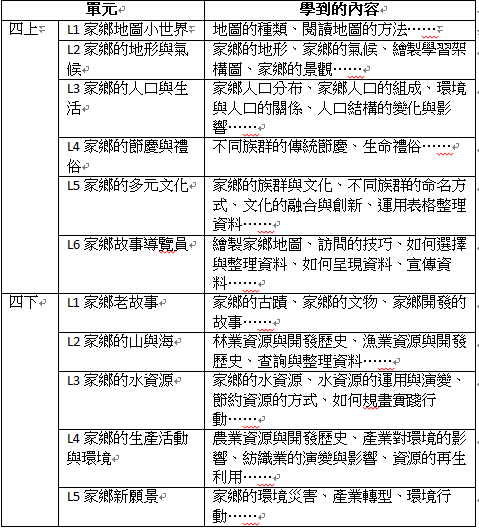 1.教師引導學生將卡片做簡單的整理，並引導學生進行分組討論以下問題：(1)比較課本102～103頁的內容，提到哪些部分？（例如：四上L2家鄉的地形與氣候、四下L5家鄉新願景、四下L4家鄉的生產活動與環境、四下L1家鄉老故事……）(2)除了課本102～103頁提到的內容，你還想要保留或更換哪些類別呢？請一 共選出5～7張卡片，並替它寫下分類的名稱。（例如：家鄉的地形、家鄉的氣候、家鄉的產業、家鄉的人口、家鄉的古蹟。）(3)如果想宣傳這些家鄉特色，你會選擇什麼策略？請每個人說出一個策略（可以重複，也可以參考課本101頁的內容），並說出選擇這個策略的原因或優點，再請小組員投票選出票數最多的策略。三、統整1. 教師統整各組的卡片，列出大部分組別共通的「家鄉特色分類」與「宣傳策略」，並請各組學生簡述這些分類或策略的優缺點。2.教師補充在蒐集資料與執行策略時，可能會遇到的問題，並請學生一起選擇最適合的五個分類與策略。平時上課表現口頭評量習作評量【環境教育】環E4 覺知經濟發展與工業發展對環境的衝擊。【戶外教育】戶E4 覺知自身的生活方式會對自然環境產生影響與衝擊。第十八週第六單元歡迎來到我的家鄉社-E-B1 透過語言、文字及圖像等表徵符號，理解人類生活的豐富面貌，並能運用多樣的表徵符號解釋相關訊息，達成溝通的目的，促進相互間的理解。社-E-B3 體驗生活中自然、族群與文化之美，欣賞多元豐富的環境與文化內涵。活動二：家鄉特色大搜查──想像（120分鐘）一、閱讀與分組討論1.教師引導學生閱讀課本102～103頁，並請學生分組在白紙上畫下分隔圖，可參考如下：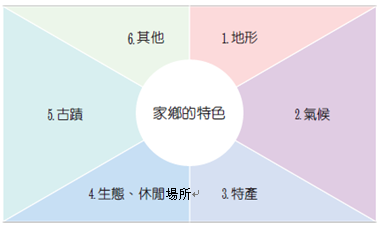 2.教師指導學生在中間寫上所在的家鄉（縣市或鄉鎮市區，可依家鄉所在地的難易度來做調整），並透過分組，回想所學，寫下關於家鄉印象深刻的特色，可參考課本107頁「臺灣地形圖」與108頁「臺灣縣或市花、鳥分布圖」：(1)家鄉有什麼特色地形景觀？（家鄉有平坦的海岸平原，也有高聳的山地。印象最深的，是位於盆地地形的學校，每天都能看到不遠處平坦的大肚台地。）(2)家鄉的氣候在溫度上、雨量上有什麼特色？（從氣溫雨量圖來看，家鄉四季分明，夏天溫暖多雨，冬天乾燥寒冷。）(3)家鄉有什麼特產？（家鄉的太陽餅是著名的特產。）(4)家鄉有什麼著名的生態或休閒景點？（臺中公園、高美溼地、國家歌劇院等。）(5)家鄉有什麼著名的古蹟？（摘星山莊、霧峰林家花園等。）(6)除了這些，家鄉還有哪些難以分類的特色嗎？（我的家鄉有著悠閒的生活氣氛，即使在市區，人們也喜歡在飲料店裡坐著待上好幾個小時。）二、分一得一1.每個學生帶著筆記本，在教室裡尋找其他小組的組員共5～6位，針對每個項目各自交換一個內容，再回到小組內分享。2.小組裡，在每個類別挑出最有感覺的1～2個特色，記錄在小組的分隔圖上。3.請各組完成課本第106頁第1題。三、統整教師整理各組整理出的家鄉特色內容，針對共通與相異之處做比較，並協助修正不符合家鄉在地特色的例子。平時上課表現口頭評量習作評量【人權教育】人E4 表達自己對一個美好世界的想法，並聆聽他人的想法。第十九週第六單元歡迎來到我的家鄉社-E-B1 透過語言、文字及圖像等表徵符號，理解人類生活的豐富面貌，並能運用多樣的表徵符號解釋相關訊息，達成溝通的目的，促進相互間的理解。社-E-B3 體驗生活中自然、族群與文化之美，欣賞多元豐富的環境與文化內涵。活動三：製作家鄉標誌──實踐（120分鐘）一、課前準備教師請學生事先透過網路或刊物，蒐集有關家鄉的標誌圖案。二、閱讀與問答教師引導學生閱讀課本第104頁，並透過以下問題引導學生：1.這個頁面列出了哪幾個地方的標誌？並請在地圖上指出縣市概略位置。（宜蘭縣、南投縣竹山鎮、嘉義縣新港鄉、臺東縣蘭嶼鄉。）2.從宜蘭縣的標誌，可以看到哪些當地的地形特色？（龜山島、太平洋。）3.從南投縣竹山鎮的標誌，可以看到哪些當地的特色？（盛產竹子。）4.從嘉義縣新港鄉的標誌，可以看到哪些當地的特色？（廟宇與火車。教師可補充為新港奉天宮，以及當地與早期臺糖歷史相關而興建的鐵路公園，圈圈則代表當地的特產新港飴。）5.從臺東縣蘭嶼鄉的標誌，可以看到哪些當地的特色？（原住民族的傳統圖騰。教師可補充此為當地雅美族（達悟族）人拼版舟上的圖騰，代表在海上行駛時，可指引方向、避免災難。）三、分組實作1.教師將學生分組，並請各組根據前一節所討論出的家鄉特色，選出幾個最有感覺、最適合設計成標誌的特色。2.教師引導學生觀看家鄉已有的標誌，討論圖案的顏色、形狀或文字，是否與現有的家鄉特色有連結。如果由自己來設計，可能會怎麼修改？（家鄉原本的標誌，是以湖心亭來設計，搭配多樣顏色來表示多元的特色；如果是我們自己設計，則會改為更簡潔的三角形，並加入流動的水波。）3.教師引導各組學生參考現有的資料，至少繪製出一個設計的圖案，並在過程中提醒學生，是否能把圖案調整得更簡潔、生動。並記錄在課本第106頁第二～三題。4.教師引導學生參考課本109頁中，有關家鄉標誌的宣傳語，並請學生改寫為符合小組所設計的標誌宣傳語。四、分組發表1.各組輪流上臺，呈現宣傳語與小組所設計的標誌。2.教師引導學生在課本第109頁中，寫出自己最喜歡的標誌及理由。3.全班可進行投票，選出人氣最高的標誌。五、統整教師說明各個標誌與宣傳語的優點，或可進行修改的建議。平時上課表現口頭評量習作評量【人權教育】人E4 表達自己對一個美好世界的想法，並聆聽他人的想法。第二十週【評量週】第六單元歡迎來到我的家鄉社-E-B1 透過語言、文字及圖像等表徵符號，理解人類生活的豐富面貌，並能運用多樣的表徵符號解釋相關訊息，達成溝通的目的，促進相互間的理解。社-E-B3 體驗生活中自然、族群與文化之美，欣賞多元豐富的環境與文化內涵。活動四：推廣我的家鄉──分享（120分鐘）一、閱讀與問答教師引導學生閱讀課本第110～111頁，回答下列問題：1.課本呈現了哪兩種方式？（透過社群網站推廣、透過明信片推廣。）2.如果要將我們的標誌透過社群網站推廣，可以有哪些管道？（班級網頁、學校粉絲頁、地方相關的社群平臺、YouTube、Facebook、Instagram等。）3.如果要在這些社群平臺上分享，可以用什麼形式來呈現？（搭配照片與標誌、宣傳語，或拍攝影片、錄製歌曲等。）4.如果採用明信片來進行推廣，可以用什麼方式呈現？（將標誌透過手繪或列印等方式，搭配手寫的文字，向遠方的親友介紹。）5.除了這兩種方法，還有其他推廣家鄉的方式嗎？（例如：投稿、參加比賽、製作T恤或紀念品等。）二、分組討論教師引導學生透過問題，分組討論最適合的進行方式。1.在這些方法中，我最期待的是哪一種方式？（小組成員各自表達，並從共同意見中選出1∼2種方式，例如：印明信片、投稿。）2.這個方法有什麼好處？什麼樣的人會被吸引？（例如：明信片影響的對象只有收到的人，但會對內容很有感情；投稿可以一次影響很多的觀眾。）3.這個方法需要先準備什麼？（例如：明信片需要設計並印製，投稿需要先蒐集接受這類型投稿的書報雜誌或網站。）4.這個方法有什麼困難之處？（例如：明信片需要郵資、撰寫和寄送；投稿則需要事先寫稿，而且不一定會上。）三、分組報告教師引導各組將所討論的內容，依序上臺報告。四、統整教師整理各組所列出的幾種方法，以及各自的優點、困難點，並讓全班投票決定要採用的方式。五、實作教師引導學生選擇下列一種方式實際進行實作。1.社群網路分享：(1)討論適合呈現的平臺。(2)討論呈現的形式。（例如：文字、圖片或拍攝影片。）(3)可透過全班共作或小組分工，呈現不同標誌宣傳，或以不同平臺的方式呈現。2.寄送明信片：(1)討論製作的方式。（例如：列印或繪製在現有的明信片上，或透過個人或廠商印製。）(2)個人選擇想寄送的對象，並事先撰寫草稿。(3)實際寄送，並詢問對方感想。六、統整教師引導學生分享實作的過程與感想。平時上課表現口頭評量習作評量【人權教育】人E4 表達自己對一個美好世界的想法，並聆聽他人的想法。